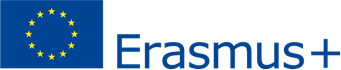 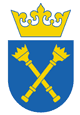 Uniwersytet Jagielloński w KrakowieKryteria kwalifikacyjne na Program ERASMUS+ wyjazdy na studia w roku akademickim 2021/2022Czas trwania II Rekrutacji: od 06.09 do 17.09.2021 roku.1. Zarejestruj się przez USOSweb2. Kryteria kwalifikacyjne kandydatówKażdy wydział/instytut we własnym zakresie przeprowadza rekrutację kandydatów na Program Erasmus+ oraz ustala kryteria, według których będą oni kwalifikowani do wyjazdu.Należy odnaleźć swój instytut/wydział w spisie treści i zapoznać się z kryteriami. Zatwierdzone przez:mgr Małgorzata WoźniakUczelniany Koordynator Erasmus+Spis szczegółowych kryteriów kwalifikacyjnych na rok 2021/2022Wydział Biochemii, Biofizyki i BiotechnologiiKoordynator: dr hab. Benedykt WładykaMiejsce składania dokumentów: Zasadniczą aplikację student składa poprzez system USOSweb. Kopie dokumentów i zaświadczeń, których nie można załączyć poprzez USOSweb, a które kandydat musi i chce przedstawić do oceny w czasie rekrutacji, student składa mailowo na adres Dziekanatu ds. Studenckich WBBiB UJ - student.wbbib@uj.edu.pl.Harmonogram Rekrutacji:Czas trwania Rekrutacji, składanie wniosków przez USOSweb – 06 – 17.09.2021.Ogłoszenie wyników i przyznanie uczelni w systemie USOSweb przez koordynatora –
20 – 24.09.2021.Odwołania, wyjazdy w ramach innej jednostki – 27.09 – 01.10.2021.Ostateczne zatwierdzenie wyjazdu w USOSweb – 04 – 08.10.2021.Kryteria kwalifikacji:Średnia ocen z dotychczasowego toku studiów – maks. 5 pkt. (dopuszczalne minimum – 3.5 pkt.)Średnia ocen z całego dotychczasowego toku studiów (potwierdzona przez Sekretariat ds. Studenckich WBBiB UJ poprzez USOS): średnia ważona minimum: 3.5Znajomość języka angielskiego lub francuskiego – maks. 1 pkt.Znajomość języka, w którym będą prowadzone zajęcia (j. angielski, macierzysty język danego kraju). Akceptowane są następujące formy potwierdzenia: zaświadczenie z JCJ UJ, szkoły językowej, certyfikaty językowe, matura (poziomy: Proficiency, CAE, C2-UJ, FCE, C1-UJ, B2-UJ). W przypadku certyfikatów akceptowane są kopie. Oryginał dokumentu do wglądu.Dokładny sposób punktowania certyfikatów znajomości j. obcego znajduje się na stronie WBBiB: http://www.wbbib.uj.edu.pl/dla-studentow/praktyki-stypendia-staze/program-erasmus.Dodatkowe osiągnięcia – maks. 0.5 pkt.Dodatkowa działalność kandydata obejmuje: działalność naukową na arenie krajowej i międzynarodowej, działalność w Kołach Naukowych, Samorządzie Studenckim, ESN, stowarzyszeniach, działalność no profit, społeczna, charytatywna, oraz inna działalność, którą kandydat chciałby przedstawić do uwzględnienia przy kwalifikacji. Wymagane zaświadczenia.Dokumenty do złożenia przez kandydata:Uwaga! Rekrutacja na wyjazdy w ramach programu ERASMUS+ Studia odbywa się poprzez system USOS.W związku z powyższym większość wymaganych informacji kandydat wprowadza bezpośrednio w systemie USOS.Dodatkowe dokumenty, które będą uwzględniane przy rekrutacji, a których nie można załączyć poprzez system USOS, kandydat składa elektronicznie/ mailowo na adres: student.wbbib@uj.edu.pl (ważne! skany dokumentów proszę przesyłać z konta własnego w domenie UJ, tj z domeny: @student.uj.edu.pl, w temacie maila proszę wpisać: „Rekrutacja ERASMUS+ Studia”), zgodnie z poniższą listą:Dokumenty obligatoryjne:Zaświadczenie o znajomości języka angielskiego lub języka kraju docelowego (udokumentowane zaświadczeniem Studium Języków Obcych UJ lub kopią uzyskanego certyfikatu British Council lub Toeffl),Zgoda ośrodka zagranicznego (opiekuna) na przyjęcie studenta (tylko w przypadku jeśli kandydat ubiega się o wyjazd w ramach puli miejsc z innej jednostki UJ).Dokumenty dodatkowe:Informacja o dodatkowych osiągnięciach, np. prezentacji wyników badań na konferencjach naukowych (z kopią streszczenia pracy),Informacja o dotychczasowym udziale w praktykach zagranicznych,Potwierdzenie dodatkowych osiągnięć kandydata, w tym działalności w Kołach Naukowych, organizacjach studenckich oraz innych wymienionych powyżej.Dodatkowe uwagi dotyczące rekrutacji:Kandydaci będą oceniani oraz kwalifikowani na wyjazdy na podstawie oceny dokumentów złożonych przez kandydatów poprzez system USOS oraz w formie tradycyjnej (lista jw.). Nie jest przewidziana rozmowa kwalifikacyjna.Studenci, którzy nie dostarczą kompletnej dokumentacji w terminie, będą brani pod uwagę w drugiej kolejności do wybranych uczelni, niezależnie od średniej.Oceny będzie dokonywać Wydziałowa Komisja Rekrutacyjna w składzie:Skład komisji kwalifikacyjnej:Przewodniczący – dr hab. Benedykt Władyka	(Wydziałowy Koordynator Programu Erasmus+)Członek – prof. dr hab. Artur Osyczka	(Prodziekan ds. badań i współpracy międzynarodowej)Członek – Katarzyna Leja (Przedstawiciel Studentów)Wyniki rekrutacji zostaną ogłoszone najpóźniej do dnia 24.09.2021.Procedura odwoławcza oraz kwalifikowanie studentów aplikujących o wyjazd w ramach puli miejsc 
z innej jednostki UJ odbędzie się w dniach 27.09 – 01.10.2021.Procedura odwoływania się kandydatów zostanie podana na stronie WBBB w zakładce:http://www.wbbib.uj.edu.pl/dla-studentow/praktyki-stypendia-staze/program-erasmusWydział ChemiiKoordynator: dr hab. Agnieszka WęgrzynSposób składania wniosków: system USOSwebHarmonogram Rekrutacji:Czas trwania Rekrutacji, składanie wniosków przez USOSweb – 06 – 17.09.2021.Ogłoszenie wyników i przyznanie uczelni w systemie USOSweb przez koordynatora –
20 – 24.09.2021.Odwołania, wyjazdy w ramach innej jednostki – 27.09 – 01.10.2021.Ostateczne zatwierdzenie wyjazdu w USOSweb – 04 – 08.10.2021.http://www.chemia.uj.edu.pl/studenci/international-co-operation/for-studentsOgólne warunki rekrutacji:Wnioski warunkowo mogą składać już studenci I roku studiów pierwszego stopnia (licencjackich) oraz spełniający wszystkie wymogi stawiane przez Dział Obsługi Studentów Zagranicznych UJ (informacja na stronie internetowej DOSZ UJ: https://erasmus.uj.edu.pl/pl_PL/start). W przypadku niezaliczenia I roku student traci prawo do stypendium.Studenci III roku dopuszczeni są do kwalifikacji warunkowo: jeżeli student, któremu przyznano stypendium nie będzie kontynuował studiów na naszym Wydziale na studiach II stopnia (magisterskich, SUM) traci prawo do stypendium.Studenci II roku II stopnia dopuszczeni są do kwalifikacji warunkowo: jeżeli student, któremu przyznano stypendium nie zostanie doktorantem na naszym Wydziale (czyli nie będzie kontynuował studiów na III stopniu) traci prawo do stypendium.Kwalifikacja zostanie przeprowadzona przez Komisję w składzie: Prodziekan ds. dydaktyki, przedstawiciel studentów Wydziału Chemii, wydziałowy koordynator programu Erasmus.Oceniane będą umiejętności i osiągnięcia opisane poniżej, związane z ich postępami na studiach, aktywnością naukową, działalnością w stowarzyszeniach naukowych i organizacjach studenckich, organizacjach pozarządowych, wolontariacie, udziale w organizacji imprez naukowych, działalności w ESN, pełnieniu funkcji Ambasadora programu Erasmus+.Przebieg rekrutacji:Wszyscy kandydaci do stypendium Erasmus+ zapoznają się z ogólnymi warunkami udziału w programie oraz kryteriami kwalifikacyjnymi umieszczonymi na stronie: https://erasmus.uj.edu.pl/pl_PL/start. Wszyscy kandydaci (bez względu na poziom studiów) po zalogowaniu w systemie USOSweb wypełniają wymagane dane, w tym: życiorys, list motywacyjny, długość stypendium i miejsce wyjazdu (maksymalnie do wyboru 3 oferty), itd.Studenci I i II stopnia przygotowują propozycję Learning Agreement: listę kursów obowiązujących na danym etapie kształcenia i uzyskują zgodę, potwierdzoną podpisem prowadzących na: A – zaliczenie kursu eksternistycznie przed wyjazdem lub w trakcie stypendium, B – zaliczenie kursu po powrocie z wyjazdu, C – zaliczenie kursu (grupy kursów) równoważnego/zamiennego podczas wyjazdu (formularz do pobrania http://www.chemia.uj.edu.pl/studenci/international-co-operation/for-students). Przygotowana lista powinna być odpowiednio wcześniej złożona wraz z podaniem do Prodziekana ds. dydaktyki celem zatwierdzenia/akceptacji.Dodatkowo studenci I i II stopnia mogą dostarczyć opinię od osoby, która może potwierdzić ich osiągnięcia naukowe lub organizacyjne korzystając ze wzoru opinii „List polecający od Opiekuna Naukowego, Reprezentanta Koła Naukowego lub innej osoby potwierdzającej osiągnięcia Kandydata/Kandydatki do stypendium Erasmus+”. Studenci są proszeni 
o przesłanie prośby o wystawienie opinii przez system USOS oraz mailem – USOS nie wysyła automatycznych powiadomień o prośbach o opinię.Obowiązkowo doktoranci uzyskują opinię/zgodę promotora (wzór opinii „List polecający od Opiekuna Naukowego, Reprezentanta Koła Naukowego lub innej osoby potwierdzającej osiągnięcia Kandydata/Kandydatki do stypendium Erasmus+”) oraz opinię Kierownika Studiów Doktoranckich (wzór opinii „Opinia Kierownika Studiów Doktoranckich”) na wyjazd na stypendium zagraniczne. Studenci są proszeni o przesłanie prośby o wystawienie opinii przez system USOS oraz mailem – USOS nie wysyła automatycznych powiadomień o prośbach o opinię.Dodatkowo doktoranci mogą dostarczyć opinię innej osoby potwierdzającej ich osiągnięcia korzystając z tego samego wzoru („List polecający od Opiekuna Naukowego, Reprezentanta Koła Naukowego lub innej osoby potwierdzającej osiągnięcia Kandydata/Kandydatki do stypendium Erasmus+”). Studenci są proszeni o przesłanie prośby o wystawienie opinii przez system USOS oraz mailem – USOS nie wysyła automatycznych powiadomień o prośbach o opinię.Dziekanat przygotowuje listę ocen i poziomu znajomości języka obcego.Lista rankingowa zawierająca średnią ocen ze studiów przygotowywana jest w systemie USOSweb przez dziekanat.Stypendium przyznawane będzie na podstawie oceny następujących elementów:Studenci I i II stopnia:Życiorys zawierający listę osiągnięć, list motywacyjny – 0 – 5 pkt.,Propozycja Learning Agreement – 0 – 10 pkt.,Średnia ocen ze studiów – 0 – 5 pkt.,Znajomość języka obcego – 0 – 5 pkt.,Opinia dotycząca osiągnięć naukowych lub organizacyjnych – 0 – 5 pkt.Suma = 0-30 pkt.Doktoranci:Życiorys zawierający listę osiągnięć i list motywacyjny wraz z planem badawczym – 0 – 10 pkt.,Opinia promotora – 0 – 10 pkt.,Znajomość języka obcego – 0 – 5 pkt.,Opinia dotycząca osiągnięć naukowych lub organizacyjnych (inna niż promotor) – 0 – 5 pkt.Suma = 0 – 30 pkt.Wyczerpanie dostępnych miejsc w wybranej uczelni docelowej będzie skutkować umieszczeniem kandydata na liście rezerwowej.Pisemne odwołania od decyzji Komisji Rekrutacyjnej należy składać w dniach 27.09 – 01.10.2021 
w pokoju D2-04, ul. Gronostajowa 2, 30-387 Kraków.Studenci zainteresowani wyjazdem w ramach innej jednostki (z innych wydziałów) muszą ten fakt zgłosić Koordynatorowi WCh w trakcie rekrutacji, czyli do 01.10.2021Uwaga!Potwierdzeniem przyjęcia doktoranta w uczelni docelowej na projekt badawczy jest opinia promotora (w tym celu doktorant przedstawia promotorowi kopię korespondencji z uczelnią przyjmującą).Przygotowanie kompletnej propozycji Learning Agreement, czyli treści równoznacznej z tabelą B we właściwym Learning Agreement jest konieczne bezpośrednio przed wyjazdem (wypełniona tabela B będzie wymagana do wypłaty stypendium).Oceny z języka obcego – z lektoratu w przypadku semestrów zakończonych zaliczeniem, w przypadku braku oceny z bieżącego lektoratu wykorzystana zostanie ocena z suplementu, wyjątkowo z matury (studenci 1 roku studiów I stopnia).W przypadku braku ocen w systemie USOS do przeliczenia średniej wykorzystany zostanie wynik rekrutacji na dany poziom studiów.Udział w spotkaniach informacyjnych DOSZ jest zdecydowanie zalecany! Harmonogram zostanie podany na stronie https://erasmus.uj.edu.pl/pl_PL/startSkład komisji kwalifikacyjnej:Prodziekan ds. dydaktyki - dr hab. Paweł Wydro, prof. UJPrzedstawiciele studentów Wydziału Chemii – Marek Skiba, Sylwia SkórkiewiczWydziałowy koordynator Programu Erasmus+ - dr hab. Agnieszka WęgrzynWydział FarmaceutycznyKoordynator: prof. dr hab. Paweł Zajdel – Katedra Chemii Organicznejpawel.zajdel@uj.edu.pl tel. 12 62 05 501, 12 62 05 500Sprawy administracyjne: mgr Justyna Bętkowska-Zając – Dziekanat Wydziału Farmaceutycznego UJ CM, pok. 4, justyna.betkowska-zajac@uj.edu.pl tel. 12 62 05 414 https://farmacja.cm.uj.edu.pl/pl/wspolpraca/wspolpraca-dydaktyczna/erasmus/Harmonogram Rekrutacji06 - 17.09.2021– składanie wniosków przez USOSweb oraz dostarczenie dokumentów 
w wersji papierowej do Dziekanatu,20 - 24.09.2021– przyznanie stypendium Erasmus+ przez Komisję (ogłoszenie wyników 
w systemie USOSWeb),04 - 08.10.2021– odwołania (m.in. wyjazdy w ramach innej jednostki).STUDENCIKryteria kwalifikacji dla studentówŚrednia ocen nie niższa niż 3,25 – maks. 4 pkt.Dla studentów planujących realizację stażu badawczego średnia ocen za dotychczasowy okres studiów, z uwzględnieniem ocen z ewentualnych egzaminów poprawkowych oraz 
z przedmiotów kończących się „zaliczeniem z oceną”Średnia ocen nie niższa niż 4,0 – maks. 4 pkt. Dla studentów planujących realizację kursów w uczelni zagranicznej średnia ocen za dotychczasowy okres studiów, z uwzględnieniem ocen z ewentualnych egzaminów poprawkowych oraz z przedmiotów kończących się „zaliczeniem z oceną”Aktywność naukowa i społeczna – maks. 6 pkt. Udział w kołach naukowych, udział w konferencjach, opublikowane prace naukowekserokopie publikacji; niezależnie od ilości – 1 pkt.kserokopie prac nagrodzonych na sympozjach, kongresach naukowych, konferencjach lub konkursach naukowych (międzynarodowe, krajowe, uczelniane); niezależnie od ilości i szczebla – 1 pkt.potwierdzony czynny udział w konferencjach i sympozjach naukowych (międzynarodowych, krajowych, uczelnianych); niezależnie od ilości – 1 pkt.działalność w kole naukowym (minimum 1 rok; wymagane potwierdzenie przez opiekuna) – 1 pkt. działalność na rzecz społeczności akademickiej lub inna – 2 pkt.Dokumenty wymagane na etapie rejestracji w systemie USOSweb List motywacyjny w języku polskim i języku obcym (wyjaśnienie czym kandydat planuje się zajmować realizując projekt badawczy/staż; lub wyjaśnienie jakie przedmioty planuje realizować w uczelni zagranicznej)CV obejmujące m.in. zainteresowania naukowe, osiągnięcia (udział w konferencjach naukowych, publikacje), działalność w Kole Naukowym, Samorządzie Studenckim, ESN, stowarzyszeniach, działalność non-profit, społeczna, charytatywnaKierunek wyjazdu w ramach stypendium Erasmus+ (trzy wybrane jednostki zagraniczne)Deklaracja o znajomości języków obcychDeklaracja o odbyciu staży zagranicznychInformacja o wynikach egzaminów związanych z planowanym wyjazdemDokumenty wymagane do dostarczenia w formie papierowej(do złożenia w Dziekanacie): List motywacyjny w języku polskim i języku obcym (wyjaśnienie czym kandydat planuje się zajmować realizując projekt badawczy/staż; lub wyjaśnienie jakie przedmioty planuje realizować w uczelni zagranicznej)CV obejmujące m.in. zainteresowania naukowe, osiągnięcia (udział w konferencjach naukowych, publikacje), działalność w Kole Naukowym, Samorządzie Studenckim, ESN, stowarzyszeniach, działalność no profit, społeczna, charytatywna (wymagane zaświadczenia)Potwierdzenie znajomości języka wykładowego i/lub języka angielskiego (na poziomie minimum B2),Potwierdzenie znajomości języka wykładowego uczelni zagranicznej na poziomie minimum B2 dla studentów planujących realizację kursów w uczelniach zagranicznych,Oświadczenie o dotychczasowym uczestnictwie w Programie Erasmus+.Zasady tworzenia list głównych i rezerwowych Student maksymalnie może uzyskać 10 punktów. W przypadku, gdy dwie (lub więcej) osób będzie miało identyczną ilość punktów, o kolejności decyduje wyższa średnia ocen.
W przypadku, gdy średnia z egzaminów będzie identyczna, decydują kryteria dodatkowe (pkt. 3) 
i ostatecznie Komisja Kwalifikacyjna.DOKTORANCI:Kryteria kwalifikacji dla doktorantów:Aktywność naukowa i społeczna – maks. 9 pkt. Ocenie podlega aktywność naukowa doktoranta w ostatnim roku akademickim:prace opublikowane w recenzowanych czasopismach z listy filadelfijskiej z IF – 3 pkt.prace opublikowane w recenzowanych czasopismach zagranicznych – 2 pkt.prace w polskich czasopismach z listy MNiSW – 1 pkt.udział w konferencji zagranicznej – 2 pkt.udział w konferencji krajowej lub plakat – 1 pkt.Dokumenty wymagane na etapie rejestracji w systemie USOSWeb: List motywacyjny w języku polskim i języku obcym (wyjaśnienie czym doktorant planuje zajmować się realizując projekt badawczy/staż; lub wyjaśnienie jakie przedmioty planuje realizować w uczelni zagranicznej)CV obejmujące m.in. zainteresowania naukowe, osiągnięcia (udział w konferencjach naukowych, publikacje), działalność w stowarzyszeniach, działalność non profit, społeczna, charytatywnaKierunek wyjazdu w ramach stypendium Erasmus+ (trzy wybrane jednostki zagraniczne)Deklaracja o znajomości języków obcychDeklaracja o odbyciu staży zagranicznychDokumenty wymagane do dostarczenia w formie papierowej(do złożenia w Dziekanacie): List motywacyjny w języku polskim i języku obcym (wyjaśnienie czym doktorant planuje zajmować się realizując projekt badawczy/staż; lub wyjaśnienie jakie przedmioty planuje realizować w uczelni zagranicznej)CV obejmujące m.in. zainteresowania naukowe, osiągnięcia (udział w konferencjach naukowych, publikacje), działalność w stowarzyszeniach, działalność non-profit, społeczna, charytatywnaZgoda Promotora wraz z krótką opinią wskazującą na związek między prowadzonymi badaniami a wyjazdem na wybraną przez doktoranta uczelnięZgoda Kierownika Studiów DoktoranckichPotwierdzenie przyjęcia na projekt badawczy na uczelni zagranicznej (kopia korespondencji)Zaświadczenie potwierdzające znajomość języka obcego. Zasady tworzenia list głównych i rezerwowych Doktorant maksymalnie może uzyskać 9 punktów. W przypadku, gdy dwie (lub więcej) osób będzie miało identyczną ilość punktów, o kolejności decyduje ostatecznie Komisja Kwalifikacyjna.Wyjazd w ramach innej jednostkiPo spełnieniu kryteriów stawianych kandydatom Wydziału Farmaceutycznego UJCM i przyznaniu stypendium Erasmus+, student może skorzystać z wyjazdu w ramach umowy innej jednostki UJ niż Wydział Farmaceutyczny. W tym celu wymagana jest zgoda koordynatora innej jednostki (z puli niewykorzystanych mobilności), na formularzu Zgoda na wyjazd w ramach innej jednostki.Procedura odwoływania się kandydatów:Pisemne odwołanie od decyzji Komisji Kwalifikacyjnej należy złożyć do Koordynatora Programu Erasmus+ na Wydziale Farmaceutycznym UJ CM w Dziekanacie Wydziału Farmaceutycznego pok. 4 w terminie: 04 - 08.10.2021WAŻNE INFORMACJE dla kandydatów!Wnioski niekompletne tj. brak rejestracji w systemie USOSweb oraz brak dokumentów 
w formie papierowej nie będą rozpatrywane. Ścieżka rekrutacji: Rejestracja w systemie USOSwebDostarczenie kompletu dokumentów w wersji papierowej do Dziekanatu Wydziału Farmaceutycznego pok. 4 do mgr Justyny Bętkowskiej-Zając Elektroniczna rejestracja w systemie USOSweb dla kandydatów Wydziału Farmaceutycznego jest obowiązkowa. Aby wziąć udział w rekrutacji kandydat powinien najpierw zarejestrować się elektronicznie w systemie USOSweb, a następnie dostarczyć komplet dokumentów w formie papierowej. Lista rankingowa tworzona jest na podstawie punktów przyznanych według odpowiednich  kryteriów kwalifikacji.  Lista rezerwowa obejmuje kandydatów, którzy dla wszystkich wskazanych przez siebie jednostek uzyskali niższą punktację, niż inni kandydaci starający się o wyjazd do tych samych uniwersytetów. Komisja przyznaje kandydatowi stypendium w jednej z trzech jednostek, które zostały przez niego wskazane w formularzu aplikacji elektronicznej, kierując się uzasadnieniem merytorycznym oraz przygotowaniem kandydata do podjęcia studiów zagranicznych.Skład komisji kwalifikacyjnej:Koordynator ds. Programu Erasmus + Wydziału FarmaceutycznegoProdziekan ds. nauki i rozwoju Wydziału FarmaceutycznegoProdziekan ds. studenckich i dydaktycznych Wydziału FarmaceutycznegoPrzedstawiciel Samorządu Studenckiego Wydziału FarmaceutycznegoWydział Fizyki, Astronomii i Informatyki StosowanejKoordynator: prof. dr hab. Bartłomiej Dybiec – Instytut Fizyki im. Mariana Smoluchowskiego 	            Dr Szymon Sikora – Instytut – Obserwatorium Astronomiczne Miejsce składania dokumentów: Online (USOSweb)Harmonogram Rekrutacji:Czas trwania Rekrutacji, składanie wniosków przez USOSweb – 06 - 17.09.2021.Ogłoszenie wyników i przyznanie uczelni w systemie USOSweb przez koordynatora –
20 - 24.09.2021.Odwołania, wyjazdy w ramach innej jednostki – 27.09 - 01.10.2021.Ostateczne zatwierdzenie wyjazdu przez studenta i koordynatora w systemie USOSweb – 04 - 08.10.2021.http://www.fais.uj.edu.pl/dla-studentow/studia-i-i-ii-stopnia/program-erasmusKryteria kwalifikacji kandydatów:Średnia ocen za cały dotychczasowy okres studiów potwierdzona przez odpowiedni sekretariat dydaktyczny.
Zaświadczenie o znajomości języka angielskiego lub języka kraju docelowego.Aktualne CV,
List motywacyjny (do 1500 znaków) W USOSweb dokumenty z punktów 3,4 powinny być w formie pdf. Dokument dodatkowy (opcjonalny): list rekomendacyjny.Wymagane dokumenty dodatkowe dla osób, które nie kończyły studiów I stopnia na WFAiIS UJ:Nazwa uczelni, na której ukończono studia I stopnia,Minimalna dopuszczalna średnia ze studiów 4.0.Kryteria minimalne:Osoba starająca się o stypendium musi mieć zaliczony w terminie ostatni semestr,Minimalna dopuszczalna średnia ze studiów 4.0.W przypadku osób, które nie kończyły studiów I stopnia na wydziale FAIS UJ wymagana średnia jest obliczana na podstawie średniej uzyskanej na naszym wydziale, z wagą 3:1 w stosunku do oceny uzyskanej w poprzedniej uczelni.Lista rankingowa jest układana głównie w oparciu o uzyskaną średnią oraz w szczególnych przypadkach listy rekomendacyjne. W przypadku podobnych kandydatur brany jest pod uwagę list motywacyjny oraz dodatkowe osiągnięcia kandydata.Skład komisji kwalifikacyjnej:Prodziekan d/s Studiów,Wydziałowy Koordynator ds. Programu Erasmus +,   Instytutowi koordynatorzy ds. Programu Erasmus+,
Przedstawiciele Samorządu Studenckiego.Wydział HistorycznyKoordynator: dr Edyta Gawron – Instytut Judaistyki 	            mgr Jakub Skłucki – Instytut Archeologii 	            dr Marek Pawlak – Instytut Etnologii i Antropologii Kulturowej 	            dr Rafał Szmytka – Instytut Historii	            dr Mateusz Grzęda – Instytut Historii Sztuki	            dr Dagmara Łopatowska – Romsvik – Instytut Muzykologii Miejsce i forma składania dokumentów:Obowiązkowe złożenie wniosków online, miejsce złożenia dokumentów wydrukowanych - dokumenty składane są u koordynatorów instytutowych.Harmonogram Rekrutacji: Czas trwania Rekrutacji, składanie wniosków przez USOSweb – 06 – 17.09.2021.Ogłoszenie wyników i przyznanie uczelni w systemie USOSweb przez koordynatora –
20 – 24.09.2021.Odwołania, wyjazdy w ramach innej jednostki – 27.09 – 01.10.2021.Ostateczne zatwierdzenie wyjazdu w USOSweb – 04 – 08.10.2021.Kryteria kwalifikacji:Ocena złożonych dokumentów, bez rozmowy kwalifikacyjnej.Wymagane dokumenty:List motywacyjny zawierający nazwę wybranego uniwersytetu, uzasadnienie wyboru, plan pobytu z określeniem ilości miesięcy planowanego pobytu (od 3 do 10 miesięcy w ramach jednego roku akademickiego) oraz podaniem semestru (zimowy lub letni, w wypadku pobytu do 5 miesięcy). Można wskazać dodatkowo dwie uczelnie, do których można pojechać w przypadku niezakwalifikowania się do pierwszej.Zaświadczenie o średniej ocen z całego toku studiów potwierdzone przez instytut lub dziekanat (nie dotyczy doktorantów):	Wszystkich studentów wyjeżdżających z puli miejsc Wydziału Historycznego obowiązuje minimalna średnia ważona z dotychczasowego przebiegu studiów – 3.5.Dokument zaświadczający znajomość języka obcego, zgodnie ze szczegółowymi kryteriami zawartymi w umowie z instytutem, w którym chce studiować. Akceptowane są następujące formy potwierdzenia: zaświadczenie z JCJ UJ, szkoły językowej, certyfikaty językowe (w przypadku certyfikatów akceptowane są kopie potwierdzone za zgodność z oryginałem).CV obejmujące m.in. zainteresowania naukowe, osiągnięcia (udział w konferencjach naukowych, publikacje), działalność w Kole Naukowym, Samorządzie Studenckim, ESN, stowarzyszeniach, działalność no profit, społeczną, charytatywną (można dołączyć potwierdzające to zaświadczenia).Referencje od pracownika naukowego UJ – promotora lub opiekuna naukowego (możliwe maksymalnie dwie dodatkowe opinie).Zgłoszenia będą weryfikowane na podstawie poniższej punktacji (Max 15 pkt.):Średnia ocen: 3,5-5 pkt.Znajomość języka: 1-3 pkt.List motywacyjny: 1-3 pkt.CV / aktywność naukowa, społeczna, kulturalna: 1-3 pkt.Referencje (opinia promotora, pracownika naukowego) 1 pkt. + ew. 0,5 pkt. (opinie dodatkowe).Informacja dla studentów spoza Wydziału HistorycznegoWyjazdy na studia w ramach umów podpisanych przez jednostki Wydziału Historycznego przysługują w pierwszej kolejności studentom tych jednostek. Student/ka innego wydziału UJ, zainteresowany/a wyjazdem na studia w ramach „wolnych” miejsc w obrębie tych umów, winien zastosować się do następującej procedury:Otrzymać zgodę na piśmie koordynatora instytutu, na którym studiuje w UJ,Skonsultować decyzję o staraniach z koordynatorem instytutu, z którego puli będzie korzystał/a,Uzyskać zgodę na piśmie od koordynatora instytutu, w którym zamierza podjąć studia za granicą,Złożyć komplet wymaganych dokumentów komisji ds. Programu Erasmus wydziału, na którym studiuje,Po ew. kwalifikacji przez wydziałową komisję macierzystą koordynator/ka Erasmusa instytutu macierzystego studenta zwraca się do odpowiedniego koordynatora instytutowego z Wydziału Historycznego z pytaniem o ew. wolne miejsce.Skład komisji kwalifikacyjnej:Prodziekan do spraw studenckich Wydziału Hist. (przewodnicząca komisji) - dr hab. Judyta Rodzińska-Nowak,Koordynatorka wydziałowa - dr Edyta Gawron,Koordynatorzy/ki instytutowi/e w ramach wydziału - dr Mateusz Grzęda, dr Dagmara Łopatowska-Romsvik, dr Marek Pawlak, dr Rafał Szmytka, mgr Agata Sztyber,Przedstawiciel/ka studentów.Wydział LekarskiKoordynator: dr Mateusz RubinkiewiczMiejsce składania dokumentów: Studenci składają wnioski w USOSweb oraz przesyłają dokumenty w formacie PDF na wskazane 
w ogłoszeniu adresy e-mail.Harmonogram Rekrutacji: Czas trwania Rekrutacji, składanie wniosków przez USOSweb – 06 – 17.09.2021.Ogłoszenie wyników i przyznanie uczelni w systemie USOSweb przez koordynatora –
20 – 24.09.2021.Odwołania, wyjazdy w ramach innej jednostki – 27.09 – 01.10.2021.Ostateczne zatwierdzenie wyjazdu w USOSweb – 04 – 08.10.2021.http://www.wl.uj.edu.pl/studenci/program-erasmusKryteria, które powinni spełniać studenci ubiegający się o wyjazd:W wymianie mogą brać udział studenci:III*, IV, V i VI** roku kierunku lekarskiego programu w języku polskim, IV, V i VI** roku kierunku lekarskiego programu w języku angielskim dla absolwentów szkół średnich (MD program for high school graduates),IV rok kierunku lekarskiego dla absolwentów college’ów i uniwersytetów (MD program for college/university graduates)III, IV i V** roku lekarsko-dentystycznego w języku polskim i angielskim.* III rok kierunku lekarskiego wyjazd tylko w semestrze letnim po uprzednim wyrażeniu zgody przez Koordynatora Programu Erasmus+ na WL (przed złożeniem aplikacji!)**VI rok kierunku lekarskiego i V rok kierunku lekarsko-dentystycznego wyjazd tylko w semestrze zimowymKryteria i ich waga:Średnia ocen (ważona) za dotychczasowy okres studiów (nie mniejsza niż 3,25) – maks. 10 pkt.:≥ 3,25 i < 3,5 – 1 punkt≥ 3,5 i < 3,75 – 2 pkt.≥ 3,75 i < 4,0 – 4 pkt.≥ 4.0 i < 4,25 – 6 pkt.≥ 4,25 i < 4,5 – 8 pkt.≥ 4,5 – 10 pkt.
Rozmowa kwalifikacyjna w języku obcym (w języku kraju docelowego i/lub w języku angielskim; osoby posiadające certyfikat znajomości języka kraju docelowego będą posiadać pierwszeństwo w wyborze uczelni) – maks. 5 pkt.,Aktywność naukowa (czynny udział w kołach naukowych potwierdzony przez opiekuna koła, czynny udział w konferencjach, opublikowane prace naukowe itp.) – maks. 5 pkt.:
- udział w kole naukowym – 1 punkt.,
- autorstwo abstraktu konferencyjnego – 0,5 pkt.,
- autorstwo artykułu w czasopiśmie bez IF – 1 pkt.,
- autorstwo artykułu w czasopiśmie posiadającym IF – 2pkt.Działalność społeczna – działalność w Radzie Samorządu Studentów Wydziału Lekarskiego UJ CM, w Zarządzie STN lub działalność w IFMSA (1 punkt za każdą aktywność) – maks. 3 pkt.Uwaga! Student Wydziału Lekarskiego może kształcić się w zagranicznych uczelniach w ciągu wszystkich lat studiów przez 2 semestry. W wyjątkowych przypadkach za zgodą Pełnomocnika Dziekana Wydziału Lekarskiego ds. mobilności studentów i współpracy z jednostkami krajowymi i zagranicznymi czas studiów w zagranicznych instytucjach może być dłuższy (maksymalnie do 4 semestrów). W danym roku akademickim przysługuje tylko jeden wyjazd stypendialny.W kwalifikacjach na wymianę Erasmus+ Studia w pierwszej kolejności rozpatrywane będą wnioski kandydatów, którzy nie uczestniczyli wcześniej w wymianie.Kompletny wniosek powinien zawierać:List motywacyjny odnośnie odbycia studiów za granicą,Średnią ocen za dotychczasowy okres studiów (nie mniejszą niż 3,25),Zaświadczenie o znajomości języka, w którym prowadzone będą zajęcia za granicą, lub języka angielskiego (wydane przez Jagiellońskie Centrum Językowe lub szkołę językową lub kopia certyfikatu zdanego egzaminu) Studenci Szkoły Medycznej dla Obcokrajowców nie muszą dostarczać zaświadczenia o znajomości języka angielskiego,Potwierdzenie aktywnej działalności w kołach naukowych,Potwierdzenie działalności społecznej.Skład komisji kwalifikacyjnej:Koordynator Programu Erasmus+ na Wydziale Lekarskim,Prodziekan ds. studenckich,Nauczyciel akademicki.Wydział PolonistykiKoordynatorzy: dr Maria Kobielska (maria.kobielska@uj.edu.pl)                             dr Jakub Koryl (jakub.koryl@uj.edu.pl)Terminarz Rekrutacji:Czas trwania Rekrutacji, składanie wniosków przez USOSweb – 06 – 17.09.2021.Ogłoszenie wyników i przyznanie uczelni w systemie USOSweb przez koordynatora –
20 – 24.09.2021.Odwołania, wyjazdy w ramach innej jednostki – 27.09 – 01.10.2021.Ostateczne zatwierdzenie wyjazdu w USOSweb – 04 – 08.10.2021.Procedura kwalifikacji na Wydziale Polonistyki UJStypendium w ramach programu Erasmus+ przyznawane jest przez komisję rekrutacyjną na podstawie złożonej przez kandydata aplikacji w systemie rekrutacji elektronicznej w USOSWeb oraz dokumentów uzupełniających, wymienionych poniżej. Skany lub zdjęcia wydruków dokumentów uzupełniających należy przesłać w czasie trwania rekrutacji (6.09 – 17.09) jako załączniki za pośrednictwem formularza w MS Forms. Formularz jest dostępny pod adresem https://forms.office.com/r/3kbCu1mHcB Kryteria kwalifikacjiOcena kandydatur osób ubiegających się o wyjazd w ramach programu Erasmus+ obejmuje następujące aspekty: Cele naukowe wyjazdu (0–5 punktów) Cele naukowe wyjazdu stypendialnego powinny być zbieżne z programem studiów na macierzystej jednostce, poświadczone listem motywacyjnym oraz opinią pracownika naukowego: maksymalnie 5 punktów.Stopień znajomości języka kraju, do którego składana jest aplikacja (0–3 punkty)język angielski, gdy wyjazd nie dotyczy krajów anglojęzycznych: 0 punktówpoziom A1/2: 1 punkt poziom B1/2: 2 punktypoziom C1/2: 3 punktyŚrednia ocen (0-3 punkty)średnia 4,51–5,0: 3 punkty średnia 4,21–4,50: 2 punkty średnia 3,71–4,20: 1 punkt  średnia poniżej 3,70: 0 punktówAktywność społeczna i naukowa kandydata (0–9 punktów)udział w komisjach wydziałowych, kołach naukowych, samorządzie, wolontariat naukowy (0–2 pkt.)udział w konferencjach krajowych i zagranicznych (0–2 pkt.)nagrody i wyróżnienia naukowe (0–2 pkt.)publikacje (0–3 pkt.)Minimalna liczba punktów wymaganych do kwalifikacji: 4.Poszczególne dokonania kandydata muszą być udokumentowane odpowiednimi zaświadczeniami, 
a publikacje (o objętości co najmniej 5000 znaków ze spacjami) wymienione w spisie oraz poświadczone kserokopią pierwszej strony artykułu, recenzji, tłumaczenia lub rozdziału z imieniem 
i nazwiskiem autora oraz tytułem tekstu. Publikacje w Internecie dotyczą wyłącznie serwisów naukowych i czasopism internetowych.  Lista rankingowa tworzona jest na podstawie punktów przyznanych według powyższych kryteriów. Lista rezerwowa obejmuje studentów, którzy dla wszystkich wskazanych przez siebie jednostek uzyskali niższą punktację niż inni kandydaci starający się o wyjazd do tych samych uniwersytetów.  Komisja przyznaje kandydatowi stypendium w jednej z trzech jednostek, które zostały przez niego wskazane w formularzu aplikacji elektronicznej, kierując się uzasadnieniem merytorycznym oraz przygotowaniem kandydata do podjęcia studiów zagranicznychProcedura odwoławcza:Termin: 27.09 – 01.10.2021Odwołanie od decyzji komisji należy zgłosić w formie pisemnej, kierując pismo do komisji rekrutacyjnej Erasmus+ Wydziału Polonistyki UJ. Pismo powinno zawierać uzasadnienie odwołania, argumenty merytoryczne przemawiające za zmianą decyzji podjętej przez komisję oraz propozycję zmiany. Odwołanie dotyczyć może: przyznanego terminu wyjazdu, przyznanego miejsca wyjazdu. Sposób złożenia odwołania: elektronicznie, na adres mailowy koordynatorów programu. Dokumenty wymagane podczas rekrutacji:List motywacyjny – składane przez system rekrutacji elektronicznej w USOSweb. Ponadto wersję wydrukowaną należy dołączyć do dokumentacji składanej w sekretariacie WPUJ. List motywacyjny w merytoryczny sposób powinien uzasadniać chęć wyjazdu na daną uczelnię (m.in. poprzez wskazanie związku programu studiów zagranicznych z programem realizowanym na Wydziale Polonistyki lub projektami badawczymi, w których bierze udział kandydat/ka, przez odwołanie do posiadanych kompetencji, dalszych planów naukowych, sposobów wykorzystania uzyskanej wiedzy i umiejętności).CV – składane przez system rekrutacji elektronicznej w USOSweb oraz za pośrednictwem formularza w MS Forms.Świadectwa potwierdzające znajomość właściwego języka obcego (w zależności od uczelni B2 lub C1). Akceptowane są następujące formy potwierdzenia: zaświadczenie z JCJ UJ, szkoły językowej, certyfikaty językowe, matura. W przypadku certyfikatów akceptowane są kopie,Zaświadczenia potwierdzające działalność studencką, udział w konferencjach oraz otrzymanie nagród i wyróżnień, Spis publikacji oraz kserokopie pierwszej strony artykułów/recenzji/tłumaczeń/rozdziałów książek, z imieniem i nazwiskiem autora oraz tytułem tekstu,Wypis średniej ocen z całego okresu studiów. W przypadku 1 roku II i III stopnia powinna to być ocena z dyplomu. Studenci 1 roku I stopnia zwolnieni są z tego obowiązku,Opinia pracownika naukowego Wydziału Polonistyki potwierdzająca cele naukowe oraz przygotowanie kandydata/kandydatki do podjęcia studiów zagranicznych i ich związek
z programem realizowanym na WPUJ.Uwaga: skany lub zdjęcia wydruków wszystkich powyższych dokumentów należy przesłać w czasie trwania rekrutacji (6.09 – 17.09) jako załączniki za pośrednictwem formularza MS Forms. Formularz jest dostępny pod adresem https://forms.office.com/r/3kbCu1mHcBUwaga: wydrukowane dokumenty nr 1 i 2 mogą mieć inną formę edycji niż te złożone w systemie rekrutacji elektronicznej w USOSWeb, muszą jednak odpowiadać im pod względem zawartości. Dokumenty powinny być własnoręcznie podpisane przez kandydata/kę.W bieżącej rekrutacji na Wydziale Polonistyki UJ opinia pracownika naukowego jest przesyłana drogą mailową, na adresy koordynatorów. Skład komisji kwalifikacyjnej: Prodziekan ds. nauki i współpracy międzynarodowej,Koordynator/zy Programu Erasmus+,Przedstawiciel WRSS – przewodniczący/a komisji zagranicznej.Wydział Prawa i AdministracjiKoordynator: mgr Małgorzata Wokal (email: erasmus.law@uj.edu.pl)Miejsce składania dokumentów: Składanie wniosków odbywa się za pośrednictwem systemu usosweb.uj.edu.pl. Dodatkowe dokumenty, które będą uwzględniane przy rekrutacji, a których nie można załączyć poprzez system USOS, kandydat przesyła mailowo na adres erasmus.law@uj.edu.pl.Harmonogram Rekrutacji:06– 17.09.2021 – czas trwania Rekrutacji20 – 24.09.2021 – kwalifikacja i przyznanie wyjazdów w systemie USOSweb27.09 – 01.10.2021 – odwołania, wyjazdy w ramach innej jednostki04 – 08.10.2021 – ostateczne zatwierdzenie wyjazdu w USOSweb (student i koordynator) oraz przesłanie oryginalnych protokołów z posiedzenia komisji kwalifikacyjnejW programie Erasmus+ mogą brać udział studenci od II roku wszystkich kierunków studiów prowadzonych na Wydziale oraz studenci studiów doktoranckich. Składanie wniosków odbywa się za pośrednictwem systemu usosweb.uj.edu.pl. Dokumenty w formie papierowej należy przekazać przez dziennik podawczy w Collegium Novum UJ lub przesłać pocztą tradycyjną na adres: ul. Bracka 12, 31-005 Kraków.Ścieżka rekrutacji:W systemie usosweb.uj.edu.pl należy wypełnić kwestionariusz zgłoszeniowy, który zawiera:wybór uczelni, do której chce wyjechać Student (obowiązkowo należy wskazać jedną uczelnię, a maksymalnie 3). Lista uczelni dostępna jest w systemie USOSweb 
w zakładce Wymiana studencka – oferty wyjazdów;informację o znajomości języków obcych (macierzysty język danego kraju, j. angielski lub inny język obcy zgodnie z informacją podaną przez uczelnię partnerską);życiorys w języku polskim;list motywacyjny w języku polskim (list motywacyjny w j. angielskim nie jest wymagany);informację o stażach zagranicznych;informację o innych doświadczeniach, w szczególności działalności w kołach naukowych, organizacjach studenckich i samorządzie studenckim; uczestnictwo 
z zajęciach szkół praw obcych.Dokumenty, które w formie papierowej należy przekazać za pośrednictwem dziennika podawczego w Collegium Novum lub przesłać pocztą tradycyjną:potwierdzenie znajomości języka obcego (zaświadczenie z JCJ UJ, szkoły językowej, certyfikaty językowe, matura).zaświadczenie o średniej ważonej ocen (łączna średnia za wszystkie lata) wystawione przez sekretariat oraz informacja o ewentualnym warunku;zaświadczenie potwierdzające działalność w kołach naukowych, organizacjach studenckich lub samorządzie studenckim wystawione przez uprawnioną osobę.Studenci studiów doktoranckich składają ponadto:opinię opiekuna naukowego (promotora) o doktorancie, wskazującą na związek między prowadzonymi badaniami a wyjazdem na wybraną przez doktoranta uczelnię;program badań, które mają być realizowane na uczelni zagranicznej;potwierdzenie udziału w konferencjach naukowych (tylko z referatem) oraz listę publikacji w trakcie studiów doktoranckich.Uczelnie partnerskie, na które można składać wnioskiWykaz uczelni partnerskich dostępny jest w systemie usosweb.uj.edu.pl w zakładce Wymiana studencka – oferty wyjazdów.Uwaga! Uczelnie z krajów romańskich (m.in. z Francji, Włoch, Hiszpanii) mają ograniczoną ofertę zajęć w języku angielskim lub nawet w ogóle nie prowadzą zajęć w tym języku. Aktualna ofertę dydaktyczną należy sprawdzić na stronach internetowych uczelni z tych krajów.Zasady rozpatrywania wnioskówWnioski będą rozpatrywane przez Wydziałową Komisję ds. Programu Erasmus (zwaną dalej Komisją Wydziałową), powołaną zarządzeniem dziekana, której przewodniczy jeden 
z prodziekanów. W skład komisji wchodzą pracownicy naukowi, przedstawiciele samorządu studentów i samorządu doktorantów. Sekretarzem Komisji jest pani Małgorzata Wokal – wydziałowy koordynator programu Erasmus+ na WPiA UJ.Kandydat zostaje zakwalifikowany na wyjazd do określonej uczelni zgodnie z preferencjami określonymi we wniosku/liście motywacyjnym. Jeżeli kandydat nie zostanie zakwalifikowany na wskazaną przez siebie uczelnię, Komisja Wydziałowa może zaproponować wyjazd na inną uczelnię, jeżeli kandydat zna na odpowiednim poziomie język, w którym prowadzone są zajęcia na tej uczelni. Kandydat obowiązany jest udzielić odpowiedzi, czy przyjmuje propozycję Komisji Wydziałowej, w terminie 2 dni od jej otrzymania.W razie większej liczby kandydatów na daną uczelnię partnerską niż liczba posiadanych miejsc podstawą zakwalifikowania na wyjazd będzie miejsce na liście rankingowej. Ranking kandydatów na daną uczelnię ustalany jest na podstawie następujących kryteriów:1. Średnia ocen, maks. 20 pkt. licząc od średniej co najmniej 4,00, tj. za średnią poniżej 4,00 kandydat otrzymuje 0 pkt, za średnią 4,00 – 4,04 - 1 punkt, za średnią 4,05 – 4,09 - 2 punkty, za średnią 4,10 – 4,14 – 3 punkty itd.),2. JęzykPodstawowy, maks. 15 pkt. Punkty przyznawane w zależności od poziomu językowego kandydata w zakresie języka, w którym wybrana uczelnia prowadzi zajęcia dla studentów zakwalifikowanych do Programu Erasmus+.Poziom A1, A2, B1 – 0 pkt.Poziom B2 – 5 pkt.Poziom C1 – 10 pkt.Poziom C2 – 15 pkt.Dodatkowy, maks. 5 pkt., W przypadku, kiedy język, w którym prowadzone są zajęcia dla studentów zakwalifikowanych do Programu Erasmus+ jest odmienny niż język urzędowy 
w danym kraju, w którym znajduje się uczelnia, kandydat może uzyskać dodatkowe 5 pkt. za znajomość wymienionego języka urzędowego na poziomie co najmniej B1. W przypadku, kiedy język urzędowy jest zbieżny z językiem, w którym prowadzone są zajęcia dodatkowych punktów nie przyznaje się.3. Aktywność naukowa, 0-10 pkt.czynny udział w konferencjach naukowychudział w grantach badawczychpublikacje naukowe i dydaktyczneotrzymane stypendia i nagrodyczłonkostwo w koła naukowych (ilość punktów uzależniona od pełnionych funkcji, realizowanych projektów itp.)osiągnięcia w konkursach przedmiotowychprowadzenia dodatkowych zajęć TBSP (np. z prawa cywilnego, konstytucyjnego, karnego itp.Dowody przekładane przez kandydata: zaświadczenia, wykazy, dyplomy wystawione przez uprawnionego do tego podmioty.4. Aktywność społeczna – 0-5 pktczłonkostwo w samorządzie WRSS WPIA UJ lub SSUJ (ilość punktów uzależniona od funkcji kandydata, realizowanych projektów itp.)członkostwo w ELSA Kraków (ilość punktów uzależniona od funkcji kandydata, realizowanych projektów itp.)działalność charytatywna / wolontariat w tym członkostwo w stowarzyszeniach, fundacjach itp. (ilość punktów uzależniona skali realizowanych projektów, nakładu pracy itp.)realizacja projektów społecznychDowody przekładane przez kandydata: zaświadczenia lub wykazy wystawione przez uprawnione do tego podmioty.5. Ukończona Szkoła Prawa Obcego - maks. 5 pkt.W przypadku, kiedy zakres tematyczny SPO jest zbieżny z systemem prawnym kraju, do którego kandydat aplikuje – 5 pkt.W przypadku, kiedy zakres tematyczny SPO nie jest zbieżny z systemem prawnym kraju, do którego kandydat aplikuje – 2 pkt. (niezależnie od liczby ukończonych SPO).Dowody przekładane przez kandydata: karta przebiegu studiów lub zaświadczenia wystawione przez uprawnione do tego podmioty (prowadzących SPO).6. Rok studiów – maks. 5 pkt.Drugi rok – 2 pkt Trzeci rok – 3 pkt Czwarty rok – 4 pkt Piąty rok – 5 pktPo weryfikacji złożonych przez studentów wniosków i dokumentacji dokonuje się ich oceny wg powyższych kryteriów.Ocena każdego zgłoszenia dokonywana jest dla uczelni ze wszystkich wyborów zgodnie ustawionymi przez kandydata priorytetami. Po przeliczeniu przyznanych punktów dokonuje się zestawienia 
i uporządkowania wyników wg systemu od najwyższego do najniższego. W ten sposób powstają trzy listy rankingowe.Miejsca przyznawane są kandydatom wg pozycji na liście rankingowej w kolejności od najwyższej pozycji do najniższej, począwszy od uczelni pierwszego wyboru. Jeśli kandydat zostanie zakwalifikowany do uczelni pierwszego wyboru, automatycznie jest usuwany z kolejnych list rankingowych (drugiego i trzeciego wyboru). Jeśli kandydatowi nie zostało przyznane miejsce z żadnego z jego 3 wyborów zostanie mu zaproponowany wyjazd z puli miejsc wciąż dostępnych po rozpatrzeniu całej Listy Rankingowej.Po rozpatrzeniu wszystkich pozycji Lista Rankingowa zostaje zapisana w ostatecznym kształcie.Komisja Wydziałowa może odmówić zakwalifikowania kandydata na wyjazd do uczelni partnerskiej, jeżeli uzna, że nie czyni on dostatecznych postępów w nauce.Kandydat może wystąpić do Komisji Wydziałowej o ponowne rozpatrzenie jego wniosku 
w terminie 3 dni od otrzymania informacji o wstępnych wynikach.Studenci trzeciego roku studiów administracyjnych I stopnia ubiegający się o wyjazd 
w przyszłym roku będą kwalifikowani warunkowo (jeżeli student, któremu przyznano stypendium, nie będzie kontynuował studiów na naszym Wydziale na studiach II stopnia, traci prawo do stypendium).Po rozpatrzeniu wniosków Komisja Wydziałowa w systemie usosweb.uj.edu.pl przyznaje studentom miejsca w uczelniach partnerskich.Po otrzymaniu informacji o kwalifikacji na wyjazd w ramach Programu Erasmus+, o której mowa w punkcie 4), zmiana uczelni, na którą kandydat został zakwalifikowany, możliwa jest na podstawie decyzji Koordynatora ds. programu Erasmus+ w miarę wolnych miejsc. Zmiana jest możliwa, jeżeli kandydat zna język, w którym prowadzone są zajęcia na tej innej uczelni, na wymaganym poziomie.Wydział Matematyki i InformatykiKoordynatorzy: Instytut Matematyki: dr Paweł Borówka                             Instytut Informatyki: mgr Maciej SkwirczyńskiMiejsce składania dokumentów: Dokumenty należy złożyć u koordynatora ds. wymiany studenckiej swojego instytutu lub w odpowiednim sekretariacie dydaktycznym.Harmonogram Rekrutacji: Czas trwania Rekrutacji, składanie wniosków przez USOSweb – 06 – 17.09.2021.Ogłoszenie wyników i przyznanie uczelni w systemie USOSweb przez koordynatora –
20 – 24.09.2021.Odwołania, wyjazdy w ramach innej jednostki. Pisemne odwołania można składać w terminie 5 dni od daty ogłoszenia wyników – 27.09 – 01.10.2021. Ostateczne zatwierdzenie wyjazdu w USOSweb – 04 – 08.10.2021.Kryteria kwalifikacjiKryterium kwalifikacji jest łączna liczba punktów uzyskanych w poszczególnych kategoriach:Średnia ocen z całego okresu studiów: 7 – 10 pkt. 
Liczba punktów obliczana jest poprzez podwojenie średniej ocen,Aby dostać 7 punktów wymagana jest średnia 3.5. Studenci ze średnią poniżej 3.5 otrzymują 0 pkt.Znajomość języka obcego: 0 – 3 pkt.
Pod uwagę brana jest znajomość języka angielskiego oraz języka kraju wyjazdu: B1/2 – 1 pkt., C1/2 – 2 pkt. W przypadku znajomości zarówno języka kraju angielskiego jaki i kraju wyjazdu punkty za znajomość obu języków są sumowane do maksymalnie 3 punktów,Aktywność naukowa, opinia nauczyciela akademickiego: 0 – 3 pkt.
Działalność naukowa: w Kolach Naukowych, udział w konferencjach, programach naukowo-badawczych, publikacje naukowe,Aktywność społeczna: 0 – 2 pkt.Działalność Samorządzie Studenckim, stowarzyszeniach, działalność no profit, społeczna, charytatywna. Wymagane zaświadczenie.Plany naukowe lub edukacyjne związane z wyjazdem: 0 – 2 pkt.Składanie wniosku odbywa się w systemie USOSweb.W przypadku załączników, należy je wysłać mailowo do koordynatora Erasmusa swojego instytutu: Zaświadczenie o znajomości języka, w którym będą prowadzone zajęcia (j. angielski lub macierzysty język danego kraju). Akceptowane są m. in. następujące formy potwierdzenia: zaświadczenie z JCJ UJ, szkoły językowej, certyfikaty językowe, matura. W przypadku certyfikatów akceptowane są kopie. Oryginał dokumentu do wglądu.Ewentualne zaświadczenia o działalność naukowej
Ewentualne zaświadczenia o aktywności społecznejSkład komisji kwalifikacyjnej:Koordynator ds. zinstytucjonalizowanej współpracy międzynarodowej,Instytutowi koordynatorzy ds. wymiany studenckiej,Przedstawiciel studentów.Wydział Nauk o ZdrowiuKoordynator: mgr Anna SzetelaMiejsce składania dokumentów: Dokumenty należy złożyć na ręce/adres koordynatora Erasmus+, mgr Anny Szeteli, ul. Grzegórzecka 20 – pokój 101, 139.Harmonogram Rekrutacji: Czas trwania Rekrutacji, składanie wniosków przez USOSweb – 06 – 17.09.2021.Ogłoszenie wyników i przyznanie uczelni w systemie USOSweb przez koordynatora –
20 – 24.09.2021.Odwołania, wyjazdy w ramach innej jednostki – 27.09 – 01.10.2021.Ostateczne zatwierdzenie wyjazdu w USOSweb – 04 – 08.10.2021.http://www.izp.wnz.cm.uj.edu.pl/erasmus-Wymagane dokumenty:Średnia ocen za dotychczasowy okres studiów potwierdzona przez Dziekanat Wydziału Nauk o Zdrowiu. W przypadku studentów I roku II stopnia – ocena z dyplomu,Zaświadczenie o poziomie znajomości języka nauczania na poziomie wymaganym przez Uczelnię przyjmującą lub wewnętrzny egzamin potwierdzający posiadanie wystarczających umiejętności przeprowadzony przez osobę prowadzącą lektorat w IZP - opcjonalnie: potwierdzenie udziału w praktykach zagranicznych,Opcjonalnie: potwierdzenie praktyki zagranicznej,Opcjonalnie: potwierdzenie działalności w kołach naukowych, organizacjach studenckich, publikacje.Kryteria kwalifikacyjne: Średnia ocen za dotychczasowy okres studiów – maks. 10 pkt. 5,0 – 4 ,8 – 10 pkt.4,79 – 4,7 – 9 pkt.4,69 – 4,5 – 8 pkt.4,49 – 4,3 – 7 pkt.4,29 – 4,1 – 6 pkt.4,09 – 4,0 – 5 pkt.3,99 – 3,7 – 4 pkt.3,69 – 3,4 – 3 pkt.3,39 – 3,2 – 2 pkt.3,19 – 3,0 – 1 pkt.Poziom znajomości języka obcego - maks. 10 pkt.minimalny poziom wymagany przez uczelnię do podjęcia studiów – 7 pkt., poziom wyższy – 10 pkt.  Udział w praktykach zagranicznych – maks. 3 pkt.Działalność w kołach naukowych, organizacjach studenckich, publikacje – maks. 2 pkt.Lista rankingowa zostanie ustalona w oparciu o sumę punktów uzyskanych przez kandydatów. Student maksymalnie może uzyskać 25 punktów. W przypadku, gdy dwie (lub więcej) osób będzie miało identyczną ilość punktów, o kolejności decyduje wyższa średnia ocen, w przypadku, gdy średnia 
z egzaminów będzie identyczna, decydują kryteria dodatkowe (pkt. 3, 4) i ostatecznie Komisja Kwalifikacyjna.Skład komisji kwalifikacyjnej:Prodziekan ds. studenckich - dr hab. Maria Kózka, prof. UJ,Koordynator Wydziałowy - mgr Anna Szetela,Koordynator Instytutowy - odpowiedni dla kierunku, z którego rekrutuje się student.Instytut Amerykanistyki i Studiów PolonijnychKoordynator: dr Jolanta Szymkowska-BartyzelMiejsce składania dokumentów: Rynek Główny 34, sekretariat: pani Justyna PękałaHarmonogram Rekrutacji:Czas trwania Rekrutacji, składanie wniosków przez USOSweb – 06 – 17.09.2021.Ogłoszenie wyników i przyznanie uczelni w systemie USOSweb przez koordynatora –
20 – 24.09.2021.Odwołania, wyjazdy w ramach innej jednostki – 27.09 – 01.10.2021.Ostateczne zatwierdzenie wyjazdu w USOSweb – 04 – 08.10.2021.http://www.iaisp.uj.edu.pl/erasmusKryteria kwalifikacyjne: Średnia ocen uzyskana w czasie dotychczasowej nauki obliczona  przez IAiSP UJ (MAX. 7 PKT), 
Potwierdzenie znajomości języka obcego, w jakim prowadzone będą studia za granicą (skany certyfikatów językowych lub poświadczenie o ukończonym lektoracie przesłane mailem na adres poczty elektronicznej koordynatora Programu Erasmus IAiSP) (MAX. 5 PKT). UWAGA: Na wszystkich uczelniach hiszpańskich wymagana jest znajomość języka hiszpańskiego co najmniej na poziomie B1.List motywacyjny przedstawiający powody aplikowania na program oraz plany związane 
z uczestnictwem w programie (MAX. 3 PKT)Kandydaci będą nominowani na wyjazd w oparciu o uzyskaną średnią*, poziom kompetencji językowej oraz argumentację przedstawioną w liście motywacyjnym.O ostatecznym zakwalifikowaniu kandydata na wyjazd zadecyduje komisja składająca się 
z Koordynatora Programu Erasmus+ IAiSP, Zastępcy dyrektora ds. dydaktycznych oraz przedstawiciela studentów. O stypendium nie mogą ubiegać się osoby, które mają wpis warunkowy. Warunkiem podpisania zgody na wyjazd dla studentów wyjeżdżających na zagraniczną uczelnię na semestr zimowy będzie zaliczenie roku akademickiego do 30 czerwca. O stypendium mogą się ubiegać także osoby, które posiadają obywatelstwo inne niż polskie, w tym osoby nie będące obywatelami krajów członkowskich i kandydujących do UE. * W przypadkach budzących wątpliwość, gdy kandydatowi do średniej 4,0 brakuje niewiele, a wszystkie pozostałe kryteria zostają wypełnione w stopniu zadawalającym, Komisja może zaprosić Kandydata na rozmowę.Skład komisji kwalifikacyjnej:Wicedyrektor ds. Dydaktycznych,Koordynator Programu Erasmus+ IAiSP,Przedstawiciel studentów.Instytut BotanikiKoordynator: dr hab. Bartosz J. PłachnoMiejsce składania dokumentów:Sekretariat Zakładu Cytologii i Embriologii Roślin, Gronostajowa 9, w godzinach pracy sekretariatu lub pokój koordynatora (2.29) Zakład Cytologii i Embriologii Roślin, Gronostajowa 9, po uzgodnieniu mailowym (bartosz.plachno@uj.edu.pl).Harmonogram Rekrutacji:Czas trwania Rekrutacji, składanie wniosków przez USOSweb – 06 – 17.09.2021.Ogłoszenie wyników i przyznanie uczelni w systemie USOSweb przez koordynatora –
20 – 24.09.2021.Odwołania, wyjazdy w ramach innej jednostki – 27.09 – 01.10.2021.Ostateczne zatwierdzenie wyjazdu w USOSweb – 04 – 08.10.2021.http://www.ib.uj.edu.pl/dla-studentow/program-erasmusKryteria kwalifikacyjne:List motywacyjny z wyborem uczelni, do której chce się wyjechać na stypendium Erasmus+. Alternatywnie można wskazać dodatkowo (nie jest to obowiązkowe) dwie uczelnie, do których można pojechać w przypadku nie zakwalifikowania się do pierwszej.Zaświadczenie o średniej ocen z całego toku studiów z sekretariatu.Znajomość języka, w którym będą prowadzone zajęcia (j. angielski, macierzysty język danego kraju). Akceptowane są następujące formy potwierdzenia: zaświadczenie z JCJ UJ, szkoły językowej, certyfikaty językowe, matura. W przypadku certyfikatów akceptowane są kopie potwierdzone za zgodnością z oryginałem. Dodatkowa działalność: w Kolach Naukowych, Samorządzie Studenckim, ESN, stowarzyszeniach, działalność no profit, społeczna, charytatywna. Wymagane zaświadczenie,Opinia opiekuna naukowego zawierająca zgodę na wyjazd i akceptację wybranych kursów. W przypadku planowanej wizyty w określonej pracowni i udziału w jej pracach badawczych, polski opiekun studenta zobowiązać się do sprawowania merytorycznej kontroli przebiegu takiego „stażu badawczego” w porozumieniu z opiekunem zagranicznym.Waga kryteriów:  Średnia ocen 30%,Motywacja wyjazdu 30%,Znajomość języka obcego, w jakim prowadzone będą studia za granicą 20%,Udział w konferencjach naukowych, opublikowane artykuły, aktywność w kołach naukowych itd. 20%.Skład komisji kwalifikacyjnej:Koordynator Programu Erasmus+ dr hab. Bartosz Jan Płachno – przewodniczący,dr Halina Ślesak (jako członek komisji),dr hab. Robert Konieczny (jako członek komisji),student Pan Michał Kuk (jako członek komisji).Instytut Dziennikarstwa, Mediów i Komunikacji SpołecznejKoordynator: mgr Sławomir DoległoMiejsce składania dokumentów: Rejestracja w systemie USOSwebHarmonogram Rekrutacji:Czas trwania Rekrutacji, składanie wniosków przez USOSweb – 06 – 17.09.2021.Ogłoszenie wyników i przyznanie uczelni w systemie USOSweb przez koordynatora –
20 – 24.09.2021.Odwołania, wyjazdy w ramach innej jednostki – 27.09 – 01.10.2021.Ostateczne zatwierdzenie wyjazdu w USOSweb – 04 – 08.10.2021.http://www.media.uj.edu.pl/wymiana-socrates-erasmusKryteria kwalifikacyjne:Maksymalnie można zdobyć 35 punktów. Ocenie podlegają wyniki kandydata 	przedstawione
w formie złożonych dokumentów oraz prezentacja podczas rozmowy kwalifikacyjnej.Wysokość średniej ocen i osiągnięcia w nauce (maksymalnie 10 punktów)5,0-4,8 – 10 punktów4,79-4,7 – 9 punktów4,69-4,5 – 8 punktów4,49-4,3 – 7 punktów4,29-4,1 – 6 punktów4,09-4,0 – 5 punktów3,99-3,7 – 4 punkty3,69-3,4 – 3 punkty3,39-3,2 – 2 punkty3,19-3,0 – 1 punkt,Znajomość języka obcego, w którym będą prowadzone zajęcia – j. angielski albo macierzysty język danego kraju (maksymalnie 10 punktów – minimalny poziom wymagany przez uczelnię do podjęcia studiów – 7 punktów, poziom wyższy – 10 punktów),Uzasadnienie wyboru uczelni (motywacja do wyjazdu) (maksymalnie 10 punktów),Osiągnięcia naukowe (maksymalnie 5 punktów).Warunkiem przystąpienia do konkursu jest rejestracja w systemie USOSweb oraz złożenie podania 
w nieprzekraczalnym terminie do dnia 17 września 2021 r. O stypendium mogą się ubiegać wszyscy studenci IDMiKS (ze studiów I, II i III stopnia, dziennych 
i zaocznych). Studenci, którzy w trakcie wyjazdu znajdują się na:
- trzecim roku studiów
- drugim roku studiów uzupełniających magisterskich
mogą wyjechać tylko w semestrze zimowym.Przed wyjazdem zobowiązani są wystąpić o Indywidulany Program Studiów obejmujący seminarium licencjackie/ magisterskie.Studenci składający podanie na trzecim roku studiów będą mogli wyjechać tylko pod warunkiem kontynuowania studiów magisterskich w IDMiKS UJ!Warunkiem przystąpienia do konkursu jest rejestracja w systemie USOS do dnia 17 września 2021 r.
O stypendium mogą się ubiegać wszyscy studenci IDMiKS (ze studiów dziennych, wieczorowych 
i zaocznych)Studenci, którzy w trakcie wyjazdu znajdują się na: trzecim roku studiów lub drugim roku studiów uzupełniających magisterskich mogą wyjechać tylko w semestrze zimowym.Studenci składający podanie na trzecim roku studiów będą mogli wyjechać tylko pod warunkiem kontynuowania studiów magisterskich w IDMiKS!Elektroniczna rejestracja:Elektronczna Rekrutacja do programu Erasmus+ jest prowadza poprzez moduł WYMIANY STUDENCKIEJ w systemie USOSweb.Moduł ten spełnia dwa podstawowe zadania: służy do organizowania poprzez system USOSweb rekrutacji na wyjazdy w ramach programów współpracy międzynarodowej, jak również ma ułatwić koordynatorom zarządzanie przyznanymi wyjazdami.Dostęp do modułu WYMIANY STUDENCKIEJ studenci uzyskują po zalogowaniu do systemu USOSweb i wybraniu odnośnika Dla Studentów z menu głównego, a następnie odnośnika Wymiana studencka z panelu po lewej stronie.W sposób szczegółowy wszystkie funkcje modułu wymiany studenckiej dla koordynatorów i studentów opisuje dokument zamieszczony na stronie http://usosownia.uj.edu.pl/usosweb-	wymiana-studencka.Student przed wyjazdem na uczelnię zagraniczną musi ustalić program zajęć, tj. Learning Agreement (LA), który będzie realizował podczas pobytu na tej uczelni. Decyzję LA studenci wypełniają 
w systemie USOSweb w module „wymiana studencka" poprzez odnośnik „program zajęć".Procedura odwoławcza:Student może odwołać się od decyzji Komisji do Dziekana Wydziału Zarządzania i Komunikacji Społecznej.Termin i miejsce rozmowy kwalifikacyjnej:Rozmowa kwalifikacyjna odbędzie się w środę 20 września 2021 r., za pomocą platformy MS Teams.Skład komisji kwalifikacyjnej:dr Lucyna Słupek, Zastępca Dyrektora IDMiKS ds. Dydaktycznych,mgr Sławomir Doległo, Koordynator Programu Erasmus+,mgr Artur Kożuch, lektor języka niemieckiego w IDMiKS UJ,Natalia Krzywoń, przedstawiciel studentów.Instytut Ekonomii, Finansów i ZarządzaniaKoordynator: mgr Wojciech SadkowskiMiejsce składania dokumentów: dokumenty składane on-line (system USOSweb)Harmonogram Rekrutacji:Czas trwania rekrutacji, składanie wniosków przez USOSweb – 06 - 17.09.2021. Kwalifikacja i przyznanie wyjazdów w systemie USOSweb – 20 - 24.09.2021.Odwołania (procedura odwoływania się kandydatów: kontakt mailowy z koordynatorem Programu Erasmus+), wyjazdy w ramach innej jednostki – 27.09 - 01.10.2021. Ostateczne zatwierdzenie wyjazdu w systemie USOSweb – 04 - 08.10.2021. Kryteria kwalifikacyjne i ich waga:List motywacyjny z wyborem uczelni, do której chce się wyjechać na stypendium Erasmus. Alternatywnie można wskazać dodatkowo (nie jest to obowiązkowe) dwie uczelnie, do których można pojechać w przypadku nie zakwalifikowania się do pierwszej. W liście motywacyjnym proszę o podanie danych kontaktowych – numeru telefonu oraz adresu mailowego.Średnia ocen z całego toku studiów: Średnia minimum 4.0 Znajomość języka, w którym będą prowadzone zajęcia (j. angielski, macierzysty język danego kraju). Ukończony minimum 2 rok studiów.Priorytetowo będą traktowane osoby, które nie zrezygnowały z przyznanego wyjazdu na program Erasmus+ (w latach poprzednich).Głównym kryterium jest średnia ocen – na jej podstawie tworzony jest ranking. Brak znajomości języka, w którym odbywają się zajęcia na uczelniach goszczących uniemożliwia wyjazd. Skład komisji rekrutacyjnej: 
1. dr Aneta Kuźniarska - Z-ca Dyrektora ds. dydaktycznych 
2. dr Wojciech Sadkowski - koordynator programu Erasmus + 
3. Alina Trostinska- przedstawiciel studentów IEFiZInstytut Studiów EuropejskichKoordynator: dr Przemysław Tacik,Miejsce składania dokumentów: rekrutacja wyłącznie przez system USOSwebHarmonogram Rekrutacji:Czas trwania Rekrutacji, składanie wniosków przez USOSweb – 06 – 17.09.2021.Ogłoszenie wyników i przyznanie uczelni w systemie USOSweb przez koordynatora –
20 – 24.09.2021.Odwołania, wyjazdy w ramach innej jednostki – 27.09 – 01.10.2021.Ostateczne zatwierdzenie wyjazdu w USOSweb – 04 – 08.10.2021.http://www.europeistyka.uj.edu.pl/programy-mobilnosci/erasmusKryteria kwalifikacyjne:Aby zakwalifikować się na wyjazd w ramach Programu Erasmus+ należy:Być studentem studiów pierwszego, drugiego lub trzeciego stopnia w Instytucie Europeistyki UJ. Warunkiem uzyskania stypendium jest posiadanie statusu studenta UJ lub uczestnika studiów doktoranckich UJ w trakcie ubiegania się, jak i pobytu na uczelni partnerskiej. Spełniać wszystkie wymogi stawiane przez DOSZ UJ (informacja na stronie internetowej DOSZ).oraz złożyć poprzez USOSweb poniższe dokumenty:List motywacyjny, zawierający informacje o uczelniach na które student chciałby wyjechać (maksymalnie 3) wraz z merytorycznym uzasadnieniem, oraz kursami, które chciałby tam podjąć,CV z uwzględnieniem osiągnięć akademickich.Prosimy o złożenie tylko wyżej wymienionych dokumentów. W uzasadnionych przypadkach, kandydat może zostać poproszony o przedstawienie dodatkowych zaświadczeń potwierdzających osiągnięcia wykazywane przez niego w CV.Kryteria punktacji:Maksymalnie można zdobyć 35 punktów. Ocenie podlegają wyniki kandydata przedstawione w formie złożonych dokumentów oraz prezentacja podczas rozmowy kwalifikacyjnej:Uzasadnienie wyboru uczelni (motywacja do wyjazdu): maksymalnie 10 punktów,Średnia ocen: maksymalnie 10 punktów5,0-4,8 – 10 punktów4,79-4,7 – 9 punktów4,69-4,5 – 8 punktów4,49-4,3 – 7 punktów4,29-4,1 – 6 punktów4,09-4,0 – 5 punktów3,99-3,7 – 4 punkty3,69-3,4 – 3 punkty3,39-3,2 – 2 punkty3,19-3,0 – 1 punkt,osiągnięcia naukowe: maksymalnie 5 punktów,znajomość języka obcego: maksymalnie 10 punktów (minimalny poziom wymagany przez uczelnię do podjęcia studiów – 7 punktów, poziom wyższy – 10 punktów).Decyzje o przyznaniu stypendium są podejmowane przez Komisję Instytutową na podstawie rozmowy kwalifikacyjnej z kandydatem i złożonych dokumentów. O terminie rozmowy oraz jej wynikach kandydaci informowani są mailowo. W przypadku zgłoszenia się liczby kandydatów mniejszej niż liczba dostępnych miejsc oraz spełnienia przez kandydatów wymogu znajomości języka obcego na odpowiednim poziomie, należytego umotywowania wyjazdu oraz braku innych przeszkód (np. niezrealizowania przez kandydatów programu studiów), Komisja może odstąpić od stosowania wskazanego wyżej systemu punktowego 
i przyznać stypendium wszystkim kandydatom.Skład komisji kwalifikacyjnej:Zastępca dyrektora ds. dydaktyki - dr Wojciech Burek,Koordynator Programu Erasmus+ - dr Przemysław Tacik,Pracownik dydaktyczny IE - dr Stanisław Górka.Instytut Filologii AngielskiejKoordynatorzy: dr Andrzej Kurtyka; rozliczanie wyjazdów: dr Marta KaperaHarmonogram Rekrutacji:Czas trwania Rekrutacji, składanie wniosków przez USOSweb – 06 – 17.09.2021.Ogłoszenie wyników i przyznanie uczelni w systemie USOSweb przez koordynatora –
20 – 24.09.2021.Odwołania, wyjazdy w ramach innej jednostki – 27.09 – 01.10.2021.Ostateczne zatwierdzenie wyjazdu w USOSweb – 04 – 08.10.2021.http://www.ifa.filg.uj.edu.pl/program-erasmusRekrutacja na Program Erasmus+ studia odbywa się poprzez system USOSweb. Aby wziąć udział 
w rekrutacji należy zalogować się do systemu USOSweb a następnie wejść w zakładkę Wymiana studencka, potem do sekcji Oferty wyjazdów, a następnie z listy jednostek wybrać Instytut Filologii Angielskiej.Kwalifikacja do programu Erasmus+ odbywa się na zasadach konkursu według następujących kryteriów:List motywacyjny z wyborem uczelni, do której student chce wyjechać na stypendium Erasmus. Alternatywnie można wskazać dodatkowo dwie uczelnie, do których można pojechać w przypadku niezakwalifikowania się do pierwszej. W liście należy zamieścić dokładne dane osobowe: imię i nazwisko, adres e-mail, telefon kontaktowy, informację o formie realizowanych studiów (np. Filologia angielska studia stacjonarne I stopnia; Filologia angielska z językiem niemieckim studia stacjonarne I stopnia) i roku studiów. (waga procentowa: 5%).Zaświadczenie o średniej ocen z całego toku studiów z sekretariatu: średnia ważona minimum: 3,5; a także, w wyjątkowych przypadkach, przy średniej niższej na wniosek promotora lub opiekuna roku. (waga procentowa: 50%). Średnią ocen podaje sekretariat przez system USOSweb.Znajomość języka, w którym będą prowadzone zajęcia (j. angielski, macierzysty język danego kraju). Akceptowane są następujące formy potwierdzenia: zaświadczenie z JCJ UJ, szkoły językowej, certyfikaty językowe, matura. W przypadku certyfikatów akceptowane są kopie potwierdzone za zgodnością z oryginałem. (waga procentowa: 30%). Stosowne potwierdzenie znajomości języka wydaje JCJ UJ przez system USOSweb.Dodatkowa działalność: w Kołach Naukowych, Samorządzie Studenckim, ESN, stowarzyszeniach, działalność non profit, społeczna, charytatywna. Wymagane jest zaświadczenie, którego skan należy przesłać drogą mailową do koordynatora programu Erasmus+. (waga procentowa: 15%).Procedura odwoławcza:Studenci, którzy nie zostali zakwalifikowani do udziału w programie Erasmus+ Studia, są uprawnieni do składania odwołania od decyzji komisji w terminie 27.09 – 01.10.2021r. Pismo należy złożyć drogą mejlową (skierowane do Dyrektora IFA ds. studenckich oraz do wiadomości koordynatora Programu Erasmus+) lub w sekretariacie IFA, pokój nr 127, i zaadresować do Dyrektora IFA ds. studenckich, który pełni funkcję przewodniczącego komisji kwalifikacyjnej. Odwołania rozpatruje komisja kwalifikacyjna.Skład komisji kwalifikacyjnej:Dyrektor IFA ds. studenckich,Koordynatorzy Programu Erasmus+,Przedstawiciel studentów.Instytut Filologii GermańskiejKoordynatorzy: dr Ewa Data - Bukowska, dr Magdalena Duś,Miejsce składania dokumentów: wyłącznie elektronicznie w systemie USOSwebHarmonogram Rekrutacji:Czas trwania Rekrutacji, składanie wniosków przez USOSweb – 06 – 17.09.2021.Ogłoszenie wyników i przyznanie uczelni w systemie USOSweb przez koordynatora –
20 – 24.09.2021.Odwołania, wyjazdy w ramach innej jednostki – 27.09 – 01.10.2021.Ostateczne zatwierdzenie wyjazdu w USOSweb – 04 – 08.10.2021.http://www.ifg.filg.uj.edu.pl/erasmus/regulamin-rekrutacjiWymagane dokumenty: List motywacyjny z wyborem uczelni, do której Student planuje wyjazd na stypendium Erasmus+. Alternatywnie można wskazać dodatkowo dwie uczelnie, do których można pojechać w przypadku niezakwalifikowania się do pierwszej. Ponadto w liście motywacyjnym należy wskazać:- zawodowe i pozazawodowe motywacje wyjazdu,- zawodowe i pozazawodowe kwalifikacje do wyjazdu,- w jaki sposób zamierza się podczas wyjazdu dobrze reprezentować uczelnię macierzystą,- przedmioty, które zamierza się realizować podczas wyjazdu i ich powiązanie z programem studiów na uczelni macierzystej.List motywacyjny nie powinien być dłuższy niż dwie standardowe strony (3600 znaków ze spacjami).Zaświadczenie o średniej ocen z całego toku studiów z sekretariatu: średnia arytmetyczna minimum 3.70. Komisja może w uzasadnionych przypadkach przyznać stypendium kandydatom z niższą średnią. Kandydaci, których średnia arytmetyczna jest niższa niż 3,70 są zobowiązani uzasadnić w liście motywacyjnym, że wyjazd nie spowoduje utrudnień w zaliczeniu kolejnego etapu studiów na UJ. Udokumentowana znajomość języka, w którym będą prowadzone zajęcia (macierzysty język danego kraju lub/i inny język, gdy jego znajomość jest wymagana przez uczelnię partnerską) - na poziomie B1 lub wyższym. Student załącza poświadczone przez sekretariat za zgodność z oryginałem kopie dokumentów (np. certyfikaty językowe, świadectwo maturalne, suplement do dyplomu, karta przebiegu studiów). Studenci pierwszego roku studiów licencjackich ubiegający się o wyjazd na stypendium w ramach Programu Erasmus+ przedkładają zaświadczenie o znajomości języka kierunkowego (niemieckiego lub szwedzkiego) wystawiane przez koordynatora PNJN/PNJSZ.Kryteria kwalifikacyjne:Przy kwalifikacji zostanie zastosowany odpowiedni przelicznik arytmetyczny (średnia + ułamki punktu za rok studiów + za list motywacyjny). Decydują następując kryteria: średnia ocen, etap studiów, list motywacyjny. Do średniej ocen dolicza się odpowiednio 0,1 pkt. za etap studiów: kandydaci z 1 roku studiów licencjackich nie otrzymują punktów, kandydaci z 2 roku studiów licencjackich otrzymują 0,2 pkt, kandydaci z 3 roku studiów licencjackich otrzymują 0,3pkt, a kandydaci z 1 roku studiów magisterskich otrzymują 0,4 pkt. Za list motywacyjny kandydat może uzyskać nie więcej niż 0,6 pkt. Maksymalna liczba możliwych do uzyskania punktów wynosi 6,0.Student jest zobowiązany złożyć przed wyjazdem w sekretariacie studenckim podanie o delegowanie. Procedura odwoławczaStudenci, którzy nie zostali zakwalifikowani do udziału w Programie Erasmus+, są uprawnieni do składania odwołania od decyzji Komisji Instytutowej w terminie do 7 dni roboczych od daty ogłoszenia wyników kwalifikacji. Odwołanie składa się w sekretariacie IFG w godzinach przyjmowania Studentów. Student otrzyma odpowiedź na złożone odwołanie w terminie 14 dni roboczych. Odwołania rozpatruje Komisja Instytutowa, która dodatkowo zasięga opinii opiekuna roku Studenta składającego odwołanie.Skład komisji kwalifikacyjnej:Zastępca Dyrektora ds. dydaktycznych - dr hab. Agnieszka Palej,Koordynatorzy Programu Erasmus+ IFG - dr Magdalena Duś, dr Ewa Data - BukowskaPrzedstawiciel samorządu studenckiego.Instytut Filologii KlasycznejKoordynator: dr Krzysztof HilmanHarmonogram Rekrutacji:Czas trwania Rekrutacji, składanie wniosków przez USOSweb – 06 – 17.09.2021.Ogłoszenie wyników i przyznanie uczelni w systemie USOSweb przez koordynatora –
20 – 24.09.2021.Odwołania, wyjazdy w ramach innej jednostki – 27.09 – 01.10.2021.Ostateczne zatwierdzenie wyjazdu w USOSweb – 04 – 08.10.2021.http://www.ifk.filg.uj.edu.pl/erasmusKryteria kwalifikacyjne: (Kandydat może uzyskać maksymalnie 55 punktów)List motywacyjny z wyborem uczelni, do której chce się wyjechać na stypendium Erasmus+. Alternatywnie można wskazać dodatkowo (nie jest to obowiązkowe) dwie uczelnie, do których można pojechać w przypadku nie zakwalifikowania się do pierwszej – max. 10 pkt.Zaświadczenie o średniej arytmetycznej ocen z całego toku studiów z sekretariatu – max. 15 pkt.Znajomość języka, w którym będą prowadzone zajęcia (j. angielski, macierzysty język danego kraju). Akceptowane są następujące formy potwierdzenia: zaświadczenie z JCJ UJ, szkoły językowej, certyfikaty językowe, matura. W przypadku certyfikatów akceptowane są kopie potwierdzone za zgodnością z oryginałem – max. 10 pkt.Dodatkowa działalność: w Kołach Naukowych, Samorządzie Studenckim, ESN, stowarzyszeniach, działalność no profit, społeczna, charytatywna. Wymagane zaświadczenie – max. 5 pkt.Opinia pracownika naukowego – max. 15 pkt. Procedura odwoływania się kandydatów:Procedura odwoławcza od decyzji Komisji polega na złożeniu, w przewidzianym terminie, pisemnego wyjaśnienia powodów odwołania.Skład komisji kwalifikacyjnej:V-ce dyrektor IFK ds. studenckich - dr hab. Hubert Wolanin,Koordynator Programu Erasmus + w IFK - dr Krzysztof HilmanJeden z nauczycieli akademickich - dr Aleksandra Klęczar,Przedstawiciel studentów.Posiedzenie komisji odbywa się w ciągu tygodnia po zakończeniu rekrutacji.Instytut Filologii RomańskiejKoordynatorzy Erasmus+ Wyjazdy do Hiszpanii – dr Adriana JastrzębskaWyjazdy do Francji, Belgii, Szwajcarii – dr hab. Marzena ChrobakWyjazdy do Portugalii – dr Anna RzepkaWyjazdy do Rumunii – dr Anna OczkoWyjazdy do Włoch  – dr Danuta PiekarzMiejsce składania dokumentów: Sekretariat ds. studenckich IFRom, Kraków, al. Mickiewicza 9A, pokój 225.Harmonogram Rekrutacji:Czas trwania Rekrutacji, składanie wniosków przez USOSweb – 06 – 17.09.2021.Ogłoszenie wyników i przyznanie uczelni w systemie USOSweb przez koordynatora –
20 – 24.09.2021.Odwołania, wyjazdy w ramach innej jednostki – 27.09 – 01.10.2021.Ostateczne zatwierdzenie wyjazdu w USOSweb – 04 – 08.10.2021.http://www.ifr.filg.uj.edu.pl/erasmusStudenci ubiegający się o stypendium powinni wykonać następujące czynności: Od 6 do 17 września 2021 r. zarejestrować się elektronicznie w module „Wymiana studencka” w systemie USOSweb. Uwaga: studenci IFR UJ nie muszą wpisywać życiorysu w żadnym języku oraz listu motywacyjnego w języku obcym. do 17 września 2021 r. złożyć wydrukowany list motywacyjny. W liście należy podać dane kontaktowe (adres mailowy oraz numer telefonu) kandydata, listę uczelni partnerskich, do których chciałby wyjechać kandydat (do 5 uczelni), uzasadnienie tego wyboru, termin i długość wyjazdu (semestr wiosenny, semestr jesienny, cały rok). List powinien być zaadresowany do Komisji kwalifikacyjnej Programu Erasmus+ dla kierunku „Filologia francuska/hiszpańska/itd.” Wzory listów znajdują się na stronie internetowej IFR UJ w zakładce Erasmus. Można dołączyć dokumenty poświadczające aktywność kandydata na uczelni (koła naukowe, Erasmus Student Network, itp.). W przypadku ubiegania się o wyjazd do kraju innego niż ten, w którym mówi się w pierwszym języku romańskim studenta, należy dołączyć dokument (dyplom międzynarodowy lub opinię lektora UJ) poświadczający znajomość języka danego kraju na poziomie wymaganym przez uczelnię partnerską.Przy wyborze uczelni zagranicznej należy zwrócić uwagę na wymagany przez nią poziom znajomości języka wykładowego, na to, czy dana uczelnia przyjmuje studentów danego stopnia studiów oraz na adekwatność zajęć oferowanych przez uczelnię zagraniczną względem macierzystego programu studiów.Dokumenty należy składać w foliowej koszulce, nie w teczce.Kryteria kwalifikacyjne:O wyjazd mogą się ubiegać studenci IFR UJ wszystkich rodzajów i stopni studiów (stacjonarnych i niestacjonarnych, licencjackich, magisterskich i doktoranckich), oprócz studentów będących obecnie na I roku studiów I stopnia oraz na ostatnim roku studiów prowadzących do uzyskania stopnia magistra lub doktora.Warunkiem kwalifikacji studentów I stopnia jest średnia ważona ocen z dotychczasowego przebiegu studiów co najmniej 3,8. W przypadku studentów obecnego III roku studiów I stopnia wyjazd może nastąpić dopiero w drugim semestrze roku akademickiego 2021/2022, przy czym w dniu 1 października 2020 kandydat musi mieć status studenta studiów II stopnia w IFR UJ. Dla studentów wszystkich lat warunkiem wyjazdu na wymianę jest zaliczenie bieżącego roku akademickiego do 1 października 2021 roku. Kandydaci mogą ubiegać się o stypendium jednosemestralne lub całoroczne. Ostatecznie o długości pobytu za granicą zadecyduje komisja.W postępowaniu kwalifikacyjnym będą brane pod uwagę (w tej kolejności): stopień i rok studiów, średnia ocen z dotychczasowego przebiegu studiów (w przypadku studentów I roku studiów II stopnia – ocena z dyplomu licencjackiego), argumenty naukowe zawarte w listach motywacyjnych, poświadczone osiągnięcia/działalność i załączone opinie, wcześniejsze uczestnictwo w wymianie studenckiej Erasmus+. Informacje o średniej ocen/o ocenie z dyplomu sekretariat IFR UJ przekaże bezpośrednio koordynatorom.Skład komisji kwalifikacyjnej:Dla każdej filologii powoływana jest odrębna komisja w składzie:koordynator,dwóch pracowników naukowych/dydaktycznych,studentInstytut Filologii SłowiańskiejKoordynator: mgr Natalia PalichHarmonogram Rekrutacji:Czas trwania Rekrutacji, składanie wniosków przez USOSweb – 06 – 17.09.2021.Ogłoszenie wyników i przyznanie uczelni w systemie USOSweb przez koordynatora –
20 – 24.09.2021.Odwołania, wyjazdy w ramach innej jednostki – 27.09 – 01.10.2021.Ostateczne zatwierdzenie wyjazdu w USOSweb – 04 – 08.10.2021.Studenci ubiegający się o stypendium muszą spełniać warunki ujęte w Regulaminie wyjazdów na stypendia zagraniczne dla studentów IFS UJhttp://www.ifs.filg.uj.edu.pl/documents/4530731/11945454/Regulamin_wyjazdow_na_stypendia_IFS.pdfWymagania (wniosek w USOSweb):List motywacyjny zawierający plan naukowy pobytu, przedłożony opiekunowi naukowemu. Uwaga! Dokument należy przedłożyć odpowiednio wcześniej, aby opiekun miał czas na sporządzenie opinii,Opinia opiekuna naukowego wystawiona na podstawie listu motywacyjnego, Średnia ocen z systemu (minimum: 4,0), Potwierdzenie znajomości języka, w którym będą prowadzone zajęcia,Informacja o działalności naukowej oraz organizacyjnej. Waga kryteriów:Decyzje o przyznaniu stypendium podejmowane są przez Komisję Instytutową. Maksymalna ilość punktów do uzyskania przez Kandydata wynosi 10 pkt., z czego: średnia – maks. 5 pkt.; motywacja oraz plan naukowy wyjazdu – maks. 3 pkt.; działalność naukowa oraz organizacyjna – maks. 2 pkt.Skład komisji kwalifikacyjnej: Zastępca dyrektora IFS ds. studenckich. Koordynator Programu Erasmus+.Opiekun Koła Naukowego Slawistów.Pracownicy badawczo-dydaktyczni/dydaktyczni.Przedstawiciel/ka studentów. Instytut Filologii WschodniosłowiańskiejKoordynator do spraw studentów wyjeżdżających: dr Justyna Pisarska (justyna.pisarska@uj.edu.pl)Rekrutacja na Program Erasmus+ studia w roku akademickim 2021/22 odbywa się poprzez system USOSweb. Aby wziąć udział w rekrutacji należy zalogować się do systemu USOSweb a następnie wejść w zakładkę Wymiana studencka potem do sekcji Oferty wyjazdów, a następnie z listy jednostek wybrać Instytut Filologii Wschodniosłowiańskiej.Harmonogram Rekrutacji: Czas trwania Rekrutacji, składanie wniosków przez USOSweb – 06 – 17.09.2021.Ogłoszenie wyników i przyznanie uczelni w systemie USOSweb przez koordynatora –
20 – 24.09.2021.Odwołania, wyjazdy w ramach innej jednostki – 27.09 – 01.10.2021.Ostateczne zatwierdzenie wyjazdu w USOSweb – 04 – 08.10.2021.Kryteria kwalifikacyjne:List motywacyjny z wyborem uczelni, do której chce się wyjechać. Alternatywnie można wskazać dodatkowo (nie jest to obowiązkowe) dwie uczelnie, do których można pojechać 
w przypadku nie zakwalifikowania się do pierwszej. W liście należy zamieścić dokładne dane osobowe: imię i nazwisko, adres e-mail, telefon kontaktowy, informację o formie realizowanych studiów (np. Filologia rosyjska studia stacjonarne I stopnia) i roku studiów. (waga procentowa: 10%).Zaświadczenie o średniej ocen z całego toku studiów z sekretariatu: średnia ważona minimum 3.5 Średnią ocen podaje sekretariat przez system USOSweb (waga procentowa: 50%). Komisja może w uzasadnionych przypadkach przyznać stypendium kandydatom z niższą średnią. Kandydaci, których średnia z dotychczasowego toku studiów jest niższa niż 3,50 są zobowiązani uzasadnić w liście motywacyjnym, że wyjazd nie spowoduje utrudnień w zaliczeniu kolejnego etapu studiów na UJ.Znajomość języka, w którym będą prowadzone zajęcia (j. angielski, macierzysty język danego kraju). Akceptowane są następujące formy potwierdzenia: zaświadczenie z JCJ UJ, szkoły językowej, prowadzącego lektorat, certyfikaty językowe, matura* (40%)*zaświadczenie o znajomości języka angielskiego – kopia certyfikatu lub wyniki egzaminu/ zaliczenia lektoratu – wypis z indeksu lub suplementu do dyplomu studiów licencjackich, wydany przez Sekretariat IFWsch UJ.Kryteria kwalifikacyjne dla doktorantów:Opis projektu,List motywacyjny,Opinia promotora rozprawy doktorskiej. Wymagane dokumenty:list motywacyjny połączony z opisem projektu badawczego przewidzianego do realizacji w czasie pobytu na stypendium (maksymalnie jedna strona A4),Opinia promotora rozprawy doktorskiej.Skład komisji kwalifikacyjnej:Przewodnicząca Komisji: w-ce Dyrektor Instytutu Filologii Wschodniosłowiańskiej,Członek Zakładu Komunikacji Językowej i Kulturowej IFWsch, Instytutowy Koordynator Programu Erasmus+ (ds. osób wyjeżdżających).Instytut FilozofiiKoordynator: dr Jakub Petri,Miejsce składania dokumentów: wyłącznie elektronicznie w systemie USOSwebHarmonogram Rekrutacji:Czas trwania Rekrutacji, składanie wniosków przez USOSweb – 06 – 17.09.2021.Ogłoszenie wyników i przyznanie uczelni w systemie USOSweb przez koordynatora –
20 – 24.09.2021.Odwołania, wyjazdy w ramach innej jednostki – 27.09 – 01.10.2021.Ostateczne zatwierdzenie wyjazdu w USOSweb – 04 – 08.10.2021.http://www.filozofia.uj.edu.pl/studia/erasmusKryteria kwalifikacyjne:Średnia ocen ze studiów 1-3 pkt Znajomość języków obcych 1-3 pktPlan pobytu/ uzasadnienie wyboru ośrodka badawczego 1-3 pktOsiągniecia naukowe 1 pktMaksymalna ocena: 10 punktówKryteria minimalne:Uzyskanie rekomendacji ze strony pracownika naukowego,Znajomość języków obcych zgodnie ze szczegółowymi kryteriami zawartymi w umowie z instytutem, w którym kandydatka lub kandydat chce studiować.Uzasadnienie pobytu lub przedstawienie planu pobytu w wybranym ośrodku badawczym.Wymagane dokumenty:Podanie,Rekomendacja pracownika naukowego,Rekomendacja centrum językowego (preferowany język kraju, do którego jedzie student),Zaświadczenia o ukończonych kursach językowych.Procedura odwoływania się kandydatów: pisemne odwołanieSkład komisji kwalifikacyjnej:dr Jakub Petri,dr hab. Steffen Hubberpracownik naukowyInstytut FizjoterapiiKoordynator: dr Jarosław AmarowiczHarmonogram Rekrutacji:Czas trwania Rekrutacji, składanie wniosków przez USOSweb – 06 – 17.09.2021.Ogłoszenie wyników i przyznanie uczelni w systemie USOSweb przez koordynatora –
20 – 24.09.2021.Odwołania, wyjazdy w ramach innej jednostki – 27.09 – 01.10.2021.Ostateczne zatwierdzenie wyjazdu w USOSweb – 04 – 08.10.2021.Wymagane dokumenty:OBLIGATORYJNE:Wypełniony formularz zgłoszeniowy,Zaświadczenie o średniej ocen za cały dotychczasowy okres studiów, potwierdzone przez Dziekanat WNZ (30%),zaświadczenie o poziomie znajomości języka obcego (Poziom B2 lub wewnętrzny egzamin potwierdzający posiadanie wystarczających umiejętności językowych, przeprowadzony przez lektora Studium Języków Obcych CM UJ).Obowiązkowa znajomość języka kraju do którego student wyjeżdża (40%).DODATKOWE (30%):Potwierdzenie działalności w Kołach Naukowych oraz organizacjach studenckich,Potwierdzenie udziału w praktykach zagranicznych, Potwierdzenie ukończenia kursów,Zgoda Dziekana Wydziału na wyjazd.Skład komisji kwalifikacyjnej:Prodziekan ds. dydaktycznych i studenckich,Zastępca Dyrektora Instytutu Fizjoterapii WNZ UJ CM,Koordynator ds. Współpracy Międzynarodowej Instytutu Fizjoterapii WNZ CM UJ.Instytut Geografii i Gospodarki PrzestrzennejKoordynator: mgr Katarzyna Rotter-Jarzębińska, katarzyna.rotter@uj.edu.pl, tel. 12 64 5303, IGiGP pok. 3.43Harmonogram Rekrutacji:Czas trwania Rekrutacji, składanie wniosków przez USOSweb – 06 – 17.09.2021.Ogłoszenie wyników i przyznanie uczelni w systemie USOSweb przez koordynatora –
20 – 24.09.2021.Odwołania, wyjazdy w ramach innej jednostki – 27.09 – 01.10.2021.Ostateczne zatwierdzenie wyjazdu w USOSweb – 04 – 08.10.2021.Lista dokumentów wymaganych od studentów: Zaświadczenie o średniej (USOSweb).Dokument poświadczający co najmniej dobrą znajomość (poziom B2) języka ang. lub języka kraju docelowego.Opinia opiekuna naukowego zawierająca zgodę na wyjazd (USOSweb - należy powiadomić opiekuna!).
Wskazanie w aplikacji (USOSweb) planów edukacyjnych/naukowych związanych 
z wyjazdem do wybranego ośrodka uniwersyteckiego.Można załączyć informacje o aktywności naukowej, działalności na rzecz społeczności IGiGP.Podstawowe kryteria rekrutacji:Średnia ocen (min. 3,5)Poziom znajomości języka obcegoPlan edukacyjny/naukowy (USOSweb).Dodatkowe kryteria rekrutacji:Aktywność naukowe, działalność na rzecz społeczności uniwersyteckiejOpinia opiekuna naukowego.Miejsce i forma złożenia dokumentów: Wymagane jest dokonanie prawidłowej aplikacji poprzez USOSweb (tylko w j. polskim!). Dokumenty, których przesyłania nie przewiduje formularz USOSweb muszą zostać przesłane mailem na adres katarzyna.rotter@uj.edu.pl lub złożone, do dnia 17.09.2021 r. do godz. 13.00 w Instytucie Geografii i Gospodarki Przestrzennej, w biurze 3.43. u p. mgr K. Rotter-Jarzębińskiej.Waga kryteriów:Aby uzyskać kwalifikację na wyjazd w ramach Erasmus + student/studentka musi dopełnić warunków formalnych oraz otrzymać minimum 4 punkty łącznie w obszarze kryteriów 1-4.Procedura odwoławczaOdwołania można składać w ciągu 7 dni kalendarzowych od daty przekazania wiadomości informującej o wynikach rekrutacji w formie wniosku o zmianę decyzji komisji rekrutacyjnej w IGiGP ze wskazaniem powodu odwołania oraz zawarciem uzasadnienia. Podpisany oryginał wniosku należy składać u koordynatora Erasmus+ w IGiGP mgr Katarzyny Rotter-Jarzębińskiej (pok. 3.43 w IGiGP).Skład komisji kwalifikacyjnej:Dyrektor ds. studenckich w IGiGP,Koordynator Programu Erasmus+ w IGiGP,Przedstawiciel studentów /doktorantów.Instytut Studiów InformacyjnychKoordynator: dr Monika KrakowskaHarmonogram Rekrutacji:Czas trwania Rekrutacji, składanie wniosków przez USOSweb – 06 – 17.09.2021.Ogłoszenie wyników i przyznanie uczelni w systemie USOSweb przez koordynatora –
20 – 24.09.2021.Odwołania, wyjazdy w ramach innej jednostki – 27.09 – 01.10.2021.Ostateczne zatwierdzenie wyjazdu w USOSweb – 04 – 08.10.2021.http://www.inib.uj.edu.pl/erazmus-Kryteria kwalifikacji:Podstawowymi kryteriami kwalifikacji są:średnia ocen ze studiów (z roku poprzedzającego okres ubiegania się kandydata o przyznanie stypendium), liczona bezpośrednio i posadowiona w systemie USOSweb przez Sekretariat 
z Jednostki, z której Student ubiega się o wyjazd. Średnia ważona po obliczeniu będzie widoczna w elektronicznym formularzu wyjazdu w systemie USOSweb. W przypadku studentów I roku studiów I stopnia oraz studentów 3 roku I stopnia stypendium przyznawane jest warunkowo, a obowiązkiem kandydata jest przedstawienie dodatkowo, po zaliczeniu I roku, informacji w systemie USOSweb (do wglądu Sekretariatu i Koordynatora) informującego 
o średniej z całego roku studiów lub w przypadku studentów 3 roku zarówno średnia (widoczna 
w systemie USOSweb), jak i deklaracja dotycząca kontynuacji studiów w ISI UJ na studiach II stopnia.znajomość języka obcego (udokumentowana w późniejszym toku rekrutacji),ukierunkowane plany edukacyjne i naukowe (motywacja wyjazdu i uzasadnienie wyboru uczelni),osiągnięcia naukoweaktywna działalność w organizacjach studenckich i społecznych,rekomendacja pracownika naukowego (lub pracowników naukowych),ewentualnie - wynik rozmowy kwalifikacyjnej przeprowadzonej przez Komisję Rekrutacyjną.Student może zdobyć maksymalnie 45 punktów. Ocenie podlegają wyniki kandydata przedstawione w formie złożonych dokumentów w formie elektronicznej, jak również wynik prezentacji podczas ewentualnej rozmowy kwalifikacyjnej.Punktacja i sposób oceniania kandydatów, zasady tworzenia list głównych i rezerwowychW przypadku studentów 3 roku studiów I stopnia: Wymagane jest dostarczenie potwierdzenia o przyjęciu na studia II stopnia najpóźniej do 30 września 2021.Lista dokumentów wymaganych od kandydatów:Warunkiem przystąpienia do rekrutacji w programie Erasmus+ jest złożenie w systemie USOSweb we wskazanym terminie uzupełnionego formularza online wraz z wszelkimi informacjami dotyczącymi:wyboru uczelni zagranicznych,zadeklarowanego stopnia poziomu znajomości języka obcego,wskazanych przez studenta przedmiotów wraz z ocenami (na które Student chciałby zwrócić uwagę),opinia mentora, promotora uczelni macierzystej lub innego nauczyciela akademickiego, z którym student współpracuje lub realizuje przedmiot,CV studenta w języku polskim i angielskim,list motywacyjny w języku polskim i angielskim,wskazane staże zagraniczne,wybrane dodatkowe doświadczenia, na które Student chciałby zwrócić uwagę.Uwaga! Komisja bierze pod uwagę, jako jedno z istotnych kryteriów, aktywną działalność kandydata w kołach naukowych, zaangażowanie w działania badawcze, publikacje, uczestnictwo w sesjach naukowych ISI UJ, uczestnictwo w konferencjach i konkursach, działalność na rzecz Uczelni macierzystej, stypendia naukowe i twórcze przyznane przez Uniwersytet Jagielloński i inne ośrodki oraz aktywność pozauczelnianą – przedstawione przez kandydata w liście motywacyjnym lub w tej części formularza online (część: inne doświadczenia)program studiów, z którego student ubiega się o wyjazd orazoświadczenie o ubieganiu się bądź nie o wyjazd z innej uczelni wraz z informacją o poprzednich wyjazdach w ramach Programu Erasmus+.Procedura odwoławcza (termin, dokumenty)Kandydat ubiegający się o stypendium Programu Erasmus+ ma prawo do złożenia pisemnego odwołania od decyzji Komisji Kwalifikacyjnej w terminie od 11-19.02.2021 r. Pisemne podanie należy złożyć do Zastępcy Dyrektora ds. dydaktycznych jednostki macierzystej.Skład Komisji kwalifikacyjnej: Z-ca dyrektora Instytutu INiB UJ ds. dydaktycznych - dr Małgorzata Janiak Koordynator instytutowy Programu Erasmus+ - dr Monika Krakowska, Przedstawiciel studentów - Paulina Drąg.Katedra Lingwistyki KomputerowejKoordynator: Anna Folta-RusinHarmonogram Rekrutacji: Czas trwania Rekrutacji, składanie wniosków przez USOSweb – 06 -17.09.2021.Kwalifikacja i przyznanie uczelni w systemie USOSweb przez koordynatora –
20 - 24.09.2021.Odwołania, wyjazdy w ramach innej jednostki, ostateczne zatwierdzenie wyjazdu przez studenta i koordynatora w systemie USOSweb – 27.09 - 01.10.2021.Rekrutacja Kandydatów jest przeprowadzana w oparciu o umowy bilateralne zawarte w ramach Programu Erasmus+ pomiędzy Katedrą Lingwistyki Komputerowej Uniwersytetu Jagiellońskiego 
a zagranicznymi uczelniami partnerskimi (wykaz umów bilateralnych dostępny jest na stronie www Katedry Lingwistyki Komputerowej www.epi.uj.edu.pl oraz u Koordynatora Programu Erasmus+).I. Zasady ogólne1. Studenci Katedry Lingwistyki Komputerowej UJ, ubiegający się o stypendium zagraniczne w ramach Programu Erasmus+, zwane dalej „stypendium”, podlegają procedurze rekrutacji koordynowanej przez Komisję Rekrutacyjną KLK UJ we współpracy z Koordynatorem ogólnouczelnianym.2. Stypendium zagraniczne w ramach Programu Erasmus+ przyznawane jest na jeden semestr lub jeden rok akademicki, podczas którego student realizuje kursy w zagranicznej uczelni partnerskiej.3. Wyjazd na stypendium zagraniczne przysługuje studentowi tylko raz w trakcie realizacji danego stopnia studiów, niezależnie od uczelni, na której rozpoczął naukę.4. O stypendium ubiegać się może osoba spełniająca łącznie następujące warunki:a) jest studentem KLK UJ:I, II lub III roku stacjonarnych studiów I stopnia,I roku stacjonarnych studiów II stopnia.UWAGA!W przypadku studentów III roku studiów stacjonarnych I stopnia, którzy mogą ubiegać się o wyjazd 
w ramach I roku studiów II stopnia, przyznanie stypendium jest warunkowe.  Ostateczne otrzymanie stypendium przez zakwalifikowane osoby będzie możliwe po spełnieniu standardowych warunków wymienionych w dalszej części niniejszego dokumentu oraz po formalnym przyjęciu na I rok studiów II stopnia w KLK UJ.b) wypełniła i złożyła w wyznaczonym terminie formularz zgłoszeniowy wraz z wymaganymi załącznikami (formularze aplikacyjne złożone po wyznaczonym terminie rekrutacji nie będą rozpatrywane).5. Stypendium otrzymać może osoba, która spełnia warunki wymienione w punkcie 4, pomyślnie przeszła procedurę kwalifikacyjną i jednocześnie:a) zaliczyła rok studiów w roku akademickim poprzedzającym planowany wyjazd na stypendium 
i uzyskała wpis na kolejny rok studiów, a w przypadku studentów I roku studiów II stopnia, została formalnie przyjęta na studia,b) w momencie wyjazdu i w trakcie pobytu na stypendium Programu Erasmus+ jest pełnoprawnym studentem KLK.II. Postępowanie kwalifikacyjne 1. Oceny kandydatów na wyjazd dokonuje Komisja Rekrutacyjna.2. W skład Komisji Rekrutacyjnej wchodzą: Kierownik kierunku Elektroniczne Przetwarzanie Informacji, Pracownik KLK, Koordynator instytutowy Programu Erasmus+ oraz przedstawiciel studentów.3. W procesie kwalifikacji Komisja Rekrutacyjna bierze pod uwagę:a) średnią ocen kandydata z dotychczasowego toku studiów (włącznie z semestrem poprzedzającym składanie aplikacji). Średnią wylicza sekretariat KLK UJ. W przypadku studentów I roku studiów 
I stopnia stypendium przyznawane jest warunkowo, a obowiązkiem kandydata jest przedstawienie dodatkowo, po zaliczeniu I roku, dokumentu informującego o średniej ocen z całego roku studiów. Średnia ocen powinna wynosić minimum 4.00.b) udokumentowaną znajomość języka obcego, w którym prowadzone są zajęcia w uczelni partnerskiej, w stopniu umożliwiającym studia, czyli na poziomie intermediate (B1) lub upper-intermediate (B2) (kopie certyfikatów, dyplomów lub zaświadczeń od lektora) – przedstawienie stosownego dokumentu jest obligatoryjne dla wszystkich kandydatów starających się o stypendium. Przy czym należy sprawdzić, jaki poziom umiejętności języka obcego jest wymagany dla uczelni, na którą student aplikuje;c) motywy wyboru uczelni zagranicznych wyrażone w liście intencyjnym kandydata.d) oświadczenie dotyczące sposobu realizacji zajęć objętych programem w roku akademickim,
w którym student wyjeżdża na wymianę. 4. Wynik kwalifikacji ustala się, dodając do siebie średnią ocen oraz ocenę za list intencyjny wyrażoną w skali od 0 do 2.5. Kandydat jest zobowiązany do przedłożenia wypełnionego w wersji elektronicznej oraz wydrukowanego formularza aplikacyjnego. Udostępniony jest on zawsze na stronie Biura Obsługi Studentów Zagranicznych w momencie rozpoczęcia naboru do Programu Erasmus+. Wszystkie dokumenty student zobowiązany jest złożyć osobiście w teczce opisanej imieniem, nazwiskiem, kierunkiem i poziomem studiów do koordynatora Programu Erasmus+ w KLK UJ najpóźniej jeden dzień przed zakończeniem rekrutacji elektronicznej.6. W wyniku prac Komisji Rekrutacyjnej zostają wybrani kandydaci na wyjazd w ramach stypendium w programie ERASMUS+. Kandydaci, którzy zgłosili się do konkursu, mają wysokie kwalifikacje oraz średnią ocen, a nie zmieścili się w limicie przyznawanych miejsc oferowanych przez uczelnię zagraniczną, są wpisywani na listę rezerwową.7. Student zakwalifikowany na wyjazd stypendialny w ramach Programu Erasmus+ jest zobowiązany podpisać umowę z Uniwersytetem Jagiellońskim wskazaną przez Koordynatora ogólnouczelnianego.8. Po zakwalifikowaniu na wyjazd i otrzymaniu stypendium student jest zobowiązany do przedłożenia, przynajmniej na dwa miesiące przez wyjazdem, dokumentu przedstawiającego przedmioty wybrane na uczelni partnerskiej (Learning Agreement), w której będzie realizował kursy. Wybrane przedmioty muszą być zaakceptowane przez obie jednostki uczelniane – KLK UJ oraz instytut zagraniczny. Wszelkie zmiany wprowadzone w trakcie roku akademickiego na uczelni zagranicznej powinny być zgłoszone w trybie pilnym Koordynatorowi instytutowemu.III. Wymagane dokumenty:List motywacyjny w formie planu wyjazdu (cele wyjazdu; lista zajęć, które kandydat planuje zrealizować wraz z uzasadnieniem ich wyboru; ewentualnie tematyka badań, jakie kandydat planuje przeprowadzić w ramach wyjazdu wraz z uzasadnieniem konieczności ich przeprowadzenia poza krajem), podpisany przez Koordynatora KLK ds. Erasmus+Tabelaryczne zestawienie programów zajęć na dany rok akademicki, z wyszczególnieniem kursów, które realizowane będą podczas wymiany zamiast tych proponowanych na uczelni macierzystej. 
W tabeli proszę umieścić również przedmioty, których nie będą Państwo realizować podczas wymiany. Zaświadczenie lub zaświadczenia o poziomie znajomości języka angielskiego (certyfikat, np. CAE, ewentualnie ocena z egzaminu na studiach)Zaświadczenie o ważonej średniej ocen z całego dotychczasowego przebiegu studiów (liczonej na zakończenie ubiegłego roku akademickiego), uzyskane w sekretariacie KLK.Opcjonalnie: zaświadczenia o działalności w kołach naukowych, organizacjach studenckich, innych organizacjach pozarządowych, wolontariacie, udziale w organizacji imprez naukowych, wystąpieniach na konferencjach, publikacjach itp.Teczka z wymaganymi dokumentami powinna być opisana następująco:Imię i nazwisko: Piotr NowaczekInstytut/Wydział: Katedra Lingwistyki Komputerowej UJI uczelnia: Sapienza Universita di RomaII uczelnia: ….III uczelnia: ….IV Okres stypendium: ….1. Stypendium przyznawane jest na jeden semestr lub na jeden rok akademicki, w zależności od tego, na jaki okres podpisana jest umowa między KLK UJ a uczelnią partnerską.2. Student, który uzyskał stypendium na semestr zimowy, ma prawo przedłużyć stypendium Programu Erasmus+, pod warunkiem uzyskania zgody na przedłużenie stypendium od uczelni partnerskiej oraz Kierownika KLK UJ i Koordynatorów – instytutowego i ogólnouczelnianego.3. O przedłużenie stypendium można się starać jedynie w ciągu tego samego roku akademickiego, 
w którym student otrzymał stypendium.4. Podania w sprawie przedłużenia stypendium, wraz z wszystkimi załącznikami, mogą być składane osobiście (bezpośrednio do Koordynatora instytutowego) lub pocztą elektroniczną na adres mailowy Koordynatora instytutowego: anna.folta@uj.edu.pl.V. Uznawanie okresu studiów odbytych za granicą:1. Rozliczenie okresu studiów odbytego w uczelni partnerskiej odbywa się na podstawie uzgodnionego z Koordynatorem instytutowym w KLK i podpisanego przed wyjazdem przez Koordynatora instytutowego Learning Agreement (Porozumienia o programie zajęć) oraz uzyskanego w uczelni partnerskiej Transcript of Records (świadectwa zaliczenia zajęć wraz z ocenami). W sytuacji, kiedy Learning Agreement nie zostanie sporządzony, zajęcia zrealizowane w uczelni goszczącej nie zostaną zaliczone w KLK UJ.2. Zaliczenie roku studiów jest możliwe pod warunkiem uzyskania łącznie (w uczelni zagranicznej
i w KLK UJ) wymaganej przez Regulamin studiów UJ liczby punktów ECTS.3. Po powrocie ze stypendium student zobowiązany jest do wypełnienia ankiety online (na stronie internetowej Narodowej Agencji Programu Erasmus+).VI. Grant Programu Erasmus+1. Na czas pobytu na stypendium studenci otrzymują grant fundowany przez Program Erasmus+. Grant ten nie zapewnia pokrycia pełnych kosztów związanych z pobytem za granicą, a jedynie pokrywa różnicę w kosztach utrzymania w Polsce, a kraju goszczącym.2. Wysokość grantu jest uzależniona od tego, do jakiego kraju wyjeżdża student i nie jest zwykle znana w momencie rekrutacji. Wytyczne dotyczące wysokości grantów na każdy rok akademicki podaje Narodowa Agencja Programu Erasmus+. Informacje o wysokości stypendium na rok poprzedzający wyjazd kandydata do zagranicznej uczelni podane są także w serwisie www Uniwersytetu Jagiellońskiego, Dziale Współpracy Międzynarodowej – Biurze Obsługi Studentów Zagranicznych.3. Po powrocie ze stypendium student zobowiązany jest do przedłożenia u Koordynatora instytutowego odpowiedniego sprawozdania z pobytu oraz przedłożenia stosownych dokumentów u Koordynatora uniwersyteckiego.VII. Postanowienia końcowe1. W sprawach nieuregulowanych niniejszym Regulaminem stosuje się odpowiednio Regulamin Studiów Uniwersytetu Jagiellońskiego.Załącznik 1. Zasady sporządzania Learning Agreement1) Student sporządza Learning Agreement w porozumieniu z Kierownikiem Katedry oraz Koordynatorem instytutowym, który go akceptuje.2) Zajęcia wybierane do realizacji w uczelni partnerskiej powinny być jak najbardziej zbliżone do zajęć, które student realizowałby w danym roku akademickim w KLK UJ.3) Student wyjeżdżający na stypendium przesyła zaakceptowany Learning Agreement do uczelni partnerskiej, po uprzednim złożeniu kopii w KLK UJ.Załącznik 2. Postępowanie przy przedstawianiu Transcript of RecordsW celu uzyskania zaliczenia zajęć zrealizowanych w uczelni partnerskiej należy:1) Uzyskać w uczelni partnerskiej Transcript of Records (ToR). Niektóre uczelnie przesyłają ToR bezpośrednio do Katedry Lingwistyki Komputerowej UJ lub do Koordynatora ogólnouczelnianego, jednak będąc jeszcze za granicą, należy się upewnić, czy tak się stanie.2) Złożyć, za pośrednictwem Koordynatora instytutowego w KLK, podanie do Kierownika KLK 
z prośbą o zaliczenie odbytych zajęć w uczelni partnerskiej, załączając do niego tłumaczenie oraz kopię ToR. Przeliczenia ocen dokonuje się wg poniższej skali:ECTS gradesA+ Excellent with distinction		5,0 Bardzo dobryA Excellent						5,0 Bardzo dobryB Very good						4,5 Dobry +C Good						             4,0 DobryD Satisfactory						3,5 Dostateczny +E Sufficient						3,0 DostatecznyFX Fail						             2,0 NiedostatecznyF Fail							2,0 NiedostatecznyInstytut Językoznawstwa i Przekładoznawstwa i HungarystykiZakład Filologii WęgierskiejKatedra Językoznawstwa Ogólnego i IndoeuropejskiegoKoordynatorzy Programu Erasmus+: Zakład Filologii Węgierskiejmgr Lidia Żołnierek (lidia.zolnierek@uj.edu.pl)Katedra Językoznawstwa Ogólnego i Indoeuropejskiegodr hab. Jose Alonso de la Fuente (jose.delafuente@uj.edu.pl)Miejsce składania dokumentów: skany wymaganych dokumentów (zaświadczenia) należy przesłać na adres mailowy koordynatorów Programu Erasmus+.Terminarz Rekrutacji na rok akademicki 2021/2022:Czas trwania Rekrutacji, składanie wniosków przez USOSweb – 06-17.09.2021.Ogłoszenie wyników i przyznanie uczelni w systemie USOSweb przez koordynatora –
20 - 24.09.2021.Odwołania, wyjazdy w ramach innej jednostki – 27.09 - 01.10.2021.Ostateczne zatwierdzenie wyjazdu w USOSweb – 04 – 08.10.2021.Kryteria dla studentów:List motywacyjny z wyborem uczelni, do której chce się wyjechać na stypendium Erasmus+. Alternatywnie można wskazać dodatkowo (nie jest to obowiązkowe) dwie uczelnie, do których można pojechać w przypadku niezakwalifikowania się do pierwszej.Zaświadczenie o średniej ocen z Sekretariatu:studia pierwszego stopnia i II rok studiów drugiego stopnia: zaświadczenie o średniej ocen za ostatni rok akademickiśrednia ważona minimum: 4,0I rok studiów drugiego stopnia: ocena na dyplomie, który był podstawą kwalifikacji na studia.Znajomość języka, w którym będą prowadzone zajęcia (język angielski, macierzysty język danego kraju, język wykładowy). Akceptowane są następujące formy potwierdzenia: zaświadczenie z JCJ UJ, szkoły językowej, certyfikaty językowe, matura, zaświadczenia 
o udziale w kursach uczelnianych lub lektoratach, suplement do dyplomu. W przypadku certyfikatów akceptowane są kopie potwierdzone za zgodność z oryginałem. Punktowane jest jedno zaświadczenie wybrane przez studenta.Dodatkowa działalność: w Kołach Naukowych, Samorządzie Studenckim, społeczna, charytatywna. Wymagane zaświadczenie.Opinia opiekuna roku (od I roku drugiego stopnia – opinia promotora pracy magisterskiej).  Punktacja:List motywacyjny - max 3 pkt.:pkt. - związek stypendium z kierunkiem studiówpkt. - wpływ stypendium na dalszy rozwój studenta0-1 pkt. - uzasadnienie wyboru konkretnej zagranicznej uczelniŚrednia ważona lub - w przypadku I roku studiów II stopnia - ocena na dyplomie - max 5 pkt. (minimum: 4 pkt. = średnia minimum 4,0). Liczba punktów równa jest uzyskanej średniej (jeśli student uzyskał np. średnią ważoną 4,22, to otrzymuje tyle samo punktów).Poziom znajomości języka obcego, w którym będą odbywać się zajęcia - max 4 pkt.:0 pkt. - przedstawiony przez studenta dokument odpowiada poziomowi A1 i A2 wg skali ESOKJ;1 pkt. - przedstawiony przez studenta dokument odpowiada poziomowi B1 wg skali ESOKJ;2 pkt. - przedstawiony przez studenta dokument odpowiada poziomowi B2 wg skali ESOKJ;3 pkt. - przedstawiony przez studenta dokument odpowiada poziomowi C1 wg skali ESOKJ;4 pkt. - przedstawiony przez studenta dokument odpowiada poziomowi C2 wg skali ESOKJ;Dodatkowa działalność: w Kołach Naukowych, Samorządzie Studenckim, społeczna, charytatywna -max 5 pkt.:Punktacja zależy od czasu trwania oraz formy aktywności i osiągnięć.0 pkt. - brak zaświadczeń/potwierdzeń 0,5 pkt. - jednorazowy udział w danym wydarzeniu lub współpraca z daną organizacją/instytucją trwająca do 12 miesięcy1 pkt. - współpraca z daną organizacją/instytucją trwająca dłużej niż 12 miesięcyOpinia - max 3 pkt. Punktowane są dodatkowe osiągnięcia, np. artykuły, wystąpienia naukowe, itp., za każde osiągnięcie można uzyskać max 1 pkt.Student może uzyskać maksymalnie 20 punktów. W przypadku takiej samej liczby punktów decyduje wyższa średnia.Kryteria dla doktorantów:List motywacyjny z wyborem uczelni, do której chce się wyjechać na stypendium Erasmus+. Alternatywnie można wskazać dodatkowo (nie jest to obowiązkowe) dwie uczelnie, do których można pojechać w przypadku niezakwalifikowania się do pierwszej.Znajomość języka, w którym będą prowadzone zajęcia (język angielski, macierzysty język danego kraju, język wykładowy). Akceptowane są następujące formy potwierdzenia: zaświadczenie z JCJ UJ, szkoły językowej, certyfikaty językowe, matura, zaświadczenia o udziale w kursach uczelnianych lub lektoratach, suplement do dyplomu. W przypadku certyfikatów akceptowane są kopie potwierdzone za zgodnością z oryginałem. Punktowane jest jedno zaświadczenie wybrane przez studenta.Postępy w pisaniu rozprawy doktorskiej - maksymalnie 8 punktów za dany rok akademicki. Punktacja roczna wg pisemnego uzasadnienia opiekuna naukowego / promotora.Działalność dydaktyczna - wymagane zaświadczenie.Punktacja:List motywacyjny - max 3 pkt.:0-1 pkt. - związek stypendium z kierunkiem studiówpkt. - wpływ stypendium na dalszy rozwój doktorantapkt. - uzasadnienie wyboru konkretnej zagranicznej uczelniPoziom znajomości języka obcego, w którym będą odbywać się zajęcia - max 4 pkt.:0 pkt. - przedstawiony przez doktoranta dokument odpowiada poziomowi A1 i A2 wg skali ESOKJ;1 pkt. - przedstawiony przez doktoranta dokument odpowiada poziomowi B1 wg skali ESOKJ;2 pkt. - przedstawiony przez doktoranta dokument odpowiada poziomowi B2 wg skali ESOKJ;3 pkt. - przedstawiony przez doktoranta dokument odpowiada poziomowi C1 wg skali ESOKJ;4 pkt. - przedstawiony przez doktoranta dokument odpowiada poziomowi C2 wg skali ESOKJ;Postępy w pisaniu rozprawy doktorskiej - max 8 pkt. – maksymalnie 8 punktów za dany rok akademicki. Punktacja roczna wg pisemnego uzasadnienia opiekuna naukowego/promotora.Działalność dydaktyczna: - max 5 pkt.:Prowadzenie zajęć ze studentami do 30 godzin –1 pkt.; do 60 godzin –3 pkt.; do 90 godzin 
–5 pkt.Doktorant może uzyskać maksymalnie 20 punktów. W przypadku takiej samej liczby punktów decyduje działalność dydaktyczna.PROCEDURA ODWOŁAWCZA:Pisemne odwołanie z uzasadnieniem należy przesłać mailowo do Sekretariatu Instytutu Językoznawstwa, Przekładoznawstwa i Hungarystyki w terminie 27.09 - 01.10.2021.Skład Komisji Rekrutacyjnej:Przewodnicząca: prof. dr hab. Jadwiga Waniakowa Członkowie: dr hab. Jose Alonso de la Fuente, mgr Lidia ŻołnierekPrzedstawiciel studentówSkład Komisji Odwoławczej:Przewodniczący: dr hab. Grzegorz BubakCzłonkowie: dr hab. Norbert Ostrowski, dr Agnieszka Veres-GuśpielPrzedstawiciel studentówInstytut KulturyKoordynator: dr Marta Materska-Samek, m.materska-samek@uj.edu.pl, WZiKS, strona w USOSieMiejsce składania dokumentów: Rekrutacja odbywa się poprzez USOSweb. Należy zalogować się, wejść w zakładkę “Wymiana studencka” i złożyć wniosek.Harmonogram Rekrutacji:Czas trwania Rekrutacji, składanie wniosków przez USOSweb – 06 – 17.09.2021.Ogłoszenie wyników i przyznanie uczelni w systemie USOSweb przez koordynatora –
20 – 24.09.2021.Odwołania, wyjazdy w ramach innej jednostki – 27.09 – 01.10.2021.Ostateczne zatwierdzenie wyjazdu w USOSweb – 04 – 08.10.2021.Przebieg rekrutacji:1. Proszę wypełnić formularz w USOSweb.2. W okresie 06 – 17.09.2021 proszę wypełnić formularz forms. 3. W przypadku przyznania wyjazdu konieczne jest uzupełnienie informacji w systemie USOSweb (szczegóły zostaną podane razem z informacją o przyjęciu do programu). Kryteria kwalifikacyjne oraz ich ważnośćMotywacja do udziału w programie (do 50 słów): 35%Motywacja chęci wyjazdu do danego ośrodka (do 50 słów): 35%Działalność powiązana z tematyką studiów (do 50 słów): 15%Aktywność akademicka (naukowo-organizacyjna, samorząd, koła, do 50 słów): 15%Warunek konieczny: znajomość odpowiedniego języka obcego w stopniu umożliwiającym uczestnictwo w zajęciach akademickich w tym języku.W razie wątpliwości decyzję podejmuje komisja kwalifikacyjna.W konkursie uczestniczyć mogą studenci Instytutu Kultury, którzy: spełniają ogólne kryteria przystąpienia do programu,znają język obcy w stopniu umożliwiającym udział w zajęciach w tym języku,zapoznają się z informacjami ze strony https://erasmus.uj.edu.pl/outgoing,złożą odpowiednie dokumenty przez USOS,wypełnią formularz forms (06 – 17.09.2021),w trakcie wyjazdu będą studentami IK,odbędą rozmowę kwalifikacyjną w przypadku, gdy Komisja uzna to za wskazane.Ogłoszenie na stronie IK: http://www.kultura.uj.edu.pl/studia/erasmus. 
Aktualne informacje Erasmus+: https://erasmus.uj.edu.pl/outgoing. 
Grupa w serwisie Facebook umożliwiająca kontakt z osobami z UJ, które były, są lub będą na stypendium programu Erasmus+ https://www.facebook.com/groups/735506573255118/. Analogiczna grupa osób z Instytutu Kultury: https://www.facebook.com/groups/533014137254764.Skład komisji kwalifikacyjnej:Zastępca Dyrektora IK – dr Katarzyna KopećKoordynator Programu Erasmus+ - dr Marta Materska - Samekpracownik IK zaproszony przez koordynatora – dr Michał PałaszInstytut Nauk o ŚrodowiskuKoordynator: prof. dr hab. Małgorzata Grodzińska-JurczakMiejsce składania dokumentów: przez USOSwebHarmonogram rekrutacji:Czas trwania Rekrutacji, składanie wniosków przez USOSweb – 06 – 17.09.2021.Ogłoszenie wyników i przyznanie uczelni w systemie USOSweb przez koordynatora –
20 – 24.09.2021.Odwołania, wyjazdy w ramach innej jednostki – 27.09 – 01.10.2021.Ostateczne zatwierdzenie wyjazdu w USOSweb – 04 – 08.10.2021.http://www.eko.uj.edu.pl/studia/erasmusWymagane dokumenty:Wymagane dokumenty (wszystkie wymagane przez biuro Erasmus i wprowadzenie ich do systemu USOSweb) W szczególności należy zwrócić uwagę na list motywacyjny studenta (cel wyjazdu, wybór konkretnej uczelni, plan pobytu w danej uczelni wraz z Learning Agreement - LA), dokładne wypełnienie całości wniosku wyjazdowego, wskazując max. 3 uczelnie do których student/studentka chce się ubiegać i opinię opiekuna naukowego lub promotora pracy licencjackiej/magisterskiej/doktorskiej zawierającą akceptację wyjazdu. Konieczność kontaktu osobistego z koordynatorem Erasmus+ w INOŚ w celu omówienia zasadności LA. UWAGA: Wszelkie pytania proszę kierować do prof. dr hab. Małgorzaty Grodzińskiej-Jurczak (Kampus UJ, p. 3.1.15, m.grodzinska-jurczak@uj.edu.pl). 
Skład komisji kwalifikacyjnej:Instytut Nauk Politycznych i Stosunków MiędzynarodowychKoordynator: dr Małgorzata Kułakowska	            mgr Judyta Mutwil - GrodeckaMiejsce składania dokumentów: USOSweb oraz w dedykowanym formularzu MS FormsHarmonogram Rekrutacji:Czas trwania Rekrutacji, składanie wniosków przez USOSweb – 06-17.09.2021.Ogłoszenie wyników i przyznanie uczelni w systemie USOSweb przez koordynatora –
20-24.09.2021.Odwołania, wyjazdy w ramach innej jednostki – 27.09 - 01.10.2021Ostateczne zatwierdzenie wyjazdu przez studenta i koordynatora w systemie USOSweb – 04 – 08.10.2021http://www.inp.uj.edu.pl/erasmusWymagane dokumentyPoświadczenie o średniej ocen, uzyskanej w czasie dotychczasowej nauki - wydane i dołączane do dokumentów przez Sekretariat INPiSM UJ (20-50 punktów; średnia ocen*10 punktów)Potwierdzenie znajomości języka obcego, w jakim prowadzone będą studia za granicą (ocena z lektoratu w USOS lub certyfikaty językowe - skan przesłany na adres mailowy Koordynatora INPiSM; 0-5 punktów). List motywacyjny (w formie elektronicznej w USOSweb). W liście powinna być podana pierwsza uczelnia (pierwszy wybór), na którą chce wyjechać student oraz uczelnie rezerwowe
Informacje o dodatkowej działalności w organizacjach studenckich, kołach naukowych itp. (mogą być potwierdzone opinią opiekuna koła, przewodniczącego koła, czy organizacji studenckich w USOSweb; 0-13 punktów)Inne dokumenty niezbędne do oceny dokonań wyszczególnionych w pkt. 2 c) Zasad wymiany studentów Instytutu Nauk Politycznych i Stosunków Międzynarodowych (dostępnych na stronie https://inp.uj.edu.pl/erasmus), (skan przesłany na adres mailowy Koordynatora INPiSM).Waga kryteriów:średnia ocen x 10; rok studiów - 0-10 punktów; działalność studencka - 0-13 punktów; znajomość języka obcego 0-5 punktówProcedura odwoływania się kandydatów: Od decyzji Instytutowej Komisji Rekrutacyjnej ds. Programu Erasmus+ przysługuje odwołanie do 
w terminie nie późniejszym, niż 7 dni od ogłoszenia decyzji.Skład komisji kwalifikacyjnej:Instytut OrientalistykiKoordynator: dr Sylwia FilipowskaE-mail: sylwia.filipowska@uj.edu.plMiejsce składania dokumentów: rekrutacja na Program Erasmus+ studia odbywa się poprzez system USOSweb. W razie konieczności dołączenia dodatkowych dokumentów należy przesłać ich skan na adres sylwia.filipowska@uj.edu.pl najpóźniej do piątku 17 września 2021 roku. Harmonogram Rekrutacji:Czas trwania Rekrutacji, składanie wniosków przez USOSweb – 06 – 17.09.2021.Ogłoszenie wyników i przyznanie uczelni w systemie USOSweb przez koordynatora –
20 – 24.09.2021.Odwołania, wyjazdy w ramach innej jednostki – 27.09 – 01.10.2021.Ostateczne zatwierdzenie wyjazdu w USOSweb – 04 – 08.10.2021.http://www.io.filg.uj.edu.pl/studenci/erasmus-plusKryteria kwalifikacyjne dla studentów: List motywacyjny z uzasadnieniem wyboru uczelni, do której kandydat chce wyjechać na stypendium. Alternatywnie można wskazać dodatkowo (nie jest to obowiązkowe) dwie uczelnie, do których student chciałby wyjechać w przypadku nie zakwalifikowania się do pierwszej. List motywacyjny powinien zawierać dane osobowe, informacje o realizowanym toku studiów oraz wstępny plan naukowy wyjazdu z podaniem nazw przynajmniej dwóch przedmiotów, na które kandydat chciałby uczęszczać w wybranej uczelni.Średnia ocen z całego toku studiów: minimum 4,0.Znajomość języka, w którym będą prowadzone zajęcia (język angielski, macierzysty język danego kraju, język wykładowy w danym instytucie). Akceptowane są następujące formy potwierdzenia: opinia wystawiona przez lektora za pomocą systemu USOSweb, zaświadczenie 
z JCJ UJ, szkoły językowej, certyfikaty językowe, matura. W przypadku certyfikatów akceptowane są kopie poświadczone za zgodność z oryginałem. Pozytywna opinia pracownika naukowego wystawiona za pomocą systemu USOSweb.Dodatkowa działalność: w Kołach Naukowych, Samorządzie Studenckim, ESN, stowarzyszeniach, działalność no profit, społeczna, charytatywna. Wymagane zaświadczenie. OGRANICZENIA:W konkursie uczestniczyć mogą studenci, którzy ukończyli I rok studiów licencjackich.
Studenci drugiego semestru 3 roku LIC dopuszczani są do kwalifikacji warunkowo. Student traci prawo do stypendium, jeśli nie zamierza podjąć studiów II stopnia w Instytucie Orientalistyki.
Studenci o średniej ocen poniżej 4.0 nie będą kwalifikowani do konkursu. Przy wyborze uczelni należy zwrócić uwagę na wymagania językowe, określone w umowie.Turkologia: w przypadku wyjazdu do Turcji wymagana jest znajomość języka tureckiego na poziomie B2 (weryfikacja na podstawie opinii lektora, wystawionej za pośrednictwem systemu USOSweb) – w przypadku niższych kompetencji językowych wyjazdy nie są rekomendowane ze względu na niemożność uczestnictwa w zajęciach dydaktycznych prowadzonych po turecku. 
O stypendium nie mogą ubiegać się osoby, które mają wpis warunkowy.Umowy z uczelniami partnerskimi w Instytucie Orientalistyki podpisywane są z inicjatywy poszczególnych zakładów i katedr (Katedra Arabistyki, Katedra Turkologii, Pracownia Studiów Kurdyjskich, Zakład Iranistyki, Zakład Japonistyki i Sinologii, Zakład Języków i Kultur Indii 
i Azji Południowej). Wszyscy studenci IO mogą aplikować o wyjazd do wszystkich uczelni partnerskich, ale pierwszeństwo w wyborze uczelni mają studenci tego kierunku, z którego inicjatywy podpisana została umowa. Lista aktualnych umów, podpisanych przez IO, znajduje się na stronie internetowej Instytutu, a szczegółowe informacje na temat umów dostępne są w systemie USOS w zakładce „Wymiana studencka”.Punktacja i sposób oceniania kandydatów:Maksymalna ilość punktów, którą otrzymać może kandydat: 20.Zasady punktacji:średnia ocen z toku studiów: max. 10 punktów4,0-4,2 – 2 punkty4,21-4,4 – 4 punkty4,41-4,6 – 6 punktów4,61-4,8 – 8 punktów4,81-5,0 – 10 punktów list motywacyjny: max. 4 punktyznajomość języków obcych: max. 4 punktyjęzyk angielski – 2 punktyjęzyk macierzysty danego kraju/ język wykładowy w danym instytucie – 2 punktydodatkowa działalność: max. 2 punktyProcedura odwoławcza:Studenci, którzy nie zostali zakwalifikowani do udziału w programie Erasmus+, są uprawnieni do złożenia odwołania od decyzji Komisji Kwalifikacyjnej w terminie do 7 dni roboczych od daty ogłoszenia wyników kwalifikacji. Odwołanie składa się w sekretariacie Instytutu Orientalistyki. Student otrzyma odpowiedź na złożone odwołanie w terminie 14 dni roboczych. Odwołania rozpatruje Komisja Kwalifikacyjna, która dodatkowo zasięga opinii kierownika studiów.Skład Komisji Kwalifikacyjnej:Koordynator instytutowy (dr Sylwia Filipowska),Pracownik instytutu (dr hab. Halina Marlewicz, prof. UJ),Pracownik instytutu (dr hab. Iwona Król).Instytut PedagogikiKoordynator: dr hab. Marek Kościelniak
Email: marek.koscielniak@uj.edu.plMiejsce i forma składania dokumentów: dokumenty należy składać u p. Małgorzaty Kaczmarczyk 
w sekretariacie ogólnym Instytutu Pedagogiki ul. S. Batorego 12, p. 1 w godz. 10.00 – 14.00.Harmonogram Rekrutacji:Czas trwania  Rekrutacji, składanie wniosków przez USOSweb – 06 - 17.09.2021.Ogłoszenie wyników i przyznanie uczelni w systemie USOSweb przez koordynatora –
20 - 24.09.2021.Odwołania, wyjazdy w ramach innej jednostki – 27.09 - 01.10.2021.Ostateczne zatwierdzenie wyjazdu w USOSweb – 04 – 08.10.2021.Lista wymaganych dokumentów (oprócz wniosku online):CV w języku polskim i w języku obcym wraz ze zgodą na wykorzystanie danych niezbędnych do procesu rekrutacji.List motywacyjny w języku polskim w merytoryczny sposób uzasadniający chęć wyjazdu na daną uczelnię (m.in. poprzez wskazanie związku programu studiów zagranicznych 
z programem realizowanym w Instytucie Pedagogiki lub projektami badawczymi, 
w których bierze udział kandydat). Dodatkowo można (choć nie jest to wymagane) wskazać jeszcze 2 inne uczelnie, na wypadek nie zakwalifikowania się na wyjazd z wyboru pierwszego.Świadectwo znajomości właściwego języka obcego (w zależności od uczelni B2 lub C1). Akceptowane są następujące formy potwierdzenia: zaświadczenie z JCJ UJ, szkoły językowej, certyfikaty językowe, matura. W przypadku certyfikatów akceptowane są kopie potwierdzone za zgodnością z oryginałem.Zaświadczenia potwierdzające działalność studencką, udział w konferencjach oraz otrzymanie nagród i wyróżnień.Spis publikacji oraz kserokopie pierwszej strony artykułów/recenzji /tłumaczeń/rozdziałów książek, z imieniem i nazwiskiem autora oraz tytułem tekstuUwaga: dokumenty 1, 2, 3, 5 muszą być własnoręcznie podpisane przez kandydata/kandydatkę. Dokumenty bez podpisów nie będą rozpatrywane.Punktacja i sposób oceniania kandydatów zasady tworzenia list głównych i rezerwowych:Lista rankingowa tworzona jest na podstawie następujących kryteriów:1. Cele naukowe wyjazdu (0- 5 punktów)Cele naukowe wyjazdu stypendialnego powinny być zbieżne z programem studiów na macierzystej jednostce (poświadczone listem motywacyjnym): maksymalnie 5 punktów.2. Stopień znajomości języka kraju, do którego składana jest aplikacja lub języka angielskiego 
(0-3 punkty) a) poziom A1/2: 		1 punkt b) poziom B1/2: 		2 punktyc) poziom C1/2: 		3 punkty3. Średnia ocen (0-3 punkty)a) średnia 4,51- 5,0: 		3 punkty b) średnia 4,21– 4,50: 		2 punkty c) średnia 4,0- 4,20: 		1 punkt d) średnia poniżej 4,00: 	0 punktów4. Aktywność społeczna i naukowa kandydata (0- 9 punktów)a) udział w komisjach wydziałowych, kołach naukowych, samorządzie, wolontariat  naukowy 
(0-2 p.)b) udział w konferencjach krajowych i zagranicznych (0-2 p.)c) nagrody i wyróżnienia naukowe (0-2 p.) d) publikacje (0- 3 p.)Nie jest przewidziana rozmowa kwalifikacyjnaKandydatowi przysługuje możliwość odwołania się od decyzji właściwej komisji kwalifikacyjnej 
w terminie 7 dni od dnia publikacji protokołu Komisji. Odwołanie jest rozstrzygane w ciągu 14 dni, 
a stosowna decyzja przekazana w formie pisemnej Kandydatowi.Skład Komisji kwalifikacyjnej:Przewodniczący – dr hab. Marek Kościelniak
Z-ca Przewodniczącej – dr Renata Sigva,Członek komisji - dr Joanna TorowskaCzłonek komisji – przedstawiciel studentów/doktorantów Instytut Pielęgniarstwa i PołożnictwaKoordynator: dr Iwona Malinowska-Lipień                         mgr Patrycja OstrogórskaTerminarz Rekrutacji: 
Czas trwania Rekrutacji, składanie wniosków przez USOSweb – 06 – 17.09.2021.Ogłoszenie wyników i przyznanie uczelni w systemie USOSweb przez koordynatora –
20 – 24.09.2021.Odwołania, wyjazdy w ramach innej jednostki – 27.09 – 01.10.2021.Ostateczne zatwierdzenie wyjazdu w USOSweb – 04 – 08.10.2021.Kryteria podstawowe (max 20 pkt.)Aby starać się o stypendium na wyjazd w ramach Programu Erasmus+ należy:Mieć ukończony co najmniej 1 rok studiów II stopnia kierunek pielęgniarstwo – nie dotyczy doktorantów.Wykazać się dobrą średnią ocen (na poziomie co najmniej 4,0) – nie dotyczy doktorantów.Niewielkie odstępstwa od tej zasady są możliwe, gdy student wykazuje się bardzo dobrą znajomością języków obcych, posiada konkretne plany edukacyjne lub naukowe związane z wyjazdem, bardzo dobrą opinię i rekomendację opiekuna naukowego, jak również gdy student wyjeżdżał już za granicę w celach naukowych lub edukacyjnych.Kryteria punktacji dla średniej ocen (od 2 do 10 pkt.): 4,0-4,24- 4 pkt4,25-4,49-6 pkt4,50-4,74- 8 pkt4,75-5,0- 10 pktNależy przedstawić dokument poświadczający co najmniej dobrą znajomość języka angielskiego lub języka kraju docelowego.Dokumentem może być na przykład kopia dyplomu poświadczającego zdanie egzaminu typu FC lub podobnego, ewentualnie zaświadczenie o ukończeniu kursu/lektoratu w Jagiellońskim Centrum Językowym lub szkole językowej. Zaświadczenie/Dyplom powinny określać poziom zaawansowania kursu oraz uzyskaną ocenę. .Im wyższy poziom znajomości języka obcego z uwzględnieniem oceny, udokumentowany certyfikatem, tym wyższa liczba punktów (2-10 pkt.).Uzyskać aprobatę (zgodę na wyjazd) ze strony opiekuna naukowego.W związku z tym, że stypendium Programu Erasmus+ pokrywa jedynie część kosztów wyjazdu zagranicznego, należy przedstawić pisemną deklarację studenta (lub jego rodziców, opiekunów itp.) o zapewnieniu dodatkowych środków finansowych na pokrycie kosztów pobytu.Kryteria dodatkowe (max 20 pkt.)W sytuacji, gdy liczba kandydatów na wyjazd do danego ośrodka uniwersyteckiego przewyższa liczbę ofertowanych miejsc, brane są pod uwagę ponadto: Dotychczasowa aktywność naukowa, działalność na rzecz społeczności uniwersyteckiej (aktywna działalność w organizacjach studenckich, w samorządzie studenckim, w studenckich kołach naukowych, innego rodzaju działalność na rzecz Uniwersytetu itp.). Udokumentowanie aktywności naukowej 0-10 pkt.Umotywowanie chęci wyjazdu do danego ośrodka (zwłaszcza ukierunkowane plany edukacyjne lub naukowe) List motywacyjny 0-10 pkt.W związku z tym należy dostarczyć do koordynatora instytutowego, najpóźniej w dniu zamknięcia konkursu, następujący komplet dokumentów:Zaświadczenie o średniej ocen za ostatni rok studiów (wydawane przez dziekanat),Zaświadczenie o znajomości języka angielskiego lub języka kraju docelowego,Opinię opiekuna naukowego zawierającą zgodę na wyjazd,List motywacyjny kandydata do odbycia studiów za granicą w danym ośrodku uniwersyteckimDeklarację kandydata o zapewnieniu dodatkowych środków finansowych na pokrycie kosztów pobytu za granicą.Skład komisji kwalifikacyjnej:Iwona Malinowska-Lipień – adiunkt, koordynator Instytutowy- kierunek pielęgniarstwo,Ewa Kawalec-Kajstura – adiunkt, za-ca koordynatora Instytutowego- kierunek pielęgniarstwo,Patrycja Ostrogórska – wykładowca, koordynator Instytutowy- kierunek położnictwo.Instytut PsychologiiKoordynator: dr Małgorzata Hołda (erasmus.psych@uj.edu.pl)Miejsce składania dokumentów: sekretariat Instytutu Psychologii,ul. Ingardena 6, pok. nr 2.07, od poniedziałku do czwartku w godz. 11:00-14:00Harmonogram Rekrutacji:Czas trwania Rekrutacji, składanie wniosków przez USOSweb – 06 – 17.09.2021.Ogłoszenie wyników i przyznanie uczelni w systemie USOSweb przez koordynatora –
20 – 24.09.2021.Odwołania, wyjazdy w ramach innej jednostki – 27.09 – 01.10.2021.Ostateczne zatwierdzenie wyjazdu w USOSweb – 04 – 08.10.2021.http://www.psychologia.uj.edu.pl/studia/erasmus-plusWymagane dokumenty:Wnioski należy składać przez system USOSweb (zakładka „wymiana studencka”), a wszystkie wymagane dokumenty w pokoju 2.07 u Pani mgr Małgorzaty Manwelian w nieprzekraczalnym terminie do dnia 17.09.2021 r. (od poniedziałku do czwartku w godz. 11:00-14:00).Wniosek, wraz z listem motywacyjnym oraz rekomendacją pracownika IPs. W liście motywacyjnym należy przedstawić plan wyjazdu (cel(e) wyjazdu; lista zajęć, które kandydat planuje zrealizować wraz z uzasadnieniem ich wyboru; ewentualnie tematyka badań, jakie kandydat planuje przeprowadzić w ramach wyjazdu wraz z uzasadnieniem konieczności ich przeprowadzenia poza krajem); w przypadku wyboru więcej niż jednej uczelni należy przedstawić plan wyjazdu na każdą z wybranych uczelni. Uwaga! W liście motywacyjnym należy wymienić wybrane przez siebie uczelnie (min. 1) w kolejności, w jakiej student preferuje na nie wyjazd. Należy też uzyskać rekomendację pracownika Instytutu Psychologii UJ 
w stopniu co najmniej doktora, a w przypadku studentów IV roku oraz doktorantów – promotora pracy magisterskiej/doktorskiej w formie opinii naukowej.
Zaświadczenie(a) o poziomie znajomości języka - angielskiego (certyfikat, np. CAE, ewentualnie ocena z egzaminu na studiach; w ostateczności: świadectwo maturalne, zaliczenie lektoratu bez egzaminu lub zaświadczenie od lektora) i/lub języka wykładowego uczelni, na którą kandydat chce wyjechać (certyfikat, ewentualnie: ocena z egzaminu na studiach, świadectwo maturalne, zaliczenie lektoratu bez egzaminu, w ostateczności: zaświadczenie od lektora).Zaświadczenie o ważonej średniej ocen z całego dotychczasowego przebiegu studiów (liczonej na zakończenie ubiegłego roku akademickiego), uzyskane w sekretariacie Instytutu Psychologii UJ.Opcjonalnie: zaświadczenia o działalności w kołach naukowych, organizacjach studenckich, innych organizacjach pozarządowych, wolontariacie, udziale w organizacji imprez naukowych, wystąpieniach na konferencjach, publikacjach itp.Uwaga! W rekrutacji mogą brać udział wyłącznie studenci psychologii w Instytucie Psychologii UJ oraz studenci Międzywydziałowych Indywidualnych Studiów Humanistycznych, których kierunkiem wiodącym jest psychologia. Studenci innych kierunków, którzy otrzymali stypendium Programu Erasmus+ w wyniku rekrutacji przeprowadzonej w swojej macierzystej jednostce (Wydziale, Instytucie lub Katedrze), mogą – za zgodą koordynatorów Programu Erasmus+ ze swojej jednostki 
i Instytutu Psychologii – wyjechać na stypendium, korzystając z wolnych miejsc, które zostaną po zakończeniu rekrutacji w Instytucie Psychologii. Osoby zainteresowane skorzystaniem z wolnych miejsc w ramach umów Instytutu Psychologii proszone są o kontakt z koordynatorem Programu Erasmus+ w Instytucie Psychologii po zakończeniu rekrutacji i uzyskaniu zgody koordynatora ze swojej macierzystej jednostki.Kryteria kwalifikacyjne (warunki niezbędne do przystąpienia do rekrutacji):Ukończony pierwszy rok studiów w chwili rekrutacji,Ważona średnia ocen z całego dotychczasowego przebiegu studiów (liczona na zakończenie ubiegłego roku akademickiego) co najmniej 3,75,Udokumentowana znajomość języka angielskiego lub wykładowego uczelni, na którą się kandydat stara, na poziomie co najmniej B2,Rekomendacja pracownika Instytutu Psychologii UJ w stopniu co najmniej doktora, 
a w przypadku studentów IV roku oraz doktorantów – promotora pracy magisterskiej/doktorskiej (w formie opinii wystawionej w systemie USOSweb).Osoby, które nie spełniają kryteriów kwalifikacyjnych prosimy o niebranie udziału w rekrutacji - nie będzie żadnych odstępstw od tych kryteriów, niezależnie od liczby kandydatów.Kryteria selekcyjne (podstawa utworzenia listy rankingowej w przypadku większej liczby chętnych niż miejsc w danej uczelni):Wysokość ważonej średniej ocen z całego dotychczasowego przebiegu studiów (liczona na zakończenie ubiegłego roku akademickiego),Poziom znajomości języka angielskiego/i lub wykładowego uczelni, do której kandydat aplikuje, sposób jego udokumentowania oraz ocena, Treść listu motywacyjnego w formie planu wyjazdu,Rok studiów w chwili wyjazdu (preferowane wyjazdy studentów IV i V roku),Udokumentowana działalność w kołach naukowych, organizacjach studenckich, innych organizacjach pozarządowych, wolontariat, udział w organizacji imprez naukowych, wystąpienia na konferencjach, publikacje itp.Skład Komisji kwalifikacyjnej:Przewodniczący: Instytutowy Koordynator Programu Erasmus+,Zastępca Dyrektora ds. dydaktycznych,Przedstawiciel Studentów.Procedura odwoływania się kandydatów: Od decyzji Komisji Instytutowej przysługuje odwołanie, które można składać w sekretariacie Instytutu w terminie do 7 dni od daty ogłoszenia wyników kwalifikacji. Odwołania Komisja Instytutowa rozpatruje w terminie do 21 dni.Termin rozmów kwalifikacyjnych:Nie będzie rozmów kwalifikacyjnych. Konkurs zostanie rozstrzygnięty przez Komisję Instytutową na podstawie przedłożonych dokumentów.Instytut Psychologii StosowanejKoordynator: mgr Jolanta StarostaMiejsce składania dokumentów: w okresie pandemii skany proszę przesłać na adres erasmus.ips@uj.edu.pl.Teczkę z wymaganymi dokumentami należy złożyć u koordynatora (po ustaniu pandemii podczas dyżuru lub wrzucić do szuflady między sekretariatami).Harmonogram Rekrutacji:Czas trwania Rekrutacji, składanie wniosków przez USOSweb – 06 – 17.09.2021.Ogłoszenie wyników i przyznanie uczelni w systemie USOSweb przez koordynatora –
20 – 24.09.2021.Odwołania, wyjazdy w ramach innej jednostki – 27.09 – 01.10.2021.Ostateczne zatwierdzenie wyjazdu w USOSweb – 04 – 08.10.2021.http://www.ips.uj.edu.pl/socrates-erasmusKryteria kwalifikacyjne: Aby zakwalifikować się do wyjazdu konieczne jest spełnienie wymagań językowych określonych przez uniwersytet, do którego planuje się wyjechać (por. lista powyżej). Znajomość języka sprawdzana będzie zarówno poprzez konieczność dostarczenia odpowiedniego certyfikatu (zaświadczenia), jak i przez obowiązkowy egzamin językowy.Kryteria punktacji:wyższa, niż na poziomie B2 znajomość jednego z języków wykładowych uniwersytetu, na który planuje się wyjechać (C1 – 2 punkty, C2 – 4 punkty);Średnia ocen za cały dotychczasowy okres studiów (liczba punktów = średnia ocen * 3, czyli maksymalnie 15 punktów do zdobycia),
średnia ocen za cały dotychczasowy okres studiów (liczba punktów = średnia ocen * 3, czyli maksymalnie 15 punktów);rok studiów w czasie planowanego wyjazdu (2 rok – 0.25 punktu, 3 rok – 0.75 punktu, 4 rok – 0.75 punktu, 5 rok – 0.25 punktu);udokumentowana dodatkowa działalność w kołach naukowych, samorządzie studenckim, ESN - Erasmus Student Network, stowarzyszeniach, działalność non profit, społeczna, charytatywna, działalność na rzecz IPS UJ, praktyki zagraniczne (do 3 punktów);University of Plymouth i Nottingham Trent University – ze względu na ofertę programową partnerów – wyjazd możliwy jest jedynie na drugim roku studiów;Wymagane dokumentyPodanie o przyznanie stypendium Programu Erasmus+ zaadresowane do komisji rekrutacyjnej;Aktualny życiorys (CV) oraz list motywacyjny zawierający uzasadnienie wyboru uczelni partnerskiej oraz kursów oferowanych w danym miejscu (wersja w języku polskim i angielskim, niezależnie od docelowego kraju); Lista wszystkich preferowanych miejsc wyjazdu – w formie tabeli, wraz z informacją 
o poziomie aktualnej znajomości (nie o wymaganym!) języka wykładowego/języków wykładowych na tych uczelniach (w skali A1, A2, B1, B2, C1, C2) – proszę dołączyć certyfikaty potwierdzające znajomość języków obcych;Wystawione przez Instytut Psychologii Stosowanej potwierdzenie średniej ocen za cały dotychczasowy okres studiów (nie dotyczy studentów I roku);Zaświadczenia o poziomie znajomości języków obcych – najlepiej wystawione przez Jagiellońskie Centrum Językowe (ewentualnie ze szkoły językowej, certyfikaty językowe, matura) – proszę składać ksera, oryginały mogą się Państwu jeszcze przydać;potwierdzenie(a) działalności dodatkowej – proszę załączyć ksera, zostawić sobie oryginały;Uwaga! Teczka powinna być opisana następująco:Imię i Nazwisko: Jan KowalskiPESEL: 93020299999Instytut Psychologii Stosowanej UJI uczelnia: University of WarwickII uczelnia: Univeristy of LimerickIII uczelnia: Swansea UniversityIV uczelnia: University College CorkV uczelnia: Norwegian University of Science and TechnologyRównocześnie koniecznie należy dokonać rejestracji w USOSweb.Procedura odwoływania się kandydatów: Kandydat ubiegający się o stypendium Programu Erasmus+ ma prawo do złożenia pisemnego odwołania od decyzji Komisji Kwalifikacyjnej w terminie 27.09 – 01.10.2021.Skład komisji kwalifikacyjnej: Zastępca dyrektora ds. dydaktycznych w IPS – dr Agnieszka TrąbkaKoordynator Erasmus+ Studia w IPS – mgr Jolanta StarostaInstytut ReligioznawstwaKoordynator: prof. Małgorzata SachaMiejsce składania dokumentów: Sekretariat Instytutu Religioznawstwa, ul. Grodzka 52.Harmonogram Rekrutacji:Czas trwania Rekrutacji, składanie wniosków przez USOSweb – 06 – 17.09.2021.Ogłoszenie wyników i przyznanie uczelni w systemie USOSweb przez koordynatora –
20 – 24.09.2021.Odwołania, wyjazdy w ramach innej jednostki – 27.09 – 01.10.2021.Ostateczne zatwierdzenie wyjazdu w USOSweb – 04 – 08.10.2021.Wymagane dokumenty:List motywacyjny oraz CV,Wykaz kursów do realizacji w uczelni zagranicznej wraz z punktacją ECTS,Zaświadczenie o średniej ocen ze studiów (do pobrania z sekretariatu Instytutu),Potwierdzenia działalności w kołach naukowych, organizacjach studenckich, organizacjach pozarządowych, udziału w wolontariatach, stażach, itp.List polecającego od promotora pracy magisterskiej lub opiekuna naukowego (dla studentów obecnie II i III roku).Waga kryteriów kwalifikacyjnych:Rekomendacja pracownika naukowego 20%,Średnia ocen 30%,Jakość proponowanego programu w jednostce goszczącej 40%,Aktywność naukowa 10%.Podczas wyjazdu stypendialnego należy uzyskać liczbę punktów ECTS potrzebną do zaliczenia semestru (bądź roku w przypadku wyjazdów dwusemestralnych)Termin rozmów kwalifikacyjnych:  W razie potrzeby, kandydaci będą nominowani na wyjazd na podstawie wyników rozmów kwalifikacyjnych, których termin zostanie ogłoszony po zebraniu i weryfikacji ww. dokumentów.Skład komisji kwalifikacyjnej:Instytutowy Koordynator ds. Programu Erasmus+,Przedstawiciel Samorządu Studentów.Instytut Rosji i Europy WschodniejKoordynator: dr Agata KrzywdzińskaMiejsce składania dokumentów: Sekretariat w Instytucie Rosji i Europy Wschodniej Harmonogram Rekrutacji:Czas trwania Rekrutacji, składanie wniosków przez USOSweb – 06 – 17.09.2021.Ogłoszenie wyników i przyznanie uczelni w systemie USOSweb przez koordynatora –
20 – 24.09.2021.Odwołania, wyjazdy w ramach innej jednostki – 27.09 – 01.10.2021.Ostateczne zatwierdzenie wyjazdu w USOSweb – 04 – 08.10.2021.http://www.rosjoznawstwo.uj.edu.pl/wspolpraca-miedzynarodowaKryteria kwalifikacyjne:List motywacyjny z wyborem uczelni, do której chce się wyjechać na stypendium Erasmus+. Alternatywnie można wskazać dodatkowo (nie jest to obowiązkowe) dwie uczelnie, do których można pojechać w przypadku nie zakwalifikowania się do pierwszej.Zaświadczenie o średniej ocen z całego toku studiów z sekretariatu:Średnia ocen min. 4.0. (średnia arytmetyczna) ocena z ostatniego przed rekrutacją zaliczenia/egzaminu z języka rosyjskiego: min. 4.0.Znajomość języka, w którym będą prowadzone zajęcia (j. angielski, macierzysty język danego kraju). Dodatkowa działalność: w Kołach Naukowych, Samorządzie Studenckim, ESN, stowarzyszeniach, działalność no profit, społeczna, charytatywna, praktyki zagraniczne, uczestnictwo w zajęciach i seminariach prowadzonych w języku obcym. Waga kryteriów kwalifikacyjnych: średnia ze studiów – 45% średnia z języka rosyjskiego – 45%działalność organizacyjna – 10%W razie potrzeby, kandydaci będą nominowani na wyjazd na podstawie wyników rozmów kwalifikacyjnych, których termin zostanie ogłoszony po zebraniu i weryfikacji ww. dokumentów. Jeśli kandydat nie spełnia ww. kryteriów komisja może podjąć decyzję o niezakwalifikowaniu go do stypendium, nawet jeśli miałyby zostać wolne miejsca.O zakwalifikowaniu kandydata na wyjazd zadecyduje komisji w składzie:Wice Dyrektor Instytutu Rosji i Europy Wschodniej, dr Danuta Gałyga,Koordynator Programu Erasmus+ w IRiEW dr Agata Krzywdzińska Uwaga!O stypendium nie mogą się ubiegać osoby, które mają wpis warunkowy. O stypendium mogą się ubiegać także osoby, które posiadają obywatelstwo inne niż polskie, w tym osoby niebędące obywatelami krajów członkowskich i kandydujących do UE.Instytut SocjologiiKoordynatorka: mgr Urszula SarwaMiejsce składania dokumentów: ul. Grodzka 52, pok. 52 lub pok. 49Harmonogram Rekrutacji:Czas trwania I Rekrutacji, składanie wniosków przez USOSweb – 06 - 17.09.2021.Ogłoszenie wyników i przyznanie uczelni w systemie USOSweb przez koordynatora –
20 – 24.09.2021.Odwołania, wyjazdy w ramach innej jednostki – 27.09 - 01.10.2021.Ostateczne zatwierdzenie wyjazdu w USOSweb – 27.09 - 01.10.2021.http://www.socjologia.uj.edu.pl/studenci/erasmusWymagane dokumenty: Obligatoryjne: Zaświadczenie o znajomości języka (poziom B2), w którym prowadzone są zajęcia na wybranej uczelni. Akceptowane są następujące formy potwierdzenia: zaświadczenie z JCJ UJ, szkoły językowej, certyfikaty językowe, matura. Lista wybranych uczelni wraz z informacją o preferowanej kolejności ich wyboru (można wskazać maksymalnie trzy uczelnie).Pozostałe dokumenty wymagane według wagi:  List motywacyjny (wymagany jest odrębny list dotyczący każdej z wybranych uczelni). Należy w nim zawrzeć wykaz kursów, jakie planuje się zrealizować, oraz uzasadnić, że wyjazd stypendialny przyczyni się do rozwoju dotychczasowych zainteresowań naukowych. 40% ocenyZaświadczenie z sekretariatu o średniej ocen (co najmniej 4.0 lub warunkowo nieznacznie niższa). W przypadku studentów i studentek I roku studiów II stopnia prosimy o dołączenie zaświadczenia o średniej z trzech lat studiów I stopnia. W przypadku studentów i studentek I roku studiów I stopnia prosimy o dołączenie matury. 30% ocenyCurriculum Vitae z informacją o dodatkowej działalności (udział w praktykach, kołach naukowych, publikacje, nagrody, drugi kierunek, etc). Do CV należy dołączyć zaświadczenia
o zadeklarowanej działalności. 20% ocenyOpinia promotora lub innego pracownika naukowego IS mającego co najmniej stopień doktora. 10% ocenyZa rekrutację odpowiada mgr Urszula Sarwa.Pierwszeństwo w udziale w programie mają osoby, które dotychczas nie przebywały na żadnym innym stypendium zagranicznym.Przed podjęciem decyzji o wyborze uczelni należy zapoznać się z ofertą programową uczelni, sprawdzić, w jakim języku odbywają się zajęcia oraz kiedy upływa termin rejestracji uczestników Programu Erasmus+.Podczas wyjazdu stypendialnego należy uzyskać liczbę min. 15 punktów ECTS potrzebną do zaliczenia semestru (bądź 30 w przypadku wyjazdów dwusemestralnych), przy czym co najmniej dwie trzecie puli zdobytych punktów ECTS musi pochodzić ze zrealizowanych na uczelni partnerskiej kursów z dziedziny nauk społecznych.Skład komisji kwalifikacyjnej: 1.      Dr hab. Lucjan Miś, prof. UJ 2.      Mgr Urszula SarwaInstytut Spraw PublicznychKoordynator: dr Mateusz LewandowskiMiejsce składania dokumentów:Wszystkie podstawowe dokumenty należy złożyć w systemie USOSwebDodatkowe dokumenty, jeśli będzie konieczność, proszę składać w Instytucie Spraw Publicznych UJ w sekretariacie ds. studenckich w godzinach pracyHarmonogram Rekrutacji:Czas trwania Rekrutacji, składanie wniosków przez USOSweb – 06 – 17.09.2021.Ogłoszenie wyników i przyznanie uczelni w systemie USOSweb przez koordynatora –
20 – 24.09.2021.Odwołania, wyjazdy w ramach innej jednostki – 27.09 – 01.10.2021.Ostateczne zatwierdzenie wyjazdu w USOSweb – 04 – 08.10.2021.http://www.isp.uj.edu.pl/erasmusKryteria kwalifikacyjne:W konkursie uczestniczyć mogą wszyscy studenci kierunków prowadzonych w Instytucie Spraw Publicznych, którzy ukończyli co najmniej I rok studiów, przy czym:Pierwszeństwo mają studenci II roku oraz I roku studiów drugiego stopnia. Priorytet otrzymują też osoby, które dotychczas nie przebywały na żadnym innym stypendium zagranicznym.Studenci obecnego I roku studiów pierwszego stopnia dopuszczeni będą do konkursu warunkowo, tzn. stypendium będzie mogło zostać cofnięte w przypadku nie zaliczenia 
w terminie I roku.Studenci obecnego III roku studiów pierwszego stopnia dopuszczeni będą do konkursu warunkowo, tzn. stypendium będzie mogło zostać cofnięte w przypadku nie dostania się na studia drugiego stopnia w Instytucie Spraw Publicznych UJ. Wymagane jest dostarczenie potwierdzenia o przyjęciu na studia najpóźniej do 30 lipca.Uzyskali dobrą średnią ocenę z egzaminów w zakończonych semestrach. Pierwszeństwo mają studenci ze średnią nie niższą niż 4,00. W przypadku średniej poniżej 4,00 komisja konkursowa może odmówić zakwalifikowania na wyjazd.Posiadają znajomość odpowiedniego języka obcego w stopniu umożliwiającym uczestnictwo 
w zajęciach akademickich w tym języku, potwierdzoną certyfikatem, lub odpowiednim zaświadczeniem od lektora UJ.Jako studenci, wykazali się wysokim poziomem wiedzy oraz zaangażowaniem w trakcie odbywania studiów na Uniwersytecie Jagiellońskim, co udokumentowane będzie średnią ocen za wszystkie lata studiów, oraz w razie potrzeby opinią wykładowcy akademickiego.Dopuszczają możliwość zaangażowania środków własnych w trakcie wyjazdu.(W przypadku studentów wyjeżdżających na semestr zimowy): zaliczenie roku akademickiego do 30 czerwca.Jeśli kandydat nie spełnia ww. kryteriów, komisja konkursowa może podjąć decyzję o niezakwalifikowaniu go do stypendium, nawet jeśli miałyby zostać wolne miejsca.Waga kryteriów kwalifikacyjnych: Każde kryterium ma tę samą wagę, skala punktów wg poniższej tabeli:Skład komisji kwalifikacyjnej:Koordynator Programu Erasmus+ - przewodniczący,Dyrektor Instytutu do Spraw Dydaktyki, Przedstawiciel studentów i doktorantów.Instytut Studiów MiędzykulturowychKoordynator: dr Elżbieta Wiącek, elzbieta.wiacek@uj.edu.plHarmonogram Rekrutacji:Czas trwania Rekrutacji, składanie wniosków przez USOSweb – 06 – 17.09.2021.Ogłoszenie wyników i przyznanie uczelni w systemie USOSweb przez koordynatora –
20 – 24.09.2021.Odwołania, wyjazdy w ramach innej jednostki – 27.09 – 01.10.2021.Ostateczne zatwierdzenie wyjazdu w USOSweb – 04 – 08.10.2021.O stypendium mogą się ubiegać studenci Instytutu Studiów Międzykulturowych UJ wszystkich stopni studiów licencjackich, magisterskich i doktoranckich, bez względu na narodowość, którzy spełniają wszystkie wymogi stawiane przez Dział Obsługi Studentów Zagranicznych UJ; szczegółowe informacje na stronie internetowej DOSZ UJ: erasmus.uj.edu.pl Kryteria kwalifikacyjne:O stypendium mogą się ubiegać studenci Instytutu Studiów Międzykulturowych UJ wszystkich stopni studiów licencjackich, magisterskich i doktoranckich, bez względu na narodowość, którzy spełniają wszystkie wymogi stawiane przez DOSZ.Wnioski warunkowo mogą składać już studenci 1 roku studiów pierwszego stopnia (licencjackich), pod warunkiem, że wyjazd na stypendium nastąpi na 2 roku studiów (licencjackich) oraz jeśli zaliczą 1 rok studiów. W przypadku niezaliczenia 1 roku student traci prawo do stypendium.Studenci 3 roku studiów pierwszego stopnia (licencjackich) dopuszczeni są do kwalifikacji warunkowo: jeżeli student, któremu przyznano stypendium nie będzie kontynuował studiów 
w naszym Instytucie na studiach II stopnia (magisterskich, SUM) traci prawo do stypendium.Wszyscy kandydaci po zalogowaniu w systemie USOSweb wypełniają w module Wymiana studencka wymagane dane:– list motywacyjny, zawierający nazwę wybranego uniwersytetu, uzasadnienie wyboru, plan pobytu 
z określeniem ilości miesięcy planowanego pobytu (od 3 do 10 miesięcy w ramach jednego roku akademickiego) oraz podaniem semestru (zimowy lub letni, w wypadku pobytu do 5 miesięcy). Alternatywnie można wskazać dodatkowo (nie jest to obowiązkowe) dwie uczelnie, do których można pojechać w przypadku nie zakwalifikowania się do pierwszej. List motywacyjny powinien zawierać propozycję kursów, które student chciałby realizować zagranicą. W przypadku doktorantów list motywacyjny powinien zawierać plan badawczy.- życiorys obejmujący m.in. zainteresowania naukowe, osiągnięcia (udział w konferencjach naukowych, publikacje), działalność w Kole Naukowym, Samorządzie Studenckim, ESN, stowarzyszeniach, działalność no profit, społeczną, charytatywną (można dołączyć potwierdzające to zaświadczenia).- ocena znajomości języka, w którym prowadzone będą zajęcia za granicą.Student wybiera oferty spośród dostępnych w aktywnej rekrutacji (może wybrać maksymalnie 3 oferty i ustawić je w kolejności priorytetów). Kandydat może wskazać pewną liczbę przedmiotów, których zaliczenie może wpłynąć na podjęcie decyzji przez komisję rekrutacyjną. UWAGA! Z uwagi na fakt, że rekrutacja będzie odbywać się w formie elektronicznej, średnia ocen będzie wygenerowana w USOS-ie. Nie ma więc potrzeby dostarczania zaświadczeń wydawanych przez sekretariat ISM.Skany wymaganych dokumentów (wymienionych poniżej) należy przesłać na adres mailowy koordynatora Instytutowego – dr Elżbiety Wiącek (elzbieta.wiacek@uj.edu.pl), - zaświadczenie o poziomie znajomości języka, w którym prowadzone będą zajęcia za granicą 
(w przypadku, gdy ocena znajomości języka nie widnieje w systemie USOSweb studenta), – obowiązkowo: zaświadczenie o poziomie znajomości języka, w którym prowadzone będą zajęcia za granicą, w przypadku, gdy ocena znajomości języka nie widnieje w systemie USOSweb studenta,– dodatkowo: zaświadczenia o ewentualnej aktywności naukowej, społecznej lub kulturalnej kandydata, – w przypadku doktorantów: opinia promotora dodatkowo: opinia dotycząca osiągnięć naukowych lub organizacyjnych (inna niż promotora)Uwaga: w procesie rekrutacji pierwszeństwo mają osoby uczestniczących po raz pierwszy w programie oraz pochodzących ze środowisk defaworyzowanych (osoby należące do mniejszości narodowych 
w Polsce, osoby niepełnosprawne i znajdujące się w trudnej sytuacji materialnej).Waga kryteriów kwalifikacyjnych:Średnia: 0 – 5 pkt.Znajomość języka: 0 – 5 pkt.List motywacyjny uwzględniający plany naukowe i zainteresowania kandydata/tki oraz jego/jej aktywność naukową, społeczną, kulturalną (publikacje, projekty itp.), istotną 
w kontekście wyboru uczelni zagranicznej (udokumentowaną zaświadczeniami): 0 – 5 pkt.W przypadku średniej Komisja zastosuje następujący przelicznik:do 3,5 - 0 punktów>3,5 - 1 punkt
>3,75 -2 
>4 - 3
>4,25 – 4>4,5 - 5 punktówDoktoranci (Suma = 0 – 30 pkt.): Życiorys zawierający listę osiągnięć i list motywacyjny wraz z planem badawczym – 0 – 10 pkt., Opinia promotora – 0 – 10 pkt., Znajomość języka obcego – 0 – 5 pkt.,Opinia dotycząca osiągnięć naukowych lub organizacyjnych (inna niż promotor) – 0 – 5 pkt.W przypadku ubieganie się kilku kandydatów na jedno miejsce, komisja rekrutacyjna zastrzega możliwość rozmowy kwalifikacyjnej z kandydatami.Zasady tworzenia list głównych i rezerwowych: W pierwszej kolejności tworzona jest ogólna lista rankingowa uwzględniająca liczbę punktów wszystkich kandydatów w oparciu o trzy wymienione wyżej kryteria. Osobom, które uzyskały mniej niż 8 z 15 punktów Komisja Rekrutacyjna może odmówić przyznania stypendium. Drugi etap polega na przygotowaniu odrębnych list dla wszystkich uczelni partnerskich, do których można wyjechać na stypendium. Osoby, które znajdą się na miejscach dalszych niż liczba miejsc dostępnych na danej uczelni brane są pod uwagę także na listach uczelni, które wskazali na drugim 
i trzecim miejscu.Procedura odwoławcza: Odwołania od decyzji rekrutacyjnych należy składać do Prodziekana ds. dydaktycznych Pani dr. hab. Ewy Trojnar w dniach 27.09 – 01.10.2021r. Odwołanie powinno zawierać kopie złożonych dokumentów oraz podanie uzasadniające zasadność odwołania.Skład Komisji kwalifikacyjnej: Z-ca Dyrektora ISM UJ ds. dydaktyki: dr Franciszek Czech,Koordynator Programu Erasmus+:  dr Elżbieta Wiącek,Pracownik naukowo-dydaktyczny ISM - dr hab. Dariusz Juruś, prof. UJInstytut Sztuk AudiowizualnychKoordynator: dr Marta StańczykWszystkie informacje na temat Programu Erasmus++, wraz z listą uczelni partnerskich UJ oraz wszystkimi załącznikami potrzebnymi do aplikowania na wyjazd znajdują się na stronie Działu Obsługi Studentów Zagranicznych UJ:https://erasmus.uj.edu.pl/Harmonogram Rekrutacji na rok akademicki Czas trwania Rekrutacji, składanie wniosków przez USOSweb – 06 – 17.09.2021.Ogłoszenie wyników i przyznanie uczelni w systemie USOSweb przez koordynatora –
20 – 24.09.2021.Odwołania, wyjazdy w ramach innej jednostki – 27.09 – 01.10.2021.Ostateczne zatwierdzenie wyjazdu w USOSweb – 04 – 08.10.2021.Kryteria kwalifikacyjne dla studentów starających się o wyjazd w ramach Programu Erasmus+:Studia dzienne I, II lub III stopnia na kierunku: Filmoznawstwo i wiedza o nowych mediach.Poświadczona znajomość języka obowiązującego jako język wykładowy w ośrodku docelowym.Umotywowanie wyjazdu od strony naukowej (znaczenie wyjazdu dla zdobywania wiedzy, rozwoju zainteresowań i znajomości języka oraz kultury danego kraju).Zaliczony poprzedni rok studiów (brak wpisów warunkowych i powtarzanych kursów).Punktacja kwalifikacyjna (max. 10 punktów):1-6 punktów za umiejętności językowe, niezbędne do udziału w programie studiów wybranej uczelni zagranicznej;1-4 punkty za umotywowanie wyjazdu, uwzględniający program wybranego ośrodka. Komisja Kwalifikacyjna:Dr Marta Stańczyk - przewodniczącaprof. dr hab. Małgorzata Radkiewiczdr Waldemar Frąc Instytut Zoologii i Badań BiomedycznychKoordynator: dr hab. Agnieszka Rak, prof. UJMiejsce składania dokumentów: dziekanat ds. studenckich Wydziału Biologii UJ, w godzinach urzędowania (dotyczy tylko w/w dokumentów i zaświadczeń, których nie można załączyć poprzez USOSweb, a które student musi i chce przedstawić do oceny w czasie rekrutacji). Harmonogram Rekrutacji:Czas trwania Rekrutacji, składanie wniosków przez USOSweb – 06 – 17.09.2021.Ogłoszenie wyników i przyznanie uczelni w systemie USOSweb przez koordynatora –
20 – 24.09.2021.Odwołania, wyjazdy w ramach innej jednostki – 27.09 – 01.10.2021.Ostateczne zatwierdzenie wyjazdu w USOSweb – 04 – 08.10.2021.Załączniki do wniosku:Średnia ocen za cały dotychczasowy okres studiów potwierdzona przez sekretariat ds. studenckich,Zaświadczenie o poziomie znajomości języka obcego wydane przez placówkę prowadzącą nauczanie tego języka,Oświadczenie o posiadaniu środków finansowych na pokrycie kosztów pobytu za granicą przekraczających wysokość otrzymanego stypendium,List motywacyjny zawierający uzasadnienie wyboru określonych kursów, w tym zobowiązanie do udziału w zajęciach o charakterze seminaryjnym (wybór kursów w uczelni przyjmującej powinien zostać przed wyjazdem skonsultowany z kierownikiem kierunku),Opinia opiekuna naukowego zawierająca zgodę na wyjazd i akceptację wybranych kursów.W przypadku planowanej wizyty w określonej pracowni i udziału w jej pracach badawczych, polski opiekun studenta zobowiązuje się do sprawowania merytorycznej kontroli przebiegu takiego „stażu badawczego” w porozumieniu z opiekunem zagranicznym. Waga kryteriów kwalifikacyjnych:Średnia ocen 30%Motywacja wyjazdu 30%Znajomość języka obcego, w jakim prowadzone będą studia za granicą 20%Udział w konferencjach naukowych, opublikowane artykuły, aktywność w kołach naukowych itd. 20%Skład komisji kwalifikacyjnej:Przewodniczący - dr hab. Agnieszka Rak (Instytutowy Koordynator Programu Erasmus+),Członek - dr hab. Wacław Tworzydło (Kierownik kierunku biologia),Członek: dr hab. Anna Błasiak (Kierownik kierunku neurobiologia),Przedstawiciel samorządu studentów.Instytut Nauk GeologicznychKoordynator: dr Dorota SalataMiejsce składania dokumentów: Instytut Nauk Geologicznych, Sekretariat ds Studenckich.Harmonogram Rekrutacji:Czas trwania Rekrutacji, składanie wniosków przez USOSweb – 06 – 17.09.2021.Ogłoszenie wyników i przyznanie uczelni w systemie USOSweb przez koordynatora –
20 – 24.09.2021.Odwołania, wyjazdy w ramach innej jednostki – 27.09 – 01.10.2021.Ostateczne zatwierdzenie wyjazdu w USOSweb – 04 – 08.10.2021.http://www.ing.uj.edu.pl/studia/studiowanie-poza-uj/erasmusKryteria kwalifikacyjne ogólneStudenci powinni tak zaplanować wyjazd, aby w jak najmniejszym stopniu kolidował on ze studiami podjętymi na kierunku Geologia.Student musi uzyskać akceptację swojego opiekuna naukowego na wyjazd w ramach stypendium. W przypadku studentów wyjeżdżających w pierwszym semestrze 1. roku studiów magisterskich, student musi znaleźć opiekuna naukowego przed wyjazdem i uzyskać jego pisemne potwierdzenie.Wybór kursów w uczelni przyjmującej powinien zostać przed wyjazdem skonsultowany z opiekunem naukowym.Wnioski warunkowo mogą składać studenci I roku studiów pierwszego stopnia. W przypadku niezaliczenia I roku student traci prawo do stypendium.Kryteria kwalifikacyjne szczegółowePrzy ustalaniu listy rankingowej kandydatów brane są pod uwagę:Średnia ocen z dotychczasowego toku studiów.Udokumentowana znajomość języka angielskiego lub innego obcego wymaganego przez Instytucję przyjmującą.Dodatkowe osiągnięcia obejmujące działalność naukową na arenie krajowej
i międzynarodowej, działalność w Kołach Naukowych, Samorządzie Studenckim, stowarzyszeniach, działalność non profit, społeczna, charytatywna, przyznane nagrody i/lub prace wykonywane na rzecz Instytutu Nauk Geologicznych UJ.Waga kryteriów wg kolejności punktów Kryteriów Szczegółowych RegulaminuWymagane dokumentyAktualny życiorys (CV) oraz list motywacyjny.Zaświadczenie o poziomie znajomości języka obcego wydane przez placówkę prowadzącą nauczanie tego języka lub certyfikat międzynarodowy.Opinia opiekuna naukowego zawierającą zgodę na wyjazd.Potwierdzenie dokumentujące osiągnięcia wymienione w punkcie 3. kryteriów szczegółowych.Deklaracja kandydata o zapewnieniu dodatkowych środków finansowych na pokrycie kosztów pobytu za granicą (stypendia pokrywają większą część tych kosztów).Rozmowa kwalifikacyjna: tylko w sytuacjach określonych przez Komisję Instytutową przyznającą miejsca Procedura odwoławcza: Każdemu kandydatowi przysługuje prawo do odwołania się od decyzji instytutowej Komisji Kwalifikacyjnej, w terminie 8 dni od daty ogłoszenia wyników.Skład komisji kwalifikacyjnej:dr Dorota Salata,dr hab. Patrycja Wójcik-Tabol,dr Anna Lewandowska,Piotr Burger.Instytut Bliskiego i Dalekiego WschoduKoordynator: dr Ida Balwierz - e-mail: ida.balwierz@uj.edu.plMiejsce składania dokumentów: Sekretariat IBiDW, ul. Oleandry 2aHarmonogram Rekrutacji: Czas trwania Rekrutacji, składanie wniosków przez USOSweb – 06 – 17.09.2021.Ogłoszenie wyników i przyznanie uczelni w systemie USOSweb przez koordynatora –
20 – 24.09.2021.Odwołania, wyjazdy w ramach innej jednostki – 27.09 – 01.10.2021.Ostateczne zatwierdzenie wyjazdu w USOSweb – 04 – 08.10.2021.http://www.orient.uj.edu.pl/studia/wyjazdy-stypendialne/erasmus/studia-erasmusRegulamin wyjazdów studentów IBiDW na stypendium w ramach Programu Erasmus+Do konkursu stypendialnego mogą się zgłaszać osoby, które są do tego uprawnione zgodnie z regulaminem Programu Erasmus+ oraz w terminie złożą aplikacje.Dokumenty wymagane w ramach naboru wewnętrznego na stypendium Erasmus+ w IBiDW na rok akademicki 2021/2022:
Zaświadczenie o średniej ocen ze wszystkich lat studiów potwierdzonej przez instytut, w przypadku studentów II stopnia (SUM) dodatkowo kopia dyplomu zaświadczającego o ukończeniu studiów I stopnia,Zaświadczenie o znajomości języka (certyfikaty egzaminów, zaświadczenia z kursów, zaświadczenie z oceną z lektoratu);List motywacyjny w języku angielskim zawierający szczegółowe uzasadnienie wyboru danej uczelni partnerskiej w kontekście naukowych zainteresowań studenta, dokładny plan pobytu oraz listę kursów, które student zamierza zrealizować i które są kompatybilne z jego programem studiów realizowanym na macierzystej uczelni. Zaświadczenia potwierdzające działalność naukową, publikacje, udział w projektach;Zaświadczenia potwierdzające aktywne członkostwo w organizacjach studenckich, organizacjach non-profit, instytucjach kulturalnych.Zgłoszenia będą weryfikowane na podstawie poniższej punktacji:Średnia ocen: 3 – 5 pkt.Znajomość języka: 1 – 3 pkt.List motywacyjny: 1 – 2 pkt.Aktywność naukowa, społeczna, kulturalna: 1 – 3 pkt.Uwagi dodatkowe:Istnieje konieczność zaliczenia po powrocie z Programu Erasmus+ lektoratu języka orientalnego oraz proseminarium/seminarium, Istnieje konieczność ustalenia z lektorem języka orientalnego warunków zaliczenia zajęć;Przedmioty obowiązkowe - do zaliczenia dla danego toku studiów w IBiDW są w każdym przypadku ustalane przez dyrektora ds. dydaktycznych oraz koordynatora Programu Erasmus+; Przed wyjazdem na stypendium student zobowiązany jest przedstawić w sekretariacie podpisaną deklarację przedmiotów na rok akademicki 2021/2022;
Wypełnienie aplikacji on-line, Więcej informacji na temat Programu Erasmus+ na stronie: www.erasmus.uj.edu.plSkład Komisji Rekrutacyjnej:Dyrektor Instytutu Bliskiego i Dalekiego Wschodu – prof. dr hab. Adam JelonekZastępca Dyrektora Instytutu Bliskiego i Dalekiego Wschodu – prof. dr hab. Renata CzekalskaKoordynator Programu Erasmus+ w Instytucie Bliskiego i Dalekiego Wschodu – dr Ida BalwierzKatedra Porównawczych Studiów CywilizacjiKoordynator: dr Joanna GruszewskaMail: joanna.gruszewska@uj.edu.plMiejsce składania dokumentów: pokój 101, ul. Grodzka 52 w godzinach dyżuru lub w sekretariacie.Harmonogram Rekrutacji:Czas trwania Rekrutacji, składanie wniosków przez USOSweb – 06 – 17.09.2021.Ogłoszenie wyników i przyznanie uczelni w systemie USOSweb przez koordynatora –
20 – 24.09.2021.Odwołania, wyjazdy w ramach innej jednostki – 27.09 – 01.10.2021.Ostateczne zatwierdzenie wyjazdu w USOSweb – 04 – 08.10.2021.Kryteria kwalifikacyjne: Średnia ocen – 30% Planowany program studiów lub projekt do realizacji – 40%Znajomość języka – 15% Zaangażowanie w działalność naukową w KPSC – 15%Składanie wniosków:Wnioski mogą składać studenci, którzy ukończyli przynajmniej I rok studiów pierwszego stopnia (licencjackich) oraz spełniający wszystkie wymogi stawiane przez DOSZ. Studenci III roku dopuszczeni są do kwalifikacji warunkowo: jeżeli student, któremu przyznano stypendium nie będzie w KPSC kontynuował studiów II stopnia (magisterskich, SUM) traci prawo do stypendium. Wymagane dokumenty:Średnia ocen z dotychczasowego toku studiów,Zaświadczenie/a o znajomości języka: a) wymaganego na uczelni docelowej lub  języka angielskiego,Informacja pisemna, zredagowana przez studenta, o działalności w kołach naukowych i organizacjach studenckich, organizacjach pozarządowych, wolontariat, udział w organizacji imprez naukowych,List motywacyjny - zawierający podstawowe informacje: imię, nazwisko, bieżący rok i kierunek studiów, wybrana uczelnia docelowa (alternatywnie można wskazać dodatkowo - nie jest to obowiązkowe - dwie uczelnie, do których można pojechać w przypadku nie zakwalifikowania się do pierwszej), okres planowanego wyjazdu (który semestr/rok akademicki); planowane kursy (ogólnie) lub projekt badawczy do realizacji,Pisemne zobowiązanie dotyczące rezygnacji w wypadku zakwalifikowania się na stypendium, ale nie uzyskania zaliczenia bieżącego roku akademickiego.Uwaga! Nie można realizować Programu Erasmus+ podczas II semestru 3 roku studiów licencjackich oraz II semestru 2 roku studiów magisterskich.Podpowiedź: kursy obowiązkowe najlepiej nadrobić eksternistycznie przed wyjazdem.Skład Komisji Rekrutacyjnej:Koordynator Programu Erasmus+ w KPSC, Adiunkt,Asystent.Katedra UkrainoznawstwaKoordynator: dr Halina CzubaMiejsce składania dokumentów: Sekretariat Harmonogram Rekrutacji:Czas trwania Rekrutacji, składanie wniosków przez USOSweb – 06 – 17.09.2021.Ogłoszenie wyników i przyznanie uczelni w systemie USOSweb przez koordynatora –
20 – 24.09.2021.Odwołania, wyjazdy w ramach innej jednostki – 27.09 – 01.10.2021.Ostateczne zatwierdzenie wyjazdu w USOSweb – 04 – 08.10.2021.Kryteria kwalifikacyjne:W trakcie rekrutacji student jest proszony o złożenie przez USOS listu motywacyjnego ze wskazaniem uczelni, do której chciałby wyjechać w ramach stypendium Erasmus+ oraz jednej rezerwowej (opcjonalnie).Brana będzie pod uwagę średnia ocena za ostatni rok akademicki. Dla studentów 1 roku studiów II stopnia (SUM), którzy ukończyli studia I stopnia w innej jednostce, niż KU średnia ze studiów umieszczona na dyplomie. Średnia ocena dla zakwalifikowania na wyjazd w ramach Programu Erasmus+ nie może być poniżej 4,25.Dodatkowe punkty można uzyskać wykazując się aktywnością w Kołach Naukowych, Samorządzie Studenckim, ESN, stowarzyszeniach, organizacjach pozarządowych, działalnością społeczną, charytatywną itp., Proszę o złożenie w Sekretariacie dokumentów potwierdzających taką działalność.O stypendium nie mogą ubiegać się osoby, które mają wpis warunkowy. Studenci 3 roku studiów I stopnia (licencjackich) mogą ubiegać się o wyjazd w ramach Erasmus+ w pod warunkiem kontynuacji studiów w Katedrze na studiach magisterskich uzupełniających.O kwalifikacji na wyjazd decyduje liczba punktów uzyskanych przez studenta, na która składa się:List motywacyjny (2 punkty), średnia ocena, wskazana przez USOSweb,dodatkowa działalność w ramach uczelni i poza nią (1 punkt);Procedura odwoławcza:Proszę o złożenie w Sekretariacie pisemnego odwołania w terminie 5 dni od dnia podjęcia decyzji przez Komisję.Skład komisji kwalifikacyjnej:Koordynator Programu Erasmus+ Katedry Ukrainoznawstwa, Pracownik naukowo-dydaktyczny KU,Przedstawiciel Samorządu Studenckiego.Międzywydziałowe Indywidualne Studia HumanistyczneKoordynator: Anna StadnickaMiejsce składania dokumentów: biuro MISH, Rynek Główny 8/16, 31-042 KrakówHarmonogram Rekrutacji:Czas trwania Rekrutacji, składanie wniosków przez USOSweb – 06 – 17.09.2021.Ogłoszenie wyników i przyznanie uczelni w systemie USOSweb przez koordynatora –
20 – 24.09.2021.Odwołania, wyjazdy w ramach innej jednostki – 27.09 – 01.10.2021.Ostateczne zatwierdzenie wyjazdu w USOSweb – 04 – 08.10.2021.Dokumentacja wymagana przy rekrutacji na Program Erasmus+ 2021/22: Wymagana dokumentacja:Potwierdzenie średniej ocen studenta za dotychczasowy przebieg studiów – (średnia ważona liczona na koniec ostatniego zaliczonego roku studiów), przy średniej nieznacznie niższej niż 4,0 konieczne przedstawienie informacji o dodatkowych osiągnięciach naukowych (jak w pkt. 6). W przypadku studentów I roku II stopnia: średnia z przebiegu studiów I stopnia (wpisana do suplementu do dyplomu).Potwierdzenie znajomości języka obcego, w którym mają być realizowane zajęcia na uczelni przyjmującej (certyfikaty, zaświadczenia z JCJ, zaliczenie zajęć praktycznej nauki języka w roku studiów, w przypadku braku zaświadczeń może być przeprowadzona rozmowa kwalifikacyjna).List motywacyjny zawierający:listę uczelni, w kolejności priorytetowej, na które student chce wyjechać ( max. 3), listę zajęć z punktacją ECTS, w których student planuje uczestniczyć (ewentualnie badań, kwerend, które mają być przeprowadzone w ramach wyjazdu). określenie wpływu wyjazdu stypendialnego na rozwój naukowy studenta, wzbogacenie indywidualnej linii programowej studiów.Opcjonalnie:Rekomendacja opiekuna naukowego,CV z dołączonym potwierdzeniem osiągnięć naukowych (publikacje, udział czynny w konferencjach, sympozjach, aktywność w kole naukowym - organizacja imprez naukowych) i dodatkowej działalności (potwierdzenie działalności w samorządzie studenckim, ESN, organizacjach non-profit,  etc.).Uwaga! Studenci MISH ubiegający się o stypendium Erasmus w jednostce spoza kierunku wiodącego muszą uzyskać zgodę koordynatora MISH na wyjazd spoza jednostki macierzystej.W przypadku zgłoszeń studentów spoza MISH, pierwszeństwo mają wnioski studentów z jednostek współtworzących MISH.Kryteria kwalifikacyjne:Średnia ocen: 0 - 5 waga 2 (średnia arytmetyczna ze średnich ważonych za poszczególne lata studiów; studenci I roku II stopnia- średnia z przebiegu studiów I stopnia; studenci I roku studiów I stopnia- średnia arytmetyczna z egzaminów i zaliczeń),Znajomość języka obcego: 0-5 waga 2, znajomość drugiego języka wykładowego uczelni przyjmującej 0 -2 pkt waga 1,Wpływ wyjazdu stypendialnego na rozwój naukowy studenta, wzbogacenie indywidualnej linii programowej studiów. Pkt 0-5 waga 1,Rekomendacja opiekuna naukowego: pkt 0-1 waga 2,Osiągnięcia naukowe mające związek z linią programową studiów MISH (publikacje, udział czynny w konferencjach, sympozjach, aktywność w kole naukowym - organizacja imprez naukowych) 0-5 waga 1,Dodatkowa działalność (potwierdzenie działalności w samorządzie studenckim, ESN, organizacjach non-profit, etc.). 0-1 waga 1.Skład komisji kwalifikacyjnej:Dyrektor MISH,Koordynator Programu Erasmus+.Instytut PrzedsiębiorczościKoordynator: dr Marta Najda-JanoszkaMiejsce składania dokumentów: Sekretariat Katedry Zarządzania w Turystyce lub bezpośrednio do dr Marty Najda-Janoszki w godzinach konsultacji.Harmonogram Rekrutacji:Czas trwania Rekrutacji, składanie wniosków przez USOSweb – 06 – 17.09.2021.Ogłoszenie wyników i przyznanie uczelni w systemie USOSweb przez koordynatora –
20 – 24.09.2021.Odwołania, wyjazdy w ramach innej jednostki – 27.09 – 01.10.2021.Ostateczne zatwierdzenie wyjazdu w USOSweb – 04 – 08.10.2021.Kandydatami są przede wszystkim studenci studiów stacjonarnych i niestacjonarnych studiów magisterskich uzupełniających specjalności:Media Społecznościowe w Zarządzaniu, Zarządzanie w Turystyce i w Sporcie,O udział w rekrutacji w ramach innego instytutu/wydziału można ubiegać się tylko w wyjątkowych i uzasadnionych wypadkach przy zachowaniu warunku, że macierzysta jednostka z danym uniwersytetem zagranicznym nie współpracuje (nie ma podpisanej umowy bilateralnej). Aby ubiegać się o wyjazd z puli innego instytutu/wydziału niż macierzysta jednostka należy:Najpierw uzyskać zgodę uczelni zagranicznej na przyjęcie na Program Erasmus+ (zgoda może być mailowa). Nie każda uczelnia wyraża zgodę na przyjęcie studenta z instytutu, z którym nie ma nawiązanej współpracy (nie ma podpisanej umowy bilateralnej). Wydruk zgody mailowej należy okazać koordynatorowi macierzystemu,Spełnić kryteria kwalifikacyjne narzucone przez jednostkę macierzystą,Koordynator macierzysty musi podpisać dokument: Zgoda na rekrutację na stypendium w innym instytucie/wydziale niż macierzysta jednostka.Wymagane dokumenty:Wszystkie dokumenty powinny być złożone w koszulce opisanej w sposób następujący:Imię i nazwiskoNazwa KatedryI uczelnia (pierwszy wybór)II uczelnia (drugi wybór)III uczelnia (III wybór)Termin wyjazdu (semestr letni, zimowy)List motywacyjny – uzasadnienie chęci wyjazdu i wyboru konkretnej uczelni docelowej. Wskazanie alternatywnych uczelni, w przypadku niezakwalifikowania się do pierwszej. Zaświadczenie o średniej ocen z całego toku studiów.Zaświadczenie o znajomości języka, w którym będą prowadzone zajęcia (j. angielski, macierzysty język danego kraju) – zaświadczenie z JCJ UJ, szkoły językowej, certyfikaty językowe (poziom znajomości min. B2).Życiorys.Dodatkowo – zaświadczenie o dodatkowej działalności w Kołach Naukowych, stowarzyszeniach, instytucjach non-profit itp. Przyjęte kryteria kwalifikacji kandydatówŚrednia ocen – maks. 5 punktów (minimalna średnia ocen uprawniająca do ubiegania się o stypendium to 4.0),Znajomość j. angielskiego – maks. 1 punkt, Znajomość języka macierzystego danego kraju – maks. 1 punkt,Dodatkowe osiągnięcia – maks. 1 punkt. Dodatkowe uwagi dotyczące rekrutacji:Nie jest przewidziana rozmowa kwalifikacyjna.Studenci nie zakwalifikowani do wyjazdu z braku miejsc wpisywani są na listę rezerwową. Studenci, którzy nie dostarczą kompletnej dokumentacji w terminie, będą brani pod uwagę w drugiej kolejności do wybranych uczelni, niezależnie od średniej.Procedura odwoławczaKażdy zarejestrowany kandydat nie zgadzając się z decyzją Komisji Stypendialnej Katedry Zarządzania w Turystyce ma prawo skorzystać z procedury odwoławczej. Przewidzianym środkiem odwoławczym jest wniosek kierowany do Dziekana Wydziału Zarządzania i Komunikacji Społecznej o zmianę decyzji Komisji Stypendialnej KZT w terminie 7 dni od jej ogłoszenia.Skład komisji kwalifikacyjnej:Kierownik Katedry Zarządzania w Turystyce,Koordynator Programu Erasmus+ Katedry Zarządzania w Turystyce,Przedstawiciel studentów.Katedra PrzekładoznawstwaKoordynator: dr Mariusz Marczak, mariusz.marczak@uj.edu.pl 		Dr Caterina Squillace caterina.squillace@uj.edu.plTerminarz Rekrutacji: Czas trwania Rekrutacji, składanie wniosków przez USOSweb – 06 – 17.09.2021.Ogłoszenie wyników i przyznanie uczelni w systemie USOSweb przez koordynatora –
20 – 24.09.2021.Odwołania, wyjazdy w ramach innej jednostki – 27.09 – 01.10.2021.Ostateczne zatwierdzenie wyjazdu w USOSweb – 04 – 08.10.2021.Kryteria rekrutacyjne:Gotowość do wypełnienia poniższych zobowiązań wobec Katedry:Obowiązek zaliczenia seminarium magisterskiego w Katedrze do Badań nad Przekładem i Komunikacją Międzykulturową.Obowiązek utrzymywania podczas wyjazdu stałego kontaktu z promotorem pracy magisterskiej.
Obowiązek zaliczenia w Katedrze przedmiotów wymaganych w programie studiów, których nie można zaliczyć w ramach wyjazdu. Obowiązek dokonania wyboru przedmiotów zaliczanych w ramach wyjazdu, które są zbieżne z programem studiów obowiązującym w Katedrze. W pewnych wypadkach możliwe jest zaliczenie dodatkowo(!) przedmiotów spoza ww. kanonu przedmiotów, jednak pod warunkiem, że wszystkie przedmioty obowiązkowe również zostaną zaliczone. 5. W trakcie wyjazdu student zobowiązany uzyskać łącznie 30 pkt ECTS.Liczba dotychczasowych wyjazdów w ramach Programu Erasmus+ (Preferowane są osoby, które nie brały wcześniej udziału w Programie Erasmus+ lub te, które odbyły najmniejszą liczbę wyjazdów).
Ubieganie się o wyjazd z innych jednostek UJ (Preferowane są osoby, które nie ubiegają się 
o wyjazd w innych jednostkach), 
Średnia ocen: dla studentów II roku średnia ocen ze studiów co najmniej 4.0 lub warunkowo nieznacznie niższa - dla studentów I roku studiów: średnia z trzech lat studiów I stopnia. Punktacja: na podstawie średniej (średnia 5.0 = 100 punktów; 4.9 = 95 punktów; 4.8 = 90 punktów; 4.7 = 85 punktów; 4.6 = 80 punktów; 4.5 = 75 punktów; 4.4 = 70 punktów; 4.3 = 65 punktów; 4.2 = 60 punktów; 4.1 = 55 punktów; 4.0 = 50 punktów).Lista dokumentów wymaganych od kandydatów: List motywacyjny (w języku polskim). Należy w nim zawrzeć wykaz kursów, jakie planuje się zrealizować, oraz uzasadnić, że wyjazd stypendialny przyczyni się do rozwoju dotychczasowych zainteresowań naukowych,Zaświadczenie z sekretariatu o średniej ocen, Zaświadczenie o znajomości języka (co najmniej poziom B2), w którym prowadzone są zajęcia na wybranej uczelni. Akceptowane są następujące formy potwierdzenia: zaświadczenie z JCJ UJ, szkół językowych, certyfikaty językowe, matura.Procedura odwoławcza:Z uwagi na małą liczbę umów procedura odwoławcza nie jest przewidzianaSkład komisji rekrutacyjnej:Dr hab. Maria Piotrowska, prof. UJ,Dr Caterina SquillaceDr Mariusz MarczakKryteriumUszczegółowienieocenal. pkt.1. Średnia ocen (brana jest pod uwagę najlepsza konfiguracja:1. średnia z ostatniego roku2.  średnia z wszystkich lat studiów)doktorant1.121. Średnia ocen (brana jest pod uwagę najlepsza konfiguracja:1. średnia z ostatniego roku2.  średnia z wszystkich lat studiów)średnia 4,2 i więcej1.221. Średnia ocen (brana jest pod uwagę najlepsza konfiguracja:1. średnia z ostatniego roku2.  średnia z wszystkich lat studiów)średnia 3,5-4,21.312. poziom znajomości językacertyfikat międzynarodowy na poziomie B2 lub wyżejpoziom B2 lub wyższy nauki z oceną 4,5 – 5,02.122. poziom znajomości językapoziom B2 z oceną 3,5-4,0 2.213. Plan pobytuplan badawczy/naukowy do zrealizowania w czasie pobytu3.113. Plan pobytuPlan edukacyjny do zrealizowania 
w czasie pobytu3.214. Opinia opiekunaszczególne zalecenie wyjazdu/polecenie kandydata5.015. AktywnośćDotychczasowa aktywność naukowa, działalność na rzecz IGiGP6.01Lp.Kryterium rekrutacjiMaksymalna liczba punktów1.Średnia ocen10 pkt.(w tym: 5.0-4,8 = 10 pkt.; 4,7-4.2 = 8 pkt.; 4,1-3,9 =6 pkt.; 3,8-3,5=4 pkt.)2.znajomość języka obcego10 pkt.(w tym: minimalny poziom wymagany przez uczelnie zagraniczną do podjęcia się studiów – 5 pkt., poziom wyższy – 10 pkt)3.Ukierunkowane plany edukacyjne i naukowe (motywacja wyjazdu i uzasadnienie wyboru uczelni)10 pkt.4.Osiągnięcia naukowe5 pkt.5.Aktywna działalność w organizacjach studenckich 
i społecznych5 pkt.6.Rekomendacja pracownika naukowego5 pkt.SumaMaksymalnie 45 pkt.Członek (od 2017-01-01) - Dr hab. Janusz FydaPrzewodniczący (od 2017-01-01) - Prof. dr hab. Małgorzata Grodzińska-Jurczak,Członek (od 2017-01-01) - Dr hab. Maria Niklińska.Zastępca Dyrektora ds. dydaktycznych INPiSM UJ,Instytutowy Koordynator Programu Erasmus+,Przedstawiciele studentów politologii, stosunków międzynarodowych i bezpieczeństwa narodowego wskazani przez WRSS WSMiP UJ,Przedstawiciel doktorantów INPiSM wskazany przez Towarzystwo Doktorantów UJ.Średnia ocen0-3 pktZnajomość języka, w którym będą prowadzone zajęcia0-3 pkt (1 pkt za każdy poziom od B2 wzwyż)Aktywna działalność w organizacjach studenckich 
i społecznych0-3 pktUkierunkowane plany edukacyjne i naukowe0-3 pkt